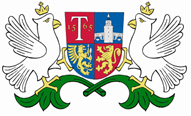 ОБЩИНА ТРЯВНАУТВЪРДИЛ:_______________			           Дончо Захариев, Кмет на Община ТрявнаДОКУМЕНТАЦИЯЗА  обществена поръчка за избор на изпълнител чрез провеждане на публично състезание с предмет:„Ремонт на общинска инфраструктура (улична и пътна мрежа и съоръжения към тях) на територията на Община Трявна за 2017г., по 6 обособени позиции“гр. Трявна, 2017г.СЪДЪРЖАНИЕ:УКАЗАНИЯ ЗА УЧАСТИЕ В ОБЩЕСТВЕНАТА ПОРЪЧКА:1. ОБЩИ УСЛОВИЯ2. ДОКУМЕНТАЦИЯ ЗА УЧАСТИЕ И РАЗЯСНЕНИЯ ПО НЕЯ3. ИЗИСКВАНИЯ КЪМ УЧАСТНИЦИТЕ4. ГАРАНЦИЯ ЗА ИЗПЪЛНЕНИЕ НА ДОГОВОРА ЗА ОБЩЕСТВЕНА ПОРЪЧКА5. ОФЕРТА6. ОЦЕНКА НА ОФЕРТИТЕ И ИЗБОР НА ИЗПЪЛНИТЕЛ7. СКЛЮЧВАНЕ НА ДОГОВОР8. КОМУНИКАЦИЯ МЕЖДУ ВЪЗЛОЖИТЕЛЯ И УЧАСТНИЦИТЕ 9.ДОПЪЛНИТЕЛНИ УКАЗАНИЯ ЗА ПОДГОТОВКА НА ОБРАЗЦИТЕ НА ДОКУМЕНТИТЕ:ПРИЛОЖЕНИЯ:Приложение № 1 – ОбразциПриложение № 2 – Техническа спецификацияПриложение №3 – Количествено-стойностни сметки за обособена позиция №2Образец №3.1 – КСС за обект Основен ремонт на ул.“Уста Иван“  и  ул. „Христо Ботев“, гр. Трявна – първи етапОбразец №3.2 – КСС за обект Основен ремонт на ул.“Асеневци“, гр. ТрявнаОбразец №3.3 – КСС за обект Основен ремонт на ул.“Възрожденска“, гр. ТрявнаУКАЗАНИЯ ЗА УЧАСТИЕ В ОБЩЕСТВЕНАТА ПОРЪЧКАЗабележка: Настоящите указания за участие в обществената поръчка са разработени и са част от Документацията за обществената поръчка съгласно чл.31, ал.3 от ЗОП.1. ОБЩИ УСЛОВИЯ1.1. Предмет на поръчкатаКметът на Община Трявна с адрес гр. Трявна, ул. „Ангел Кънчев” № 21, Телефон: 0677 62310, Факс: 0677 62149 e-mail:  obtryavna@unicsbg.net, в качеството си на Възложител по ЗОП ще проведе публично състезание по чл.20, ал.2, т.2 от  Закона за обществените поръчки (ЗОП) за определяне на изпълнител на обществена поръчка с предмет: „Ремонт на общинска инфраструктура (улична и пътна мрежа и съоръжения към тях) на територията на Община Трявна за 2017г., по 6 обособени позиции“.Обект на настоящата обществена поръчка е „строителството“ по смисъла на чл.3, ал.1,т.1 от ЗОП.Пълна информация относно предмета на поръчката, в това число цели и обхват на дейностите, изисквания към начина и реда за изпълнението им се  съдържат в Техническата спецификация, неразделна част от документацията на настоящата обществена поръчка. 1.2. Мотиви за избор на процедура по възлагане на обществената поръчкаСъгласно разпоредбата на чл.20, ал.2, т.1 от ЗОП, когато планираната за провеждане поръчка за строителство е на прогнозна стойност в диапазона от 270 000 лева без ДДС до 5 000 000 лева без ДДС, Възложителят прилага процедурите по чл. 18, ал.1, т. 12 или т. 13 на ЗОП. В случая, прогнозната стойност на обществена поръчка е 489 192,50лева (четиристотин осемдесет и девет хиляди сто деветдесет и два лева и петдесет стотинки) без ДДС. Тъй като общата стойност на поръчката надвишава стойността по чл. 20, ал.3, т. 1 от ЗОП и предвид обстоятелството, че не са налице основания за провеждане на „пряко договаряне“, състезателен диалог или някоя от процедурите на договаряне, безспорно е налице възможност и условия обществената поръчка да бъде възложена по предвидения в ЗОП ред за провеждане на публично състезание. Този ред за възлагане в най-голяма степен гарантира публичността при възлагане на настоящата обществена поръчка, респ. прозрачността при разходването на финансовите средства. С цел да се осигури максимална публичност, респ. да се постигнат и най-добрите за Възложителя условия, настоящата обществена поръчка се възлага именно по посочения вид процедура.1.3. Обособени позицииНастоящата обществена поръчка е разделена на  обособени позиции, както следва:Обособена позиция 1 – Основен ремонт на пътища:Основен ремонт път за с. Койчевци и с. РашовитеОсновен ремонт път за с. Тодореци Основен ремонт път в участъка от края на ул. "Здравец", гр. Трявна (бившия Ловен дом) до пресичането му с път GAB 1278  гр. Трявна - с. ВеленциОсновен ремонт път GAB 3283 с. Енчовци – с. Горни Радковци                      Основен ремонт път GAB 3273 гр. Плачковци, кв. Нейковци – с. Драгневци                                             Основен ремонт път GAB 3288 с. БрежницитеОсновен ремонт път GAB 3306 с. Горни ДамяновциОсновен ремонт общински път GAB 3328  кв. Раданци – с. Матешовци (в частта на с. Матешовци)Основен ремонт път GAB 2276 с. Престой - с. Станчов ханОсновен ремонт път GAB 3307 с. Мръзеци –  Бъзовец – КръстецОсновен ремонт път GAB 3312 с.КисийцитеОсновен ремонт път GAB 3333 с. Глутниците Основен ремонт  път  GAB 3274 с. Енчовци  Обособена позиция 2 – Основен ремонт на улици с КСС:Основен ремонт ул. "Уста Иван" и ул. "Христо Ботев" гр. Трявна - първи етапОсновен ремонт ул. "Асеневци", гр. ТрявнаОсновен ремонт ул. "Възрожденска", гр. ТрявнаОбособена позиция 3 – Основен ремонт на улици в гр.Трявна и околните села:Основен ремонт  ул. "Бедек", гр. Трявна Основен ремонт на улица МБАЛ "Д-р Теодоси Витанов" , гр. Трявна и пред входа на поликлиникатаОсновен ремонт улица в кв. "Божковци" (Димиев хан) от о.т. 85-114-96-95-94 до о.т.91 по плана на  кв. Божковци, гр. ТрявнаОсновен ремонт  улица в с.ЧерновръхОсновен ремонт улица в с. БърдениОсновен ремонт улица в с. РайнушковциОсновен ремонт  улици в с. ПрестойОсновен ремонт ул. "Димитър Горов", гр. ТрявнаОсновен ремонт ул. "Чучура", гр. ТрявнаОбособена позиция 4 – Основен ремонт на улици в гр. Плачковци и с.Радевци:Основен ремонт улица "Илийчо Петков", гр. ПлачковциОсновен ремонт ул. „Белият камък", гр. Плачковци                       Основен ремонт ул. "Пролет", гр. ПлачковциОсновен ремонт улица кв. Боевци - гр. ПлачковциОсновен ремонт ул. "Планинец", гр. ПлачковциОсновен ремонт ул. "Сечен камък", гр. ПлачковциОсновен ремонт настилка междублоково пространство ул. "Бедек", гр ПлачковциОсновен ремонт  улица в с. Радевци / към гробище /Обособена позиция 5 – Основен ремонт на тротоари:Основен ремонт  на тротоари гр. ТрявнаОсновен ремонт на тротоари кв. Божковци и кв. Димиев ханОсновен ремонт на тротоари в гр. ПлачковциОбособена позиция 6 – Текущ ремонт и поддържане на републикански пътища III - 609 и III - 552 в границите на градовете Трявна и Плачковци:Улици в гр. Трявна - ул.“Украйна“, ул.“Бенковска“, ул.“Ангел Кънчев“, ул.“Васил Левски“, ул.“Стара Планина“, ул. „П.Р.Славейков“, ул.“Патриарх Евтимий“Улици в гр. Плачковци - улица в кв. „Боевци“, ул.“Балкан“, ул. „Стара Планина“ 1.4. МестоизпълнениеМястото за изпълнение на поръчката е Община Трявна, област Габрово, Република България.1.5. Срок за изпълнение на поръчката.Срокът за изпълнение на всяка обособена позиция включва изпълнението на предвидените ремонтни дейност, както и приемането и отчитането на обектите. Срокът не може да бъде по-късно от 30.10.2017г. и започва да тече от деня, следващ деня на подписване на договора за изпълнение с Изпълнителя.Участник предложил срок за изпълнение на обособената позиция по-късен от посочените от Възложителя краен срок, ще бъде отстранен от участие в процедурата.1.6. Стойност на поръчката.Стойността на поръчката се изчислява в лева без ДДС (данък върху добавената стойност) и се предлага от участника в Ценовото предложение. Ценовото предложение на участника следва да бъде съобразено и да не надвишава посочените прогнозни стойности за всеки обект от обособените позиции, които са максимални за Възложителя,  както и максималните единични цени, определени от Възложителя и посочени в т.6 „ОЦЕНКА НА ОФЕРТИТЕ И ИЗБОР НА ИЗПЪЛНИТЕЛ“, подточка 6.2. „Начин на образуване на цените в Ценовото предложение“ от настоящата документация.В стойността на договора се включват всички разходи, свързани с качественото и срочно изпълнение на поръчката в описания вид и обхват и в съответствие с посочените от участника в офертата цени.Договорът е обект на облагане с данъци и такси, включително ДДС, съгласно законодателството на Република България.Данните в Ценовото предложение се отпечатват или попълват с неизтриваемо мастило и се подписват от лице или лица, надлежно упълномощени за това от името на участника. Прогнозна стойностВъзложителят осигурява общ финансов ресурс за изпълнение на обществената поръчка в размер до 489 192,50лева (четиристотин осемдесет и девет хиляди сто деветдесет и два лева и петдесет стотинки) без ДДС. Прогнозните стойности на обособените позиции са както следва:Обособена позиция 1 – Основен ремонт на пътища до 135 000,00 лева (сто тридесет и пет хиляди лева) без ДДС.Обособена позиция 2 – Основен ремонт на улици с КСС до 127 500,00 лева (сто двадесет и седем хиляди и петстотин лева) без ДДС.Обособена позиция 3 – Основен ремонт на улици в гр. Трявна и околните села до 74 166,67лева (седемдесет и четири хиляди сто шестдесет и шест лева и шестдесет и седем стотинки) без ДДС.Обособена позиция 4 – Основен ремонт на улици в гр. Плачковци и с. Радевци до 93 333,33лева (деветдесет и три хиляди триста тридесет и три лева и тридесет и три стотинки) без ДДС.Обособена позиция 5 – Основен ремонт на тротоари до 49 166,67лева (четиридесет и девет хиляди сто шестдесет и шест лева и шестдесет и седем стотинки) без ДДС.Обособена позиция 6 – Текущ ремонт и поддържане на републикански пътища III - 609 и III - 552 в границите на градовете Трявна и Плачковци до  10 025,83лева (десет хиляди двадесет и пет лева и осемдесет и три стотинки) без ДДС. Посочените стойности на поръчката като цяло, на всяка обособена позиция, както и на всеки отделен обект в обособените позиции, са максималните определени от Възложителя и участник, който предложи по-висока цена за изпълнение от посочените максимални, ще бъде отстранен от процедурата.Финансирането на обособени позиции №1, №2, №3, №4, №5 се осигурява от бюджета на община Трявна за 2017г., а на обособена позиция №6 – от Агенция „Пътна инфраструктура“, съгласно Споразумителен протокол за съвместно финансиране на поддържането на републиканските пътища в чертите на градовете Трявна и Плачковци от 29.09.2016г. Разплащането на действително извършените работи ще се осъществява от Община Трявна след представяне на актове за плащане (приемно-предавателен протокол), заедно с придружаващите ги документи, съгласно строителната нормативна уредба и първичен счетоводен документ /фактура/. Разплащането се извършва по цените и начина, посочени в договора за изпълнение. Първичния счетоводен документ следва да бъде изготвен съгласно изискванията на ЗСч и да притежава задължителните минимални реквизити, посочени в чл.6, ал.1 от същия закон. В случай, че изпълнителят е регистриран по ЗДДС, издаденият от него първичен счетоводен документ следва да е изготвен  и при спазване на разпоредбите на ЗДДС.Схема на плащане:Авансово плащане – в размер на 20% от стойността на договора за изпълнение на обособената позиция и се осъществява в срок до 30 дни след сключване на договора и представяне фактура от изпълнителя.Окончателно плащане на изпълнените СРР и/или СМР се извършва в срок до 30 дни след приемане на изпълнените строителни дейности с Приемно – предавателен протокол (бивш обр.19), подписан от инвеститорския контрол.2. ДОКУМЕНТАЦИЯ ЗА УЧАСТИЕ И РАЗЯСНЕНИЯ ПО НЕЯОт датата на публикуването на обявлението за обществената поръчка, на всички заинтересовани лица, се предоставя пълен достъп по електронен път до документацията за участие в процедурата на следния интернет адрес на сайта на Община Трявна (посочен и в обявлението за откриване на процедурата), раздел „Профил на купувача“: http://tryavna.acstre.com/currentNews-1546-obschestvena_porychka_chr.htmlУчастниците в процедурата следва да прегледат и да се съобразят с всички указания, образци, условия и изисквания, посочени в Документацията. За нерегламентираните в настоящата документация условия по провеждане на процедурата се прилагат разпоредбите на Закона за обществените поръчки и подзаконовите му нормативни актове, както и приложимите национални и международни нормативни актове, свързани с предмета на поръчката.При писмено искане за разяснения по условията на обществената поръчка, направено до 7 дни преди изтичането на срока за получаване на оферти, възложителят публикува в профила на купувача писмени разяснения, в срок до 3 дни от получаване на искането.3. ИЗИСКВАНИЯ КЪМ УЧАСТНИЦИТЕ3.1. Общи изисквания – за всички обособени позицииВ обявената процедура за възлагане на обществената поръчка може да участва всяко българско или чуждестранно физическо или юридическо лице или техни обединения, както и всяко друго образувание, което има право да изпълнява услуги съгласно законодателството на държавата, в която то е установено и което отговаря на Закона за обществените поръчка, Правилника за неговото прилагане и на изискванията на Възложителя, посочени в настоящата документация за участие.3.1.1. В случай че участникът е обединение, което не е регистрирано като самостоятелно юридическо лице, участникът представя оригинал или заверено копие от документ, от който да е видно правното основание за създаване на обединението, както и следната информация във връзка с конкретната обществена поръчка:правата и задълженията на участниците в обединението;разпределението на отговорността между членовете на обединението;дейностите, които ще изпълнява всеки член на обединението.Участниците в обединението трябва да определят партньор, който да представлява обединението за целите на поръчката, като същият може да е посочен в договора, или в друг документ, подписан от членовете на обединението. В документът за създаване на обединението задължително следва да има клауза, според която членовете на обединението отговарят при условията на солидарна отговорност за изпълнение на поръчката, ако същата бъде възложена за изпълнение на обединението. Не се допускат промени в състава на обединението след подаване на офертата. Когато участникът, определен за изпълнител е неперсонифицирано обединение на физически и/или юридически лица, възложителят няма изискване за създаване на юридическо лице, но договорът за обществена поръчка се сключва след като изпълнителят представи пред възложителя заверено копие от удостоверение за данъчна регистрация и регистрация по БУЛСТАТ на създаденото обединение или еквивалентни документи съгласно законодателството на държавата, в която обединението е установено. При участие на клон на чуждестранно лице се спазват изискванията на чл.36 от ППЗОП.Лице, което участва в обединението или е дало съгласие и фигурира като подизпълнител в офертата на друг участник, не може да представя самостоятелна оферта.В настоящата обществена поръчка едно физическо или юридическо лице може да участва само в едно обединение.ВАЖНО!!! Съгласно чл. 46, ал. 1 от ППЗОП участниците са длъжни да уведомят писмено възложителя в 3-дневен срок, в случай че се окажат свързани лица с друг участник в настоящата поръчка.За обединения, които не са юридически лица, съответствието с критериите за подбор се доказва от обединението участник, а не от всяко от лицата, включени в него, с изключение на съответна регистрация, представяне на сертификат или друго условие, необходимо за изпълнение на поръчката, съгласно изискванията на нормативен или административен акт и съобразно разпределението на участието на лицата при изпълнение на дейностите, предвидено в договора  за създаване на обединението.3.1.2.  Използване на капацитета на трети лицаУчастниците могат за конкретната поръчка да се позоват на капацитета на трети лица, независимо от правната връзка между тях, по отношение на критериите, свързани с икономическото и финансовото състояние, техническите способности и професионалната компетентност. По отношение на критериите, свързани с професионална компетентност, кандидатите или участниците могат да се позоват на капацитета на трети лица само ако лицата, с чиито образование, квалификация или опит се доказва изпълнение на изискванията на възложителя, ще участват в изпълнението на частта от поръчката, за която е необходим този капацитет. Когато кандидатът или участникът се позовава на капацитета на трети лица, той трябва да може да докаже, че ще разполага с техните ресурси, като представи документи за поетите от третите лица задължения. Третите лица трябва да отговарят на съответните критерии за подбор, за доказването на които кандидатът или участникът се позовава на техния капацитет и за тях да не са налице основанията за отстраняване от процедурата. Кандидатът или участникът може да замени трето лице, когато е установено, че третото лице не отговаря на условията на възложителя, когато това не води до промяна на техническото предложение. Когато кандидат или участник в процедурата е обединение от физически и/или юридически лица, той може да докаже изпълнението на критериите за подбор с капацитета на трети лица при спазване на гореописаните условия.            3.1.3. Подизпълнители      Кандидатите и участниците посочват в заявлението или офертата подизпълнителите и дела от поръчката, който ще им възложат, ако възнамеряват да използват такива. В този случай те трябва да представят доказателство за поетите от подизпълнителите задължения. Подизпълнителите трябва да отговарят на съответните критерии за подбор съобразно вида и дела от поръчката, който ще изпълняват, и за тях да не са налице основания за отстраняване от процедурата. Кандидатът или участникът може да замени подизпълнител, когато е установено, че подизпълнителят не отговаря на условията на възложителя, когато това не води до промяна на техническото предложение. Независимо от възможността за използване на подизпълнители отговорността за изпълнение на договора за обществена поръчка е на изпълнителя. След сключване на договора и най-късно преди започване на изпълнението му, изпълнителят уведомява възложителя за името, данните за контакт и представителите на подизпълнителите, посочени в офертата. Изпълнителят уведомява възложителя за всякакви промени в предоставената информация в хода на изпълнението на поръчката. Замяна или включване на подизпълнител по време на изпълнение на договор за обществена поръчка се допуска по изключение, когато възникне необходимост, ако са изпълнени едновременно следните условия:  1. за новия подизпълнител не са налице основанията за отстраняване в процедурата; 2. новият подизпълнител отговаря на критериите за подбор, на които е отговарял предишният подизпълнител, включително по отношение на дела и вида на дейностите, които ще изпълнява, коригирани съобразно изпълнените до момента дейности.  В срок до 3 дни от сключването на договор за подизпълнение или на допълнително споразумение за замяна на посочен в офертата подизпълнител изпълнителят изпраща копие на договора или на допълнителното споразумение на възложителя заедно с доказателства, че са изпълнени условията по чл. 66, ал. 2 и 11 от ЗОП.3.2. Изисквания за личното състояние: – за всички обособени позиции1. От участие в обществената поръчка се отстранява участник, за който е налице което и да е от следните обстоятелства по чл. 54, ал. 1, т. 1, т. 2, т. 3, т. 4, т. 5, т. 6 и т. 7 от Закона за обществените поръчки, а именно:1.1. е осъден с влязла в сила присъда, освен ако е реабилитиран, за престъпление по чл. 108а, чл. 159а – 159г, чл. 172, чл. 192а, чл. 194 – 217, чл. 219 – 252, чл. 253 – 260, чл. 301 – 307, чл. 321, чл. 321а и чл. 352 – 353е  от Наказателния кодекс;1.2. е осъден с влязла в сила присъда, освен ако е реабилитиран, за престъпление, аналогично на тези по т. 3.2.1., в друга държава членка или трета страна;1.3. има задължения за данъци и задължителни осигурителни вноски по смисъла на чл. 162, ал. 2, т. 1 от Данъчно-осигурителния процесуален кодекс и лихвите по тях, към държавата или към общината по седалището на взложителя и на кандидата или участника, или аналогични задължения, установени с акт на компетентен орган, съгласно законодателството на държавата, в която участникът е установен, освен ако е допуснато разсрочване, отсрочване или обезпечение на задълженията или задължението е по акт, който не е влязъл в сила;Горното обстоятелство не се прилага, когато се налага да се защитят особено важни държавни или обществени интереси или размерът на неплатените дължими данъци или социалноосигурителни вноски е не повече от 1 на сто от сумата на годишния общ оборот за последната приключена финансова година.1.4. е налице неравнопоставеност в случаите по чл. 44, ал. 5 от ЗОП;1.5. е установено, че:а) е представил документ с невярно съдържание, свързан с удостоверяване липсата на основания заостраняване или изпълнението на критериите за подбор;б) не е предоставил изискваща се информация, свързана с удостоверяване липсата на основания за отстраняване или изпълнението на критериите за подбор;1.6. е установено с влязло в сила наказателно постановление или съдебно решение, че при изпълнение на договор за обществена поръчка е нарушил чл. 118, чл. 128, чл. 245 и чл. 301 - 305 от Кодекса на труда или аналогични задължения, установени с акт на компетентен орган, съгласно законодателството на държавата, в която кандидатът или участникът е установен;1.7. е налице конфликт на интереси, който не може да бъде отстранен.При участие на подизпълнители или използване капацитета на трети лица, за същите следва да не са налице горните основания за отстраняване от процедурата.Основанията по чл.54,  ал.1, т.1, т.2 и т.7 от ЗОП се отнасят за лицата, които представляват участника, членовете на управителни и надзорни органи и за други лица, които имат правомощия да упражняват контрол при вземането на решения от тези органи.Когато участникът е обединение от физически и/или юридически лица, изискванията на чл. 54, ал. 1  от ЗОП, се прилагат за всеки член на обединението.Когато за участник е налице някое от основанията по чл. 54, ал. 1 преди подаване на офертата, той има право да представи доказателства, че е предприел мерки, които гарантират неговата надеждност, въпреки наличието на съответното основание за отстраняване, съгласно чл. 56 от ЗОП. 2. Специфични основания за изключване Участниците в настоящата обществена поръчка и контролираните от тях лица следва да НЕ са регистрирани в юрисдикции с преференциален данъчен режим, съгласно чл. 3 от Закона за икономическите и финансовите отношения с дружествата, регистрирани в юрисдикции с преференциален данъчен режим, контролираните от тях лица и техните действителни собственици. Свързани лица, съгласно §2, т. 45 от ДР на ЗОП, във връзка с §1, т. 13 и 14 от ДР на Закона за публичното предлагане на ценни книжа, не могат да бъдат самостоятелни участници в настоящата обществена поръчка. Забележка:Съгласно §1, т. 13 от ДР на Закона за публично предлагане на ценни книжа „свързани лица” са:  а) лицата, едното от които контролира другото лице или негово дъщерно дружество;б) лицата, чиято дейност се контролира от трето лице;в) лицата, които съвместно контролират трето лице;г) съпрузите, роднините по права линия без ограничения, роднините по съребрена линия до четвърта степен включително и роднините по сватовство до четвърта степен включително.Съответно, съгласно § 1, т. 14 от ДР на Закона за публично предлагане на ценни книжа „контрол” е налице, когато едно лице:а) притежава, включително чрез дъщерно дружество или по силата на споразумение с друго лице, над 50 на сто от броя на гласовете в общото събрание на едно дружество или друго юридическо лице; илиб) може да определя пряко или непряко повече от половината от членовете на управителния или контролния орган на едно юридическо лице; илив) може по друг начин да упражнява решаващо влияние върху вземането на решения във връзка с дейността на юридическо лице.Лицата следва да отбележат в съответното поле в Част III: Основания за изключване, Буква Г: „Други основания за изключване, които могат да бъдат предвидени в националното законодателство на възлагащия орган или възложителя на държава членка“ от ЕЕДОП наличието или липсата на специфични основания за отстраняване по отношение на тях. Ако по отношение на тях липсват такива основания се отбелязва отговор "НЕ" и в полето се декларира, че не са свързани лица, съгласно §2, т. 45 от ДР на ЗОП, във връзка с §1, т. 13 и 14 от ДР на Закона за публичното предлагане на ценни книжа с други участници в процедурата, както и, че лицето и контролираните от него лица не са регистрирани в юрисдикция с преференциален данъчен режим. В случай че, участника и контролираните от него лица са регистрирани в юрисдикция с преференциален данъчен режим, но са приложими изключенията по чл. 4 от ЗИФОДРЮПДРСЛТДС, се посочва конкретното изключение. Ако по отношение на лицето са налице специфични основания за отстраняване в съответното поле се посочва "ДА" и се декларира кои основания са налице.  При участие на подизпълнители или използване капацитета на трети лица, за същите следва да не са налице горните специфични основания за отстраняване от процедурата, като обстоятелствата трябва да бъдат декларирани от тях в Част III, Буква Г в ЕЕДОП.Участник се отстранява от процедурата, ако е налице някое от горепосочените основания, както и ако е налице и някое от обстоятелствата по чл. 107 от ЗОП.3.3. Критерии за подбор3.3.1. Изисквания за годност (правоспособност) за упражняване на професионална дейност – за всички обособени позиции:Участникът следва да бъде вписан в Централния професионален регистър на строителя за изпълняване на строително-монтажни  работи  на строежи  или  да притежава документ за регистрация в аналогични регистри съгласно законодателството на държавата членка, в която е установен, за II група – транспортна инфраструктура, трета категория за обекти по чл.137, ал.1, т.3, буква „а” от ЗУТ;3.3.2. Изисквания за икономическо и финансово състояние – за всички обособени позицииУчастникът следва да притежава валидна застраховка „Професионална отговорност в строителството“ съгласно изискванията на чл. 171, ал. 1 от ЗУТ или еквивалент за чуждестранните леца, покриваща минималната застрахователна сума за строежите, включени в предмета на поръчката.3.3.3. Изисквания за технически и професионални способности:	1/ Участникът да е изпълнил дейности с предмет и обем, идентични или сходни с тези на поръчката, а именно да притежава опит в строителството, изпълнено през последните 5 /пет/ години, считано от датата на подаване на офертата.	Възложителят поставя като минимално изискване участникът да е изпълнил минимум едно СМР и/или СРР /в зависимост от предмета на обособената позиция/ идентични или сходни с предмета на обществената поръчка, за която се участва, през последните 5 /пет/ години, считано от датата на подаване на офертата.		Под строителство „сходно“ с предмета на поръчката следва да се разбира:За обособена позиция №1 и №6 - Изграждане и/или основен ремонт на път  с  асфалтова  настилка.За обособена позиция №2, №3 и №4 – Изграждане и/или основен ремонт на улица с асфалтова настилка.За обособена позиция №5 – Изграждане и/или основен ремонт на тротоари.2/ Възложителят поставя като минимално изискване за изпълнение на СМР и/или СРР участникът да разполага с необходимия брой технически лица за всяка обособена позиция отделно, а именно: Технически правоспособно лице по чл.163а, ал.2 или ал.3 от ЗУТ с професионален опит не по-малко от 5 години стаж по специалността;Координатор по безопасност и здраве, притежаващ валидно удостоверение за Координатор по безопасност и здраве в строителството, съгласно Наредба №2 от 22.03.2004г. за минималните изисквания за здравословни и безопасни условия на труд при извършване на строителни и монтажни работи на Министерство на Регионалното развитие и благоустройството или еквивалентно.Отговорник по контрола на качеството, притежаващ валиден сертификат или друг еквивалентен документ.ЗАБЕЛЕЖКА:Посочените от участника технически лица могат да съчетават повече от една експертна позиция в предложения екип за изпълнение на СМР и/или СРР, ако отговарят на поставените от Възложителя минимални изисквания за съответната позиция и притежават съответните валидни удостоверения, изискващите се за изпълнение на предвидените дейности или еквивалент. Участник може да участва по различни обособени позиции с предложени от него едни и същи технически лица.  	3/ Възложителят поставя като минимално изискване за изпълнение на СМР и/или СРР участникът да разполага с минималния брой инструменти, съоръжения и техническо оборудване, необходими за изпълнение на поръчката, за всяка обособена позиция отделно, а именно:За обособени позиции №1, №2, №3, №4 и №6асфалторазстилач – 1бр., автогудронатор – 1бр., фугорез за асфалтова настилка – 1бр., самоходен валяк вибрационен до 1,5 тона – 1бр., валяк самоходен статичен до 10т, валяк  гумени бандажи  до 16 тона – 1бр., пътна фреза – 1бр.,  грейдер– 1бр, багер– 1бр. или булдозер (самоходни), компресор за чистене на основа на кръпки- мобилен – 1бр., автоцистерна за вода– 1бр., челен товарач -1бр., ръчен къртач за асфалтова настилка – 1бр., метачна машина -1бр., товарни автомобили - 2 бр. автобетонпомпа – 1бр., автобетоносмесител – 1бр.,За обособена позиции №5товарен автомобил – 1бр.ЗАБЕЛЕЖКА :Участник може да участва по различни обособени позиции с предложено от него едно и също техническо оборудване, строителна техника и механизация.4/ Участникът следва да прилага мерки за опазване на околната среда, при изпълнение на поръчката, като описание на същите, за всяка обособена позиция поотделно, следва да посочи  в Техническото предложение. За всички обособени позиции:ВАЖНО:        Участникът ще бъде отстранен от участие в процедурата за възлагане на настоящата обществена поръчка, ако не отговаря на някое от посочените минимални изисквания за годност(правоспособност), икономическо и финансово състояние, технически и професионални способности, респ. на изискванията за лично състояние и други посочени от възложителя.За доказване на изискванията за лично състояние, годност(правоспособност), икономическо и финансово състояние, техническите и професионалните способности и другите изисквания поставени от възложителя, ЗОП и ППЗОП, участниците, третите лица и подизпълнителите представят попълнен и подписан единен европейски документ за обществени поръчки (ЕЕДОП) съдържащ цялата необходима информация. В случай, че участникът е обединение, което не е юридическо лице ЕЕДОП се представя за всяко физическо и/или юридическо лице, включено в състава на обединението.В него се предоставя съответната информация, изисквана от възложителя и се посочват националните бази данни, в които се съдържат декларираните обстоятелства, или компетентните органи, които съгласно законодателството на държавата, в която участникът е установен, са длъжни да предоставят информация. Когато участникът е посочил, че ще използва капацитета на трети лица за доказване на съответствието с критериите за подбор или че ще използва подизпълнители, за всяко от тези лица се представя отделен ЕЕДОП, който съдържа съответната информация. Възложителят, респ. назначената от него Комисия, може да изисква от участниците по всяко време да представят всички или част от документите, чрез които се доказва информацията, посочена в ЕЕДОП, когато това е необходимо за законосъобразното провеждане на процедурата.Преди сключването на договор за обществена поръчка, възложителят изисква от участника, определен за изпълнител, да предостави актуални документи, удостоверяващи липсата на основанията за отстраняване от процедурата, както и съответствието с поставените критерии за подбор. Документите се представят и за подизпълнителите и третите лица, ако има такива. 	За доказване на липсата на основания за отстраняване участникът, избран за изпълнител, представя документите посочени в чл. 58 от ЗОП.	За доказване на съответствието с поставените критерии за подбор, участникът избран за изпълнител, представя следните документи:Доказателства за наличие на валидна застраховка "Професионална отговорност в строителството"Заверено копие от валидно удостоверение за регистрация в ЦПРС или еквивалентен документСписък на строителството, което е идентично или сходно с предмета на обществената поръчка, изпълнено през последните 5 /пет/ години, считано от датата на подаване на офертата-(Образец № 6), придружен с удостоверения за добро изпълнение, които съдържат стойността, датата, на която е приключило изпълнението, мястото, вида и обема, както и дали е изпълнено в съответствие с нормативните изисквания.ВАЖНО:  От съдържанието на представения списък и доказателствата за установяване на изпълнените СМР и/или СРР следва да се установява идентичността или сходството с предмета на настоящата поръчка. Списък на технически лица за изпълнение на  СМР и/или СРР -(Образец № 7).ВАЖНО:  В този списък участникът посочва екипът от технически лица за изпълнение предмета на поръчката. В списъка участникът посочва цялата изисквана от Възложителя информация по отношение на изискванията към техническите лица.  Декларация за инструментите, съоръженията и техническото оборудване, които ще бъдат използвани за изпълнение на поръчката – (Образец №8)Участникът избран за изпълнител следва да представи, преди сключване на договора и декларация по чл.6, ал.2 от ЗМИП (Приложение №2 от ППЗМИП).ОСОБЕНО ВАЖНО:При подаване на офертите, участниците декларират цялата изисквана от закона и възложителя информация свързана с изискванията за лично състояние и критериите за подбор в ЕЕДОП, като НЕ е необходимо да представят каквито и да било други документи за да доказват необходимото съответствие. Посочените по-горе списъци, декларации, удостоверения, застраховки и др. се представят от участника определен за изпълнител при сключване на договора с него.   4. ГАРАНЦИЯ ЗА ИЗПЪЛНЕНИЕ НА ДОГОВОРА ЗА ОБЩЕСТВЕНА ПОРЪЧКА4.1. Условия и размер на гаранцията за изпълнение на договора:Гаранцията за изпълнение на Договора е в размер на 4% (четири процента) от цената на договора, без ДДС, като 2% от същата обезпечава изпълнението на предвидените строителни дейности, а 2% обезпечава гаранционната поддръжка на обектите. Гаранцията за изпълнение  се предоставя в една от следните форми:парична сума;банкова гаранция;застраховка, която обезпечава изпълнението чрез покритие на отговорността на изпълнителя.Гаранцията може да се предостави от името на изпълнителя за сметка на трето лице - гарант.Участникът, определен за изпълнител, избира сам формата на гаранцията за изпълнение. Когато избраният изпълнител е обединение, което не е юридическо лице, всеки от съдружниците в него може да е наредител по банковата гаранция, съответно вносител на сумата по гаранцията или титуляр на застраховката.Участникът, определен за изпълнител на настоящата обществена поръчка представя документ за предоставената гаранция за изпълнение на договора при неговото сключване.Когато участникът, определен за изпълнител на обществената поръчка избере гаранцията за изпълнение на договора да бъде предоставена под формата на парична сума, то тя може да се внесе в брой на касата на Община Трявна или да се преведе по банков път по следната банкова сметка на Община Трявна:IBAN: BG81STSA93003304591237Банка ДСК ЕАД2. Когато участникът, определен за изпълнител на обществената поръчка избере гаранцията за изпълнение да бъде банкова гаранция, тогава в нея трябва да бъде изрично записано, че е:- безусловна и неотменима;- в полза на Община Трявна;- със срок на валидност най-малко 30 дни след срока на изпълнение на договора, т.е. след изтичане на предвидените гаранционни срокове за поддръжка;3. Когато участникът, определен за изпълнител на обществената поръчка избере да представи гаранция за изпълнение под формата на Застраховка, която обезпечава изпълнението чрез покритие на отговорността на изпълнителя, то застраховката следва да отговаря на следните изисквания:Застрахователната сума по застраховката следва да бъде равна на 4% (четири процента) от цената на договора, без ДДС;застраховката трябва да бъде сключена за конкретния договор и в полза на Община Трявна;застрахователната премия трябва да е платима еднократно;- със срок на валидност най-малко 30 дни след срока на изпълнение на договора, т.е. след изтичане на предвидените гаранционни срокове за поддръжка;При представяне на гаранцията по един от посочените по горе начини в платежното нареждане или в банковата гаранция изрично се посочва договорът, за който се представя гаранцията, наименованието на поръчката и обособената позиция.           4.2. Задържане и освобождаване на гаранцията за изпълнение.Условията, при които гаранцията за изпълнение се задържа или освобождава се уреждат с договора за възлагане на обществената поръчка между Възложителя и Изпълнителя.Договорът за възлагане на обществената поръчка не се сключва преди спечелилият участник да представи гаранция за изпълнение.Възложителят освобождава гаранцията за изпълнение без да дължи лихви за периода през който средствата законно са престояли при него.5. ОФЕРТА5.1. Подготовка на офертата	Участниците трябва да се запознаят с всички указания и условия за участие, дадени в документацията за участие. При изготвяне на офертата всеки участник трябва да се придържа точно към условията, обявени от Възложителя. Офертите за участие се изготвят на български език.До изтичане на срока за подаване на офертите всеки участник може да промени, допълни или оттегли офертата си.Участниците имат право да подадат оферта по всички или по някои от обособените позиции. Лице, което участва в обединение или е дало съгласие и фигурира като подизпълнител в офертата на друг участник, не може да представя самостоятелна оферта. 	В процедура за възлагане на обществена поръчка едно физическо или юридическо лице може да участва само в едно обединение.Свързани лица, съгласно §2, т. 45 от ДР на ЗОП, във връзка с §1, т. 13 и 14 от ДР на Закона за публичното предлагане на ценни книжа, не могат да бъдат самостоятелни участници в настоящата обществена поръчка. Участниците могат да посочват в офертите си коя информация смятат за конфиденциална във връзка с наличието на търговска тайна. Когато кандидатите и участниците са се позовали на конфиденциалност, съответната информация няма да се разкрива от възложителя. Участниците не могат да се позовават на конфиденциалност по отношение на предложенията от офертите им, които подлежат на оценка.Всички документи, които не са представени в оригинал и за които не се изисква нотариална заверка, трябва да са: заверени (когато са копия) с гриф „Вярно с оригинала”, подпис и мокър печат /ако има такъв/.Всички необходими документи, които участникът представя с офертата, трябва да бъдат във вида, посочен в настоящата документация. Условията в образците от документацията за участие са задължителни за участниците и не могат да бъдат променяни от тях. Възложителят допуска, по изключение, участниците да добавят още редове, колони и т. н., с оглед на по-големия обем от данни, които трябва да се посочат в съответния образец.   Не се допуска представяне на варианти в офертата.Офертата трябва да бъде подписана от законно оторизирания представител на участника съгласно търговската му регистрация или от надлежно упълномощено/и лице или лица.Участниците са длъжни да съблюдават сроковете и условията за подаване оферта, посочени в обявлението на обществената поръчка и документацията за участие в процедурата.Отговорността за правилното разбиране на условията от обявлението и документацията за участие се носи единствено от участниците.	Разходите за изработването на офертите са за сметка на участниците в процедурата. Спрямо Възложителя участниците не могат да предявяват каквито и да било претенции за разходи, направени от самите тях по подготовката и подаването на офертите им, независимо от резултата или самото провеждане на процедурата.5.2. Срок на валидност на офертитеСрокът на валидност на офертите е 6 (шест) месеца, считано от датата, посочена за краен срок за получаването на оферти, съгласно Обявлението за обществена поръчка.Възложителят може да изиска от класираните участници да удължат срока на валидност на офертите си до момента на сключване на договора за обществената поръчка.Участник ще бъде отстранен от участие в настоящата обществена поръчка, ако представи оферта с по-кратък срок на валидност и/или откаже да го удължи, при последващо поискване от страна на Възложителя.5.3. Документи, свързани с участието в процедуратаДокументите, свързани с участие в процедурата, се представят от участника или от упълномощен от него представител лично или чрез пощенска или друга куриерска услуга с препоръчана пратка с обратна разписка в Деловодството на Община Трявна на адрес: град Трявна, ул. „ Ангел Кънчев“ № 21.Документите, свързани с участие в процедурата, се представят в запечатана непрозрачна опаковка, съдържаща следното минимално съдържание:Опис на документите, съдържащи се в офертата- Образец № 1;Заявление за участие в процедура за възлагане на обществена поръчка- Образец № 2; Единен европейски документ за обществени поръчки (ЕЕДОП) - Образец № 3;Документи за доказване на предприетите мерки за надеждност- когато е приложимо;При участник обединение, което не е юридическо лице – оригинал или заверено копие от документ, от който да е видно правното основание за създаване на обединението, както и следната информация във връзка с настоящата обществена поръчка: правата и задълженията на участниците в обединението; разпределението на отговорността между членовете на обединението; дейностите, които ще изпълнява всеки член на обединението. В документа следва да е определен партньор, който да представлява обединението за целите на обществената поръчка, както и да е уговорена солидарна отговорност между членовете на обединението. - само когато участника е обединение.Документ/и за поетите от третите лица задължения- когато е приложимо/когато участникът ще използва капацитета на трети лица/;ВАЖНО:Съгласно чл. 64, ал. 5 от ЗОП: "Третите лица трябва да отговарят на съответните критерии за подбор, за доказването на които кандидатът или участникът се позовава на техния капацитет и за тях да не са налице основанията за отстраняване от процедурата.".Доказателство/а за поетите от подизпълнителите задължения- когато е приложимо/когато участникът ще използва подизпълнители/;ВАЖНО:Съгласно чл. 66, ал. 2 от ЗОП: "Подизпълнителите трябва да отговарят на съответните критерии за подбор съобразно вида и дела от поръчката, който ще изпълняват, и за тях да не са налице основания за отстраняване от процедурата."8) Техническо предложение- Образец № 4, което съдържа:8.1. Документ за упълномощаване, когато лицето, което подава офертата, не е законният представител на участника;	     8.2.Предложение за изпълнение на съответната обособена позиция, включващо и срок за изпълнение, в съответствие с техническите спецификации и изискванията на възложителя;	     8.3. Декларация за съгласие с клаузите на приложения проект на договор;	     8.4. Декларация за срока на валидност на офертата;	     8.5. Декларация за извършен оглед на обекта	     8.6. Декларация, че при изготвяне на офертата са спазени задълженията, свързани с данъци и осигуровки, опазване на околната среда, закрила на заетостта и условията на труд съгласно действащото законодателство в РБ.	     Забележка:	     Обстоятелствата по пунктове 8.3. до 8.6. се декларират от участника в самото техническо предложение и не е необходимо същият да представя допълнителни декларации за тях. 9. Отделен непрозрачен запечатан плик с надпис „Предлагани ценови параметри“, съдържащ:9.1. Ценово предложение – попълнен и подписан Образец №5, №5а, №5б, №5в, №5г или №5д, заедно с приложенията към него - анализи на единични офертни цени, Количествено-стойностни сметки (за обособена позиция №2) и начин на образуване на цената (когато е приложимо, взависимост от приложения от Възложителя образец). Извън плика с надпис "Предлагани ценови параметри " не трябва да е посочена никаква информация относно цената.	Участници, които по какъвто и да е начин са включили някъде в офертата си извън плика "Предлагани ценови параметри " елементи, свързани с предлаганата цена (или части от нея), ще бъдат отстранени от участие в процедурата. Участник, който не е представил анализи на единични офертни цени за всички позиции и подпозиции от Ценовото предложение, Количествено-стойностни сметки (за обособена позиция №2) или начин на образуване на цената/където е необходимо, взависимост от приложения от Възложителя образец /, ще бъде отстранен от участие в процедурата. ВАЖНО!Участниците могат да подадат оферти за повече от една обособена позиция. За обособени позиции №1, №2, №3, №4 и №6 предвидените от Възложителя критерии за подбор са еднакви, поради което участниците могат да представят една запечатана непрозрачна опаковка с посочени обособените позиции, за които се кандидатства, като  в нея се съдържат:документите по т. 5.3. „Документи, свързани с участието в процедурата“, от т.1) – до т.7)   от настоящата документация (едни документи за всички обособени позиции)отделно комплектувани документи по т.8) за всяка обособена позиция, с посочване на номера и наименованието на позициятаотделни непрозрачни запечатани пликове с надпис „Предлагани ценови параметри“ за всяка обособена позиция, с посочване на номера и наименованието на позицията.В случай, че участник подава оферта, освен за някои от посочените по-горе обособени позиции, и за обособена позиция №5, тъй като предвидените от Възложителя критерии за подбор за тази обособена позиция са различни, участникът следва да представи в общата запечатана непрозрачна опаковка отделно комплектовани документи по: т.5.3. „Документи, свързани с участието в процедурата“, от т.1) – до т.7) от настоящата документация, документи по т.8) и отделен непрозрачен запечатан плик с надпис „Предлагани ценови параметри“ с посочване на номера и наименованието на обособената позиция.5.4. Запечатване	Офертата, систематизирана съобразно посочените по-горе изисквания, се представя в запечатана непрозрачна опаковка, съдържаща всички документи посочени по-горе.           Документите се представят в обща непрозрачна опаковка върху която се изписва:ОФЕРТАДо Община Трявна, Област Габровоул. „Ангел Кънчев” № 21За участие в обществена поръчка чрез публично състезание  по ЗОП  с предмет:Наименование на обществената поръчка: ……………………………………..За обособена позиция №….............................................................................................................................................................../име на Участника ( участниците в Обединението) /............................................................................................................................................................/пълен адрес за кореспонденция – улица, номер, град, код, държава............................................................................................................................................................/лице за контакт, телефон, факс и електронен адрес/Върху опаковката не се поставят никакви други обозначения и не се полагат никакви други фирмени печати и знаци.5.5. Подаване на оферти 5.5.1. Място и срок за подаване на оферти	Документите, свързани с участие в процедурата, се представят от участника или от упълномощен от него представител лично или чрез пощенска или друга куриерска услуга с препоръчана пратка с обратна разписка на адреса на Община Трявна, град Трявна, ул. „ Ангел Кънчев“ № 21.	Оферти се приемат до датата и часа, посочени в раздел ІV.2.2. на обявлението за обществена поръчка (местно време). 	До изтичане на срока за получаване на оферти, всеки участник може да промени, допълни или оттегли офертата си. 	Оттеглянето на офертата прекратява по-нататъшното участие на участника в процедурата. Допълнението и промяната на офертата трябва да отговарят на изискванията и условията за представяне на първоначалната оферта, като върху плика бъде отбелязан и текст „Допълнение/Промяна на оферта (с входящ номер)” - За участие в публично състезание за възлагане на обществена поръчка с предмет: „Ремонт на общинска инфраструктура (улична и пътна мрежа и съоръжения към тях) на територията на Община Трявна за 2017г., по 6 обособени позиции“, за обособена позиция №…5.5.2. Възможност за удължаване на срока за подаване на оферти	Срокът за подаване на оферти може да се удължава съгласно чл. 179 от ЗОП. 5.5.3. Приемане на оферти/ връщане на офертиЗа получените оферти в деловодството на общината се води регистър, в който се отбелязват подател на офертата; номер, дата и час на получаване; причините за връщане на офертата, когато е приложимо. При получаване на офертата върху опаковката се отбелязват поредният номер, датата и часът на получаването, за което на приносителя се издава документ.Не се приемат оферти, които са представени след изтичане на крайния срок за получаване, посочен в обявлението за обществената поръчка или са в незапечатана опаковка или в опаковка с нарушена цялост. Когато към момента на изтичане на крайния срок за получаване на оферти пред мястото, определено за тяхното подаване, все още има чакащи лица, те се включват в списък, който се подписва от представител на възложителя и от присъстващите лица. Офертите на лицата от списъка се завеждат в регистъра. Не се допуска приемане на оферти от лица, които не са включени в списъка.6. ОЦЕНКА НА ОФЕРТИТЕ И ИЗБОР НА ИЗПЪЛНИТЕЛ6.1. Критерий за възлагане на поръчкатаИзпълнителят на обществената поръчка, за всички обособени позиции ще бъде определен въз основа на Икономически най-изгодната оферта, която се определя въз основа на оценка на офертите по критерия „оптимално съотношение качество/цена”, който ще се приложи за оценка на офертите, които отговарят на изискванията на ЗОП и на предварително обявените от Възложителя условия, и които съдържат всички изискуеми документи.  За оферта с оптимално съотношение качество/цена ще се счита тази, получила                        най-висока комплексна оценка. Участникът, чиято оферта е получила най-висока комплексна оценка, се класира на първо място, а останалите следват в низходящ ред, съгласно съответната им комплексна оценка. Максималният брой точки, който може да бъде присъден на участник при определяне на комплексната му оценка е 100 точки.МЕТОДИКА ЗА ОЦЕНКАОБОСОБЕНА ПОЗИЦИЯ №1 и №6КО = А х 0,6 + Г х 0,2 + Ср х 0,2Максимален брой точки по „КО” = 100 т.КО-комплексна оценка, където:См. minА = 	х  100              См. уКъдето:А – Показател за цена в лева без ДДС за машинно полагане на асфалтобетон плътна смес (машинно изкърпване на асфалтобетонова настилка с плътна смес), включително всички свързани с тази дейност разходи за 1кв.м. при дебелина 4см.См.min – най-ниската предложена цена в лева за машинно полагане на асфалтобетон плътна смес (машинно изкърпване на асфалтобетонова настилка с плътна смес) за 1кв.м. при дебелина 4см, включително всички свързани с тази дейност разходи См.у – предложена от участника цена в лева за машинно полагане на асфалтобетон плътна смес (машинно изкърпване на асфалтобетонова настилка с плътна смес) за 1кв.м. при дебелина 4см, включително всички свързани с тази дейност разходи Максимален брой точки по показател „А” = 100 т. и тежестта му при оценяване на офертите е 60%.              Г уГ = 	х 100Г maxKъдето:Г –  Показател Гаранционен срок за основен ремонт на пътГ max - максималният гаранционен срок предложен от участниците за основен ремонт на път Г у –  гаранционен срок  на оценявания участник за основен ремонт на път Максимален брой точки по показател „Г” = 100 т. и тежестта му при оценяване на офертите е 20%.   Ср.minСр = 	    х 100  Ср. уKъдето:Ср –  Срок за изпълнение на строителните дейности, вкл. отчитането и приемането на обектите от обособената позиция  Ср. min – най-краткия срок за изпълнение на строителните дейност, вкл. отчтането и приемането на обектите от обособената позиция, предложен от участниците Ср. у –  срок за изпълнение на строителните дейности, вкл. отчитането и приемането на обектите от обособената позиция на оценявания участникМаксимален брой точки по показател „Ср” = 100 т. и тежестта му при оценяване на офертите е 20%.ОБОСОБЕНА ПОЗИЦИЯ №2КО = ПЦ х 0,6 + Г х 0,2 + Ср х 0,2Максимален брой точки по „КО” = 100 т.КО-комплексна оценка за обособена позиция №2, където:  Ц minПЦ  =  	  х  100               Ц у Където:ПЦ – Показател за цена в лева без ДДС за изпълнение на строителните дейности за трите обекта от обособената позиция Ц min – Предложена най-ниска цена в лева без ДДС (като сбор от стойностите на КСС1, КСС2 и КСС3) от участниците за изпълнение на строителните дейности за трите обекта от обособената позиция Ц у – Предложената цена в лева без ДДС (като сбор от стойностите на КСС1, КСС2 и КСС3) от участника за изпълнение на строителните дейности за трите обекта от обособената позиция Максимален брой точки по показател „ПЦ” = 100 т. и тежестта му при оценяване на офертите е 60%.Г уГ  = 	  х 100Г maxKъдето:Г –  Показател Гаранционен срок за основен ремонт на улицаГ max - максималният гаранционен срок за основен ремонт на улица,  предложен от участниците Г у –  гаранционен срок  предложен от оценявания участник за основен ремонт на улица Максимален брой точки по показател „Г” = 100 т. и тежестта му при оценяване на офертите е 20%.   Ср minСр  = 	    х 100  Ср уKъдето:Ср –  Срок за изпълнение на строителните дейности, вкл. отчитането и приемането на трите обекта от обособената позиция Ср min – най-краткия срок за изпълнение на строителните дейност, вкл. отчитането и приемането на трите обекта от обособената позиция, предложен от участниците Ср у –  срок за изпълнение на строителните дейности, вкл. отчитането и приемането на трите обекта от обособената позиция, на оценявания участникМаксимален брой точки по показател „Ср” = 100 т. и тежестта му при оценяване на офертите е 20%.ОБОСОБЕНА ПОЗИЦИЯ №3 и №4КО = А х 0,4 + Фр х 0,2 + Г х 0,2 + Ср х 0,2КО-комплексна оценка, където:См. minА = 	х  100             См. у Където:А – Показател за цена в лева без ДДС за машинно полагане на асфалтобетон плътна смес, включително всички свързани с тази дейност разходи за 1кв.м. при дебелина 4см.См.min – най-ниската предложена цена в лева за машинно полагане на асфалтобетон плътна смес, включително всички свързани с тази дейност разходи за 1кв.м. при дебелина 4см.См.у – предложена от участника цена в лева за машинно полагане на асфалтобетон плътна смес, включително всички свързани с тази дейност разходи за 1кв.м. при дебелина 4см.Максимален брой точки по показател „А” = 100 т. и тежестта му при оценяване на офертите е 40%.  Нф. minФр = 	х  100               Нф. УКъдето:Фр – Показател за цена в лева без ДДС за доставка и полагане на основа от трошенокаменна фракция от 0 до 63мм., както и всички свързани с тази дейност разходиНф.min – Най-ниската предложена цена в лева без ДДС за доставка и полагане на основа от трошенокаменна фракция от 0 до 63мм., както и всички свързани с тази дейност разходиНф.у – Предложената от участника цена в лева без ДДС за доставка и полагане на основа от трошенокаменна фракция от 0 до 63мм., както и всички свързани с тази дейност разходи Максимален брой точки по показател „Фр” = 100 т. и тежестта му при оценяване на офертите е 20%.ГуГ = 	х 100Г maxKъдето:Г –  Показател Гаранционен срок за основен ремонт на улица Г max - максималният гаранционен срок предложен от участниците за основен ремонт на улица Г у –  гаранционен срок  на оценявания участник за основен ремонт на улицаМаксимален брой точки по показател „Г” = 100 т. и тежестта му при оценяване на офертите е 20%.   Ср.minСр = 	    х 100  Ср. уKъдето:Ср –  Срок за изпълнение на строителните дейности, вкл. отчитането и приемането на обектите от обособената позиция  Ср. min – най-краткия срок за изпълнение на строителните дейности, вкл. отчитането и приемането на обектите от обособената позиция, предложен от участниците Ср. у –  срок за изпълнение на строителните дейности, вкл. отчитането и приемането на обектите от обособената позиция на оценявания участникМаксимален брой точки по показател „Ср” = 100 т. и тежестта му при оценяване на офертите е 20%.ОБОСОБЕНА ПОЗИЦИЯ №5КО = Б х 0.4 + Тр х 0.6КО – комплексна оценка, където:Б minБ = 	х  100             Б у Където:Б – Показател за цена в лева без ДДС за доставка и полагане на 1м пътни бордюри с размери 18/35/50смБ min – най-ниската предложена цена в лева без ДДС от участниците за доставка и полагане на 1м пътни бордюри с размери 18/35/50смБ у – предложената от оценявания участник цена в лева без ДДС за доставка и полагане на 1м пътни бордюри с размери 18/35/50смМаксимален брой точки по показател „Б” = 100 т. и тежестта му при оценяване на офертите е 40%.Тр. minТр = 	х  100              Тр. уКъдето:Тр – Показател за цена в лева без ДДС за направа на 1 кв.м. нов тротоар с нови бетонови тротоарни плочи с размери 30/30/4.5см.Тр.min – Най-ниската предложена цена в лева без ДДС от участниците за направа на 1 кв.м. нов тротоар с нови бетонови тротоарни плочи с размери 30/30/4.5см.Тр.у – Предложената от оценявания участник цена в лева без ДДС за направа на 1 кв.м. нов тротоар с нови бетонови тротоарни плочи с размери 30/30/4.5см.Максимален брой точки по показател „Тр” = 100 т. и тежестта му при оценяване на офертите е 60%.Забележка!При оценяване на предложените оферти, Показател „Г“ – Гаранционен срок, представлява гаранционният срок предложен от участниците за основен ремонт на път, улица или тротоар, в зависимост от обособената позиция. Предложен гаранционен срок за съоръжения не участва в оценяването.Важно! За обособени позиции №1, №2, №3, №4 и №5Минималните гаранционни срокове за изпълнени строителни дейности се определят съгласно изискванията на Наредба №2 от 31.07.2003г. за въвеждане в експлоатация на строежите в Република България и минимални гаранционни срокове за изпълнени строителни и монтажни работи, съоръжения и строителни обекти – 1 година за основен ремонт на пътища, улици и тротоари и 4 години за съоръжения.Максималните, предложени от участника гаранционни срокове следва да са реалистични и да не надвишават два пъти минималните гаранционни срокове, предвидени в горепосочената Наредба.Важно:Участник предложил гаранционен срок, под 1 година и над 2 години за основен ремонт на пътища, улици и тротоари и под 4 години и над 8 години за съоръжения, се отстранява от участие в процедурата. За обособена позиция №6	Възложителят поставя като изискване, участниците да предложат гаранционен срок за изпълнени строителни дейности за обособената позиция като цяло, не по-голям от 2 години, като същия е заложен като показател при оценяване на офертите.Важно:Участник предложил гаранционен срок над 2 години се отстранява от участие. 6.2. Начин на образуване на цените в Цновото предложениеУчастниците в процедурата следва да представят Ценово предложение и анализи на единичните цени за всички позиции от него. Ценовото предложение на участника следва да бъде съобразно с максималните единични цени, посочени от Възложителя за всяка обособена позиция, както следва:ЗА ОБОСОБЕНА ПОЗИЦИЯ №1За СРР, които участват в оценяването:ЗА ОБОСОБЕНА ПОЗИЦИЯ №2Предложените от участника цени следва да не надвишават:КСС 1 – 75 000.00 лв. (седемдесет и пет хиляди лева) без ДДС КСС 2 – 29 166.67 лв. (двадесет и девет хиляди сто шестдесет и шест лева и шестдесет и седем стотинки) без ДДСКСС 3 – 23 333.33 лв. (двадесет и три хиляди, триста тридесет и три лева и тридесет и три стотинки) без ДДСЗА ОБОСОБЕНА ПОЗИЦИЯ №3ЗА ОБОСОБЕНА ПОЗИЦИЯ №4ЗА ОБОСОБЕНА ПОЗИЦИЯ №5ЗА ОБОСОБЕНА ПОЗИЦЯ №6ВАЖНО!Участник предложил по-висока цена от посочените максимални от Възложителя, ще бъде отстранен от участие в процедурата.Участник, който не е представил анализи на единични офертни цени за всички позиции и подпозиции от Ценовото предложение, КСС (за обособена позиция №2) или начин на образуване на цената/където е необходимо, взависимост от приложения от Възложителя образец /, ще бъде отстранен от участие в процедурата. 6.3. Разглеждане на офертите за участие Възложителят назначава комисия за извършване на подбор на участниците, разглеждане и оценка на офертите. Комисията се състои от нечетен брой членове.При промяна в датата, часа или мястото за отваряне на офертите участниците се уведомяват чрез профила на купувача най-малко 48 часа преди новоопределения час.Комисията започва работа след получаване на представените оферти и протокола по чл. 48, ал. 6 от ППЗОП. Получените оферти се отварят на публично заседание, на което могат да присъстват кандидатите или участниците в процедурата или техни упълномощени представители, както и представители на средствата за масово осведомяване.Комисията отваря по реда на тяхното постъпване запечатаните непрозрачни опаковки и оповестява тяхното съдържание, като проверява за наличието и на отделен запечатан плик с надпис "Предлагани ценови параметри".Най-малко трима от членовете на комисията подписват техническото предложение и плика с надпис "Предлагани ценови параметри". Комисията предлага по един от присъстващите представители на другите участници да подпише техническото предложение и плика с надпис "Предлагани ценови параметри". След извършването на тези действия приключва публичната част от заседанието.Комисията разглежда документите, представени от участниците за съответствие с изискванията към личното състояние и критериите за подбор, поставени от възложителя, и съставя протокол.Когато установи липса, непълнота или несъответствие на информацията, включително нередовност или фактическа грешка, или несъответствие с изискванията към личното състояние или критериите за подбор, комисията ги посочва в протокола и го изпраща на всички участници в деня на публикуването му в профила на купувача.В срок до 5 работни дни от получаването на протокола на Комисията, участниците, по отношение на които е констатирано несъответствие или липса на информация, могат да представят на комисията нов ЕЕДОП и/или други документи, които съдържат променена и/или допълнена информация. Допълнително предоставената информация може да обхваща и факти и обстоятелства, които са настъпили след крайния срок за получаване на оферти. Тази възможност се прилага и за подизпълнителите и третите лица, посочени от кандидата или участника. Кандидатът или участникът може да замени подизпълнител или трето лице, когато е установено, че подизпълнителят или третото лице не отговарят на условията на възложителя, когато това не води до промяна на техническото предложение.Когато промените се отнасят до обстоятелства, различни от посочените по чл. 54, ал. 1, т. 1, 2 и 7, новият ЕЕДОП може да бъде подписан от едно от лицата, които могат самостоятелно да представляват кандидата или участника.След изтичането на законоустановения срок от 5 работни дни  комисията пристъпва към разглеждане на допълнително представените документи относно съответствието на участниците с изискванията към личното състояние и критериите за подбор.При извършването на предварителния подбор и на всеки етап от процедурата комисията може при необходимост да иска разяснения за данни, заявени от кандидатите и участниците, и/или да проверява заявените данни, включително чрез изискване на информация от други органи и лица.Комисията не разглежда техническите предложения на участниците, за които е установено, че не отговарят на изискванията за лично състояние и на критериите за подбор.Комисията разглежда допуснатите оферти и проверява за тяхното съответствие с предварително обявените условия.Ценовото предложение на участник, чиято оферта не отговаря на изискванията на възложителя, не се отваря. Когато част от показателите за оценка обхващат параметри от техническото предложение, комисията отваря ценовото предложение, след като е извършила оценяване на офертите по другите показатели.Комисията извършва своята работа по правилата посочени в ЗОП и ППЗОП.7. СКЛЮЧВАНЕ НА ДОГОВОРВъзложителят сключва с определения изпълнител писмен договор за обществена поръчка, при условие че при подписване на договора определеният изпълнител:1. представи документ за регистрация по БУЛСТАТ/ЕИК на новосъздаденото обединение в съответствие с изискването, поставено в документацията;2. изпълни задължението да предостави документи за доказване на липсата на основания за отстраняване съгласно изискванията на чл. 58, ал. 1 от ЗОП  и актуални документи, удостоверяващи съответствието с поставените критерии за подбор. Документите се представят и за подизпълнителите и третите лица, ако има такива.3. представи определената гаранция за изпълнение на договора;Възложителят не сключва договор, когато участникът, класиран на първо място:1. откаже да сключи договор;2. не изпълни някое от горните условия или3. не докаже, че не са налице основания за отстраняване от процедурата.В тези случаи възложителят може да измени влязлото в сила решение в частта за определяне на изпълнител и с мотивирано решение да определи втория класиран участник за изпълнител.Възложителят сключва договора в едномесечен срок след влизането в сила на решението за определяне на изпълнител или на определението, с което е допуснато предварително изпълнение на това решение, но не преди изтичане на 14-дневен срок от уведомяването на заинтересованите участници за решението за определяне на изпълнител.Когато определеният изпълнител е неперсонифицирано обединение на физически и/или юридически лица и възложителят не е предвидил в обявлението изискване за създаване на юридическо лице, договорът за обществена поръчка се сключва, след като изпълнителят представи пред възложителя заверено копие от удостоверение за данъчна регистрация и регистрация по БУЛСТАТ или еквивалентни документи съгласно законодателството на държавата, в която обединението е установено.8. КОМУНИКАЦИЯ МЕЖДУ ВЪЗЛОЖИТЕЛЯ И УЧАСТНИЦИТЕ  Комуникацията и действията на Възложителя и на участниците, свързани с настоящата процедура, са в писмен вид и на български език. Обменът на информация между Възложителя и заинтересованите лица/участници се извършва с електронни средства за комуникация. Когато не се използват електронни средства за комуникация обменът на информация се осъществява чрез пощенска или друга подходяща куриерска услуга или комбинация от тях и електронни средства.  Избраният начин на комуникация трябва да позволява удостоверяване на датата на получаване на информацията.Възложителят изпраща решенията, свързани с настоящата процедура в тридневен срок от издаването им. В решенията се посочва връзка към електронната преписка в профила на купувача, където са публикувани протоколите и окончателните доклади на комисията. Решенията се изпращат:- на адрес, посочен от участника:-  на електронна поща, като съобщението, с което се изпращат, се подписва с електронен подпис, или- чрез пощенска или друга куриерска услуга с препоръчана пратка с обратна разписка;- по факс;Когато решението не е получено от участника по някой от начините, посочени по-горе, възложителят публикува съобщение до него в профила на купувача. Решението се смята за връчено от датата на публикуване на съобщението.При промяна в посочения адрес и факс участниците са длъжни в срок до 24 (двадесет и четири) часа надлежно да уведомят възложителя, в противен случай всички съобщения на възложителя изпратени до посочените адреси, се считат за редовно връчени и получени.9. ДОПЪЛНИТЕЛНИ УКАЗАНИЯ ЗА ПОДГОТОВКА НА ОБРАЗЦИТЕ НА ДОКУМЕНТИТЕ:1. Допълнителни указания за попълване на Образец № 4 – Единен европейски документ за обществени поръчки (ЕЕДОП)1.1. Участникът удостоверява липсата на обстоятелствата по чл. 54, ал. 1, т.1-7 от ЗОП с попълване на Част III: Основания за изключване на ЕЕДОП, в приложимите полета.        	1.2. Част ІІІ, раздел Г: „Други основания за изключване, които може да бъдат предвидени в националното законодателство на възлагащия орган или възложителя на държава членка“ следва да бъде попълнена от участниците, тъй като възложителят е въвел специфични национални основания за изключване от участие в поръчката, посочени  в документацията за обществената поръчка.В този раздел участниците трябва да декларират дали дружеството – участник е регистрирано в юрисдикция с преференциален данъчен режим. В случай че, дружеството – участник не е регистрирано в юрисдикция с преференциален данъчен режим, се посочва „НЕ“ и под него се изписва, че не е регистрирано в юрисдикция с преференциален данъчен режим, а ако е регистрирано, но са приложими изключенията по чл. 4 от ЗИФОДРЮПДРСЛТДС, се посочва „ДА“ и под него - конкретното изключение. В този раздел участниците трябва да декларират дали по отношение на тях е налице или не понятието за свързани лица съгласно §2, т. 45 от ДР на ЗОП, във връзка с §1, т. 13 и 14 от ДР на Закона за публичното предлагане на ценни книжа. Ако участникът не е свързано лице по смисъла на гореспоменатите разпоредби, същият посочва „НЕ“ и под него се изписва, че не е свързано лице съгласно §2, т. 45 от ДР на ЗОП.1.3. Възложителят изисква попълване на раздели  А – Г от Част ІV: Критерии за подбор от ЕЕДОП в приложимите полета, съгласно зададените минимални изисквания. Приложими полета, съгласно обявата са: Раздел А: Годност. Същият следва да бъде попълнен в т.1 „Той е вписан в съответния професионален или търговски регистър в държавата членка, в която е установен“. В това поле участникът посочва регистъра, в който е вписан.Раздел Б: Икономическо и финансово състояние. Същият се попълва в т.5 „Застрахователната сума по неговата застрахователна полица за риска „професионална отговорност“ възлиза на:“. Участникът посочва стойността на застрахователната полица.Раздел В: Технически и професионални способности. Същият трябва да бъде попълнен в следните точки:         - т.1а) Само за обществените поръчки за строителство…В това поле участниците следва да посочат описание на изпълнените от тях строителни дейности през определения от възложителя период с посочване на описание на строителните работи.-т.2) Той може да използва следните технически лица или органи…В това поле участниците следва да изброят изискваните от Възложителя технически лица, с които участника ще разполага при изпълнение на поръчкатаЗАБЕЛЕЖКА (за обособени позиции №1,№2,№3,№4,№6):Посочените от участника технически лица могат да съчетават повече от една експертна позиция в предложения екип за изпълнение на СМР и/или СРР, ако отговарят на поставените от Възложителя минимални изисквания за съответната позиция и притежават съответните валидни удостоверения, изискващите се за изпълнение на предвидените дейности или еквивалент. Участник може да участва по различни обособени позиции с предложени от него едни и същи технически лица.  - т.6) Следната образователна и професионална квалификация… В това поле участниците следва да посочат образователната и професионалната квалификация на всяко предложено за изпълнение на поръчката техническо лице, съгласно изискванията на Възложителя ЗАБЕЛЕЖКА(за обособени позиции №1, №2, №3, №4, №6):Участник може да участва по различни обособени позиции  с предложено от него едно и също техническо оборудване, строителна техника и механизация.-т.9) Следните инструменти, съоръжения или техническо оборудване…В това поле участниците следва да посочат, под формата на списък, техническото оборудване, което ще бъде на тяхно разположение за изпълнение на поръчката.Участниците попълват и всички други полета в ЕЕДОП, в които са длъжни да предоставят информация съгласно изискванията на ЗОП, ППЗОП и на възложителя.2. Допълнителни указания за попълване на Образец № 5- Техническо предложение.Техническото предложение на всеки участник трябва да съдържа:1. Документ за упълномощаване, когато лицето, което подава офертата, не е законният представител на участника;2. Предложение за изпълнение на поръчката, включващо и срок за изпълнение, в съответствие с техническите спецификации и изискванията на възложителя;3. Декларация за съгласие с клаузите на приложения проект на договор;4. Декларация за срока на валидност на офертата;5. Декларация за извършен оглед на обект.6. Декларация, че при изготвяне на офертата са спазени задълженията, свързани с данъци и осигуровки, опазване на околната среда, закрила на заетостта и условията на труд съгласно действащото законодателство в РБ.Забележка:Обстоятелствата по пунктове 3 до 6 се декларират от участника в самото техническо предложение и не е необходимо същият да представя допълнителни декларации за тях. 3. Допълнителни указания за попълване на Образец №5, №5а, №5б, №5в, №5г или №5д – Ценово предложение.		Участникът представя ценово предложение по образец, заедно с приложенията към него, съобразно обособената позиция, за която кандидатства, което се поставя в отделен непрозрачен запечатан плик с надпис „Предлагани ценови параметри“/сложен в общата запечатана непрозрачна опаковка/, което съдържа предложението на участника относно цената по показателите с парично изражение.	Стойностите, отразяващи ценовото предложение на участника следва да не бъдат закръглени, а да бъдат изписани до стотинка (до втория знак след десетичната запетая), да бъдат посочени стойностите без ДДС.	Участникът е единствено отговорен за евентуално допуснати грешки и пропуски в изчисленията на предложените от него цени, което удостоверява с подпис и печат на всеки един документ, включен в ценовото предложение.Предложената от участника цена следва да включва всички разходи за цялостното, точно качествено и срочно изпълнение на поръчката, включително възнаграждения на екипа и др., свързани с изпълнението на поръчката, както и такси, печалби, застраховки и всички други присъщи разходи за осъществяване на дейностите предмет на горепосочената обществена поръчка. 	Забележка: Извън плика с надпис „Предлагани ценови параметри” не трябва да е посочена никаква информация относно цената. Участници, които по какъвто и да е начин са включили някъде в офертата си извън плик „Предлагани ценови параметри“  елементи, свързани с предлаганата цена (или части от нея) или не са представили изискуемите от Възложителя приложения към Ценовото предложение, ще бъдат отстранени от участие в процедурата.! Неразделна част от настоящата документация са Приложение № 1 – Образци на документи в процедурата, Приложение № 2 – Техническа спецификация и Приложение №3 – Количествено-стойностни сметки.По неуредените въпроси от настоящата документация, ще се прилагат ЗОП, ППЗОП, обявлението и документацията за обществената поръчка. ПРИЛОЖЕНИЯПРИЛОЖЕНИЕ № 1ОБРАЗЦИ НА ДОКУМЕНТИ ОБРАЗЕЦ № 1ОПИСна документите, съдържащи се в офертата на........................................................................................ - (наименование на участника)Участник в процедура за възлагане на обществена поръчка с предмет: „Ремонт на общинска инфраструктура (улична и пътна мрежа и съоръжения към тях) на територията на Община Трявна за 2017г., по 6 обособени позиции“ за обособена позиция №…. Документи и информация, съдържащи се в опаковката, извън плик „Предлагани ценови параметри” са както следва: Документи и информация  в плик  „Предлагани ценови параметри”подпис: …......................гр...............................	(име, длъжност/качество)                                                                   ПечатОБРАЗЕЦ № 2ЗАЯВЛЕНИЕ ЗА УЧАСТИЕв процедура за възлагане на обществена поръчка с предмет: „Ремонт на общинска инфраструктура (улична и пътна мрежа и съоръжения към тях) на територията на Община Трявна за 2017г., по 6 обособени позиции“ за обособена позиция №….Административни сведения УВАЖАЕМИ ГОСПОЖИ И ГОСПОДА,1. Заявяваме, че желаем да участваме в обществена поръчка чрез публично състезание  по ЗОП с предмет: „Ремонт на общинска инфраструктура (улична и пътна мрежа и съоръжения към тях) на територията на Община Трявна за 2017г., по 6 обособени позиции“ за обособена позиция №…. , при условията обявени в документацията за участие и приети от нас.2. Декларираме, че приемаме и се задължаваме да спазваме всички условия на Възложителя, посочени в обявлението и документацията за участие, които се отнасят до изпълнението на поръчката, в случай, че същата ни бъде възложена.3. Разполагаме с необходимия опит и технически ресурс да изпълним качествено и в предложения от нас срок обществената поръчка.         В случай, че бъдем определени за изпълнител, ще представим всички документи, необходими за подписване на договора съгласно изискванията на ЗОП, ППЗОП и на възложителя.                             ПОДПИС и ПЕЧАТ:ОБРАЗЕЦ № 3Стандартен образец за единния европейски документ за обществени поръчки (ЕЕДОП)Част І: Информация за процедурата за възлагане на обществена поръчка и за възлагащия орган или възложителя При процедурите за възлагане на обществени поръчки, за които в Официален вестник на Европейския съюз се публикува покана за участие в състезателна процедура, информацията, изисквана съгласно част I, ще бъде извлечена автоматично, при условие че ЕЕДОП е създаден и попълнен чрез електронната система за ЕЕДОП. Позоваване на съответното обявление, публикувано в Официален вестник на Европейския съюз:
OВEС S брой[], дата [], стр.[], 
Номер на обявлението в ОВ S: [ ][ ][ ][ ]/S [ ][ ][ ]–[ ][ ][ ][ ][ ][ ][ ]Когато поканата за участие в състезателна процедура не се публикува в Официален вестник на Европейския съюз, възлагащият орган или възложителят трябва да включи информация, която позволява процедурата за възлагане на обществена поръчка да бъде недвусмислено идентифицирана.В случай, че не се изисква публикуването на обявление в Официален вестник на Европейския съюз, моля, посочете друга информация, която позволява процедурата за възлагане на обществена поръчка да бъде недвусмислено идентифицирана (напр. препратка към публикация на национално равнище):  [……]Информация за процедурата за възлагане на обществена поръчкаИнформацията, изисквана съгласно част I, ще бъде извлечена автоматично, при условие че ЕЕДОП е създаден и попълнен чрез посочената по-горе електронна система за ЕЕДОП. В противен случай тази информация трябва да бъде попълнена от икономическия оператор.Останалата информация във всички раздели на ЕЕДОП следва да бъде попълнена от икономическия операторЧаст II: Информация за икономическия операторА: Информация за икономическия операторБ: Информация за представителите на икономическия операторАко е приложимо, моля, посочете името/ната и адреса/ите на лицето/ата, упълномощено/и да представляват икономическия оператор за целите на настоящата процедура за възлагане на обществена поръчка:В: Информация относно използването на капацитета на други субектиАко „да“, моля, представете отделно за всеки от съответните субекти надлежно попълнен и подписан от тях ЕЕДОП, в който се посочва информацията, изисквана съгласно раздели А и Б от настоящата част и от част III. 
Обръщаме Ви внимание, че следва да бъдат включени и техническите лица или органи, които не са свързани пряко с предприятието на икономическия оператор, и особено тези, които отговарят за контрола на качеството, а при обществените поръчки за строителство — тези, които предприемачът може да използва за извършване на строителството. 
Посочете информацията съгласно части IV и V за всеки от съответните субекти, доколкото тя има отношение към специфичния капацитет, който икономическият оператор ще използва.Г: Информация за подизпълнители, чийто капацитет икономическият оператор няма да използва(разделът се попълва само ако тази информация се изисква изрично от възлагащия орган или възложителя)Ако възлагащият орган или възложителят изрично изисква тази информация в допълнение към информацията съгласно настоящия раздел, моля да предоставите информацията, изисквана съгласно раздели А и Б от настоящата част и част ІІІ за всяка (категория) съответни подизпълнители.Част III: Основания за изключванеА: Основания, свързани с наказателни присъдиЧлен 57, параграф 1 от Директива 2014/24/ЕС съдържа следните основания за изключване:Участие в престъпна организация:Корупция:Измама:Терористични престъпления или престъпления, които са свързани с терористични дейности:Изпиране на пари или финансиране на тероризъмДетски труд и други форми на трафик на хораБ: Основания, свързани с плащането на данъци или социалноосигурителни вноски В: Основания, свързани с несъстоятелност, конфликти на интереси или професионално нарушениеМоля, имайте предвид, че за целите на настоящата процедура за възлагане на обществена поръчка някои от следните основания за изключване може да са формулирани по-точно в националното право, в обявлението или в документацията за поръчката. Така например в националното право може да е предвидено понятието „сериозно професионално нарушение“ да обхваща няколко различни форми на поведение. Г: Други основания за изключване, които може да бъдат предвидени в националното законодателство на възлагащия орган или възложителя на държава членкаЧаст IV: Критерии за подборОтносно критериите за подбор (раздел илираздели А—Г от настоящата част) икономическият оператор заявява, че: Общо указание за всички критерии за подборИкономическият оператор следва да попълни тази информация само ако възлагащият орган или възложителят е посочил в съответното обявление или в документацията за поръчката, посочена в обявлението, че икономическият оператор може да се ограничи до попълването й в раздел  от част ІV, без да трябва да я попълва в друг раздел на част ІV:А: ГодностИкономическият оператор следва да предостави информация само когато критериите за подбор са били изисквани от възлагащия орган или възложителя в обявлението или в документацията за поръчката, посочена в обявлението.Б: икономическо и финансово състояниеИкономическият оператор следва да предостави информация само когато критериите за подбор са били изисквани от възлагащия орган или възложителя в обявлението, или в документацията за поръчката, посочена в обявлението.В: Технически и професионални способностиИкономическият оператор следва да предостави информация само когато критериите за подбор са били изисквани от възлагащия орган или възложителя в обявлението, или в документацията за поръчката, посочена в обявлението.Г: Стандарти за осигуряване на качеството и стандарти за екологично управлениеИкономическият оператор следва да предостави информация само когато стандартите за осигуряване на качеството и/или стандартите за екологично управление са били изискани от възлагащия орган или възложителя в обявлението или в документацията за обществената поръчка, посочена в обявлението.Част V: Намаляване на броя на квалифицираните кандидатиИкономическият оператор следва да предостави информация само когато възлагащият орган или възложителят е посочил обективните и недискриминационни критерии или правила, които трябва да бъдат приложени с цел ограничаване броя на кандидатите, които ще бъдат поканени за представяне на оферти или за провеждане на диалог. Тази информация, която може да бъде съпроводена от изисквания относно видовете сертификати или форми на документални доказателства, ако има такива, които трябва да бъдат представени, се съдържа в съответното обявление или в документацията за обществената поръчка, посочена в обявлението.
Само при ограничени процедури, състезателни процедури с договаряне, процедури за състезателен диалог и партньорства за иновации:Икономическият оператор декларира, че:Част VI: Заключителни положенияДолуподписаният декларира, че информацията, посочена в части II – V по-горе, е вярна и точна, и че е представена с ясното разбиране на последствията при представяне на неверни данни.Долуподписаният официално декларира, че е в състояние при поискване и без забава да представи указаните сертификати и други форми на документални доказателства, освен в случаите, когато:а) възлагащият орган или възложителят може да получи придружаващите документи чрез пряк достъп до съответната национална база данни във всяка държава членка, която е достъпна безплатно; илиб) считано от 18 октомври 2018 г. най-късно, възлагащият орган или възложителят вече притежава съответната документация.Долуподписаният дава официално съгласие [посочете възлагащия орган или възложителя съгласно част I, раздел A] да получи достъп до документите, подкрепящи информацията, която е предоставена в [посочете съответната част, раздел/ точка/и] от настоящия Единен европейски документ за обществени поръчки за целите на [посочете процедурата за възлагане на обществена поръчка: (кратко описание, препратка към публикацията в Официален вестник на Европейския съюз, референтен номер)]. Дата, място и, когато се изисква или е необходимо, подпис(и):  [……]ОБРАЗЕЦ № 4техническо ПРЕДЛОЖЕНИЕ ЗА ИЗПЪЛНЕНИЕ НА ОБЩЕСТВЕНА ПОРЪЧКАПодписаният/ата ..…………………………...........…………………………………………                                                      (трите имена)на …………………………………………………………………………..………………….                         (наименование на участника/член на обединение)ЕИК/БУЛСТАТ……………………………………………………………………….……...УВАЖАЕМИ ГОСПОЖИ И ГОСПОДА, С настоящото, Ви представяме нашето Техническо предложение за изпълнение на обявената от Вас обществена поръчка с предмет: „Ремонт на общинска инфраструктура (улична и пътна мрежа и съоръжения към тях) на територията на Община Трявна за 2017г., по 6 обособени позиции“ за обособена позиция №….І. Предложение за изпълнение на поръчката, включващо и срок за изпълнение на поръчката, в съответствие с техническите спецификации и изискванията на Възложителя:След като се запознахме с обявлението и документацията за участие, включително условията на проектодоговора, предлагам/е да приемем и изпълним поръчката в съответствие с условията Ви, както и с изискванията Ви в Техническата спецификация, като заявяваме, че желаем да участваме в откритата от Вас процедура за възлагане на обществена поръчка с предмет: „Ремонт на общинска инфраструктура (улична и пътна мрежа и съоръжения към тях) на територията на Община Трявна за 2017г., по 6 обособени позиции“ за обособена позиция №….Декларираме, че сме запознати с указанията и условията за участие в обявената от Вас процедура и изискванията на Закона за обществените поръчки и правилника за неговото приложение. Съгласни сме с поставените условия, отговаряме на тях и ги приемаме без възражения. Запознати сме с проекта на договора за възлагане на обществената поръчка, приемаме го без възражения и ако бъдем определени за изпълнител, ще сключим договора изцяло в съответствие с проекта, приложен към документацията за участие, в законоустановения срок.До сключване на договора, това предложение заедно с писменото потвърждение от Ваша страна и покана за сключване на договор ще формират обвързващо споразумение между двете страни. В случай, че нашето предложение бъде прието и бъдем определени за изпълнител, при сключването на договора ще представим гаранция за изпълнение в размер и форма съгласно условията, посочени в документацията за участие, с които ще гарантираме предстоящото изпълнение на задълженията си, в съответствие с договорените условия.С настоящото предложение посочваме, че ще изпълним обществената поръчка в следния срок, считано от датата на сключване на договора: Срок за изпълнение на строителните дейности, включително отчитането на обектите за Обособена позиция №….., в съответствие с техническата спецификация и изискванията на Възложителя е …………………………………………............. календарни дни от подписване на договора.        /Участникът посочва цифром и словом предлагания от него срок/ Забележка:Предложеният срок за изпълнение на строителните дейности, включително отчитането на обектите, следва да е съобразен с крайния срок поставен от Възложителя – 30.10.2017 г. 2. Предлагаме гаранционен срок, както следва:За Обособена позиция № 1: Гаранционен срок за осигуряване нормалното функциониране и ползване на завършения обект и отстраняване на скрити дефекти след приемане на обекта с протокол за приемане на извършени СРР и/или СМР, а именно: - Гаранционен срок за основен ремонт на пътищата от обособената позиция ………………. години - Гаранционен срок за ремонт на съоръжения …………………….. години (не е показател при оценяване на офертите).За Обособена позиция № 2: Гаранционен срок за осигуряване нормалното функциониране и ползване на завършения обект и отстраняване на скрити дефекти след приемане на обекта с протокол за приемане на извършени СРР и/или СМР, а именно: - Гаранционен срок за основен ремонт на улиците от обособената позиция ……………… годиниЗа Обособена позиция № 3: Гаранционен срок за осигуряване нормалното функциониране и ползване на завършения обект и отстраняване на скрити дефекти след приемане на обекта с протокол за приемане на извършени СРР и/или СМР, а именно:- Гаранционен срок за основен ремонт на улиците от обособената позиция ….……………….. годиниЗа Обособена позиция № 4: Гаранционен срок за осигуряване нормалното функциониране и ползване на завършения обект и отстраняване на скрити дефекти след приемане на обекта с протокол за приемане на извършени СРР и/или СМР, а именно:- Гаранционен срок за основен ремонт на улиците от обособената позиция ….……………….. години- Гаранционен срок за ремонт на съоръжения …………………….. години (не е показател при оценяване на офертите).За Обособена позиция № 5: Гаранционен срок за осигуряване нормалното функциониране и ползване на завършения обект и отстраняване на скрити дефекти след приемане на обекта с протокол за приемане на извършени СРР и/или СМР, а именно:-Гаранционен срок за ремонт на тротоари ………………............................................. годиниЗа обособена позиция №6: Гаранционен срок за осигуряване нормалното функциониране и ползване на завършения обект и отстраняване на скрити дефекти след приемане на обекта с протокол за приемане на извършени СРР и/или СМР, а именно:- Гаранционен срок за текущ ремонт на пътищата от обособената позиция ………………. годиниЗабележка!За обособени позиции №1, №2, №3, №4 и №5Минималните гаранционни срокове за изпълнени строителни дейности се определят съгласно изискванията на Наредба №2 от 31.07.2003г. за въвеждане в експлоатация на строежите в Република България и минимални гаранционни срокове за изпълнени строителни и монтажни работи, съоръжения и строителни обекти – 1 година за основен ремонт на пътища, улици или тротоари и 4 години за основен ремонт на съоръжения.Максималните, предложени от участника гаранционни срокове следва да са реалистични и да не надвишават два пъти минималните гаранционни срокове, предвидени в горепосочената Наредба, съответно 2 години и 8 години.За обособена позиция №6Участниците следва да предложат гаранционен срок за изпълнени строителни дейности за обособената позиция като цяло, не по-голям от 2 години. 3.Предлагаме при изпълнение на обществената поръчка да приложим следните мерки за опазване на околната среда:...........................................................................................................................................................................................................................................................................................................................................................................................................................................................................................................................Допълнителна информация относно предложението за изпълнение на поръчката:............................................................................................................................................................................................................................................................................................................................................................................................................................................................................................................................................................................................................................................................................Тази информация не е задължителна, но ако участникът желае да предостави такава може тук да опише по-подробно предложението си за изпълнение на услугата в съответствие с техническите спецификации и изискванията на възложителя.ІІ. ДекларИРАМ, ЧЕ:1. Съм запознат с проекта на договор, приложен към документацията за участие, и приемам без възражения неговите клаузи.2. Срокът на валидност на подадената от мен оферта е 6 (шест) месеца от датата, която е посочена като крайна дата на получаване на офертата.	    3. Извършил съм оглед на обектите от обособената позиция.	    4. При изготвяне на офертата са спазени задълженията, свързани с данъци и осигуровки, опазване на околната среда, закрила на заетостта и условията на труд съгласно действащото законодателство в РБ. ВАЖНО: Всяка страница от техническото предложение трябва да е подписана и подпечатана от участника, като се посочи име и фамилия на лицето поставило подписа.Приложение: Документ за упълномощаване, когато лицето, което подава офертата, не е законният представител на участника (ако е приложимо). Дата: ……………..2017 г.			   ДЕКЛАРАТОР:……………………..(подпис, печат)ОБРАЗЕЦ № 5За обособена позиция №1ЦЕНОВО ПРЕДЛОЖЕНИЕ за изпълнение на обществена поръчка  с предмет: „Ремонт на общинска инфраструктура (улична и пътна мрежа и съоръжения към тях) на територията на Община Трявна за 2017г., по 6 обособени позиции“ за :Обособена позиция №1 – Основен ремонт на пътища:Основен ремонт път за с. Койчевци и с. РашовитеОсновен ремонт път за с. Тодореци Основен ремонт път в участъка от края на ул. "Здравец", гр. Трявна (бившия Ловен дом) до пресичането му с път GAB 1278  гр. Трявна - с. ВеленциОсновен ремонт път GAB 3283 с. Енчовци – с. Горни Радковци                      Основен ремонт път GAB 3273 гр. Плачковци, кв. Нейковци – с. Драгневци                                             Основен ремонт път GAB 3288 с. БрежницитеОсновен ремонт път GAB 3306 с. Горни ДамяновциОсновен ремонт общински път GAB 3328  кв. Раданци – с. Матешовци (в частта на с. Матешовци)Основен ремонт път GAB 2276 с. Престой - с. Станчов ханОсновен ремонт път GAB 3307 с. Мръзеци –  Бъзовец – КръстецОсновен ремонт път GAB 3312 с.КисийцитеОсновен ремонт път GAB 3333 с. Глутниците Основен ремонт  път  GAB 3274 с. Енчовци  от  …….................………………………………………………………..…......................................		     /наименование на участника/представляван от................................................................................................................................. Адрес:…………………………………………………………………..............................................., тел:..........................………................  Факс:.........................., Е-mail:...............................................ЕИК…………………………………, УВАЖАЕМИ ДАМИ И ГОСПОДА,След като се запознахме с условията за участие и прегледа на  документацията, ПРЕДЛАГАМЕ:І. За видове СРР които участват в оценяването:1. Единични анализни цени на СРР (с полагащите се начисления за труд, механизация, материали, допълнителни разходи, вкл. транспортни р-ди и печалба, без ДДС) за:ІІ.За видове СРР, които не участват в оценяването:Предложените по-горе цени на отделните видове работи, предмет на обособената позиция са съставени при следните ценообразуващи показатели:III. Ценообразуващи показатели за СРР:1. Часова ставка /максимална стойност 3.50лв/час/		-	лв/чч                 2. Допълнителни разходи за труд /максимален процент 80%/	-	%      3. Допълнителни разходи за механизация /макс. процент 50%/-	%4. Доставно-складови разходи /максимален  процент 10%/	-	%         5. Печалба /максимален процент 8%/				-	%         Цените на други допълнително възникнали  СРР се  определят  чрез анализи  при същите  стойности на ценообразуващите елементи.  Настоящата оферта е изготвена на основание представените условия в документацията, предоставена ни от Възложителя на поръчката и напълно съответства на Техническите изисквания.Цените са посочени в български лева без ДДС.Декларираме, че за периода на изпълнение на поръчката няма да променяме офертата си.Приложения  към ценовата оферта: анализи на единични офертни цени за всички позизии по т.I. и т.II;Важно!Участник, който не представи анализи на единични офертни цени, ще бъде отстранен от процедурата.Дата: ..............................2017 годинагр. ..................................................................Надлежно упълномощен да подпише тази оферта от името на................................................................................................./ наименование на участника в процедурата /Правно обвързващ подпис: .........................................................................../ ....................................................................... /						                       / длъжност, име и фамилия на подписалия /     ОБРАЗЕЦ № 5а За обособена позиция №2ЦЕНОВО ПРЕДЛОЖЕНИЕ за изпълнение на обществена поръчка  с предмет: „Ремонт на общинска инфраструктура (улична и пътна мрежа и съоръжения към тях) на територията на Община Трявна за 2017г., по 6 обособени позиции“ за:Обособена позиция №2 – Основен ремонт на улици с КССОсновен ремонт ул. "Уста Иван" и ул. "Христо Ботев" гр. Трявна - първи етапОсновен ремонт ул. "Асеневци", гр. ТрявнаОсновен ремонт ул. "Възрожденска", гр. Трявнаот  …….................………………………………………………………..…......................................		     /наименование на участника/представляван от................................................................................................................................. Адрес:…………………………………………………………………..............................................., тел:..........................………................  Факс:.........................., Е-mail:...............................................ЕИК…………………………………, УВАЖАЕМИ ДАМИ И ГОСПОДА,След като се запознахме с условията за участие и прегледа на  документацията, ПРЕДЛАГАМЕ:І. За изпълнение на строителните работи по обособената позиция 1. Обща цена за изпълнение на СРР, без ДДС, съгласно КСС за обектите, както следва:Предложените по-горе цени на отделните видове работи, предмет на обособената позиция са съставени при следните ценообразуващи показатели:II. Ценообразуващи показатели за СРР:1. Часова ставка /максимална стойност 3.50лв/час/		-	лв/чч                 2. Допълнителни разходи за труд /максимален процент 80%/	-	%      3. Допълнителни разходи за механизация /макс. процент 50%/-	%4. Доставно-складови разходи /максимален  процент 10%/	-	%         5. Печалба /максимален процент 8%/				-	%         Цените на други допълнително възникнали  СРР се  определят  чрез анализи  при същите  стойности на ценообразуващите елементи.  Настоящата оферта е изготвена на основание представените условия в документацията, предоставена ни от Възложителя на поръчката и напълно съответства на Техническите изисквания.Цените са посочени в български лева без ДДС.Декларираме, че за периода на изпълнение на поръчката няма да променяме офертата си.Приложения  към ценовата оферта: Попълнени и надлежно оформени Количествено-стойностни сметки за всеки обект, неразделна част от ценовото предложениеанализи на единични офертни цени за всяка една позиция от всяка една КССВажно!Участник, който не представи анализи на единични офертни цени и КСС за всеки обект, ще бъде отстранен от процедурата.Дата: ..............................2017 годинагр. ..................................................................Надлежно упълномощен да подпише тази оферта от името на................................................................................................./ наименование на участника в процедурата /Правно обвързващ подпис: .........................................................................../ ....................................................................... /								 / длъжност, име и фамилия на подписалия /     ОБРАЗЕЦ № 5б За обособена позиция №3 ЦЕНОВО ПРЕДЛОЖЕНИЕ за изпълнение на обществена поръчка  с предмет: „Ремонт на общинска инфраструктура (улична и пътна мрежа и съоръжения към тях) на територията на Община Трявна за 2017г., по 6 обособени позиции“ за:Обособена позиция №3 – Основен ремонт на улици в гр. Трявна и околните села:Основен ремонт  ул. "Бедек", гр. Трявна Основен ремонт на улица МБАЛ "Д-р Теодоси Витанов" , гр. Трявна и пред входа на поликлиникатаОсновен ремонт улица в кв. "Божковци" (Димиев хан) от о.т. 85-114-96-95-94 до о.т.91 по плана на  кв. Божковци, гр. ТрявнаОсновен ремонт  улица в с.ЧерновръхОсновен ремонт улица в с. БърдениОсновен ремонт улица в с. РайнушковциОсновен ремонт  улици в с. ПрестойОсновен ремонт ул. "Димитър Горов", гр. ТрявнаОсновен ремонт ул. "Чучура", гр. Трявнаот  …….................………………………………………………………..…......................................		     /наименование на участника/представляван от................................................................................................................................. Адрес:…………………………………………………………………..............................................., тел:..........................………................  Факс:.........................., Е-mail:...............................................ЕИК…………………………………, УВАЖАЕМИ ДАМИ И ГОСПОДА,След като се запознахме с условията за участие и прегледа на  документацията, ПРЕДЛАГАМЕ:І. За видове СРР които участват в оценяването:1. Единични анализни цени на СРР (с полагащите се начисления за труд, механизация, материали, допълнителни разходи, вкл. транспортни р-ди и печалба, без ДДС) за:ІІ.За видове СРР, които не участват в оценяването:Предложените по-горе цени на отделните видове работи, предмет на обособената позиция са съставени при следните ценообразуващи показатели:III. Ценообразуващи показатели за СРР:1. Часова ставка /максимална стойност 3.50лв/час/		-	лв/чч                 2. Допълнителни разходи за труд /максимален процент 80%/	-	%      3. Допълнителни разходи за механизация /макс. процент 50%/-	%4. Доставно-складови разходи /максимален  процент 10%/	-	%         5. Печалба /максимален процент 8%/				-	%         Цените на други допълнително възникнали  СРР се  определят  чрез анализи  при същите  стойности на ценообразуващите елементи.  Настоящата оферта е изготвена на основание представените условия в документацията, предоставена ни от Възложителя на поръчката и напълно съответства на Техническите изисквания.Цените са посочени в български лева без ДДС.Декларираме, че за периода на изпълнение на поръчката няма да променяме офертата си.Приложения  към ценовата оферта: анализи на единични офертни цени за всички позиции и подпозиции по т.I. и т.II;начин на образуване на цената в лв. за линеен метър по т.II „За видове СРР, които не участват в оценяването“, №2 и начина на образуване на цената в лв. за квадратен метър по т. II  „За видове СРР, които не участват в оценяването“, №5.Важно!Участник, който не представи анализи на единични офертни цени и начин на образуване на цената, ще бъде отстранен от участие в процедурата.Дата: ..............................2017 годинагр. ..................................................................Надлежно упълномощен да подпише тази оферта от името на................................................................................................./ наименование на участника в процедурата /Правно обвързващ подпис: .........................................................................../ ....................................................................... /						                       / длъжност, име и фамилия на подписалия /     ОБРАЗЕЦ № 5в За обособена позиция№4ЦЕНОВО ПРЕДЛОЖЕНИЕ за изпълнение на обществена поръчка  с предмет: „Ремонт на общинска инфраструктура (улична и пътна мрежа и съоръжения към тях) на територията на Община Трявна за 2017г., по 6 обособени позиции“ за: Обособена позиция 4 – Основен ремонт на улици в гр. Плачковци и с. РадевциОсновен ремонт улица "Илийчо Петков", гр. ПлачковциОсновен ремонт ул. „Белият камък", гр. Плачковци                       Основен ремонт ул. "Пролет", гр. ПлачковциОсновен ремонт улица кв. Боевци - гр. ПлачковциОсновен ремонт ул. "Планинец", гр. ПлачковциОсновен ремонт ул. "Синчец", гр. ПлачковциОсновен ремонт настилка междублоково пространство ул. "Бедек", гр ПлачковциОсновен ремонт  улица в с. Радевци / към гробище /от  …….................………………………………………………………..…......................................		     /наименование на участника/представляван от................................................................................................................................. Адрес:…………………………………………………………………..............................................., тел:..........................………................  Факс:.........................., Е-mail:...............................................ЕИК…………………………………, УВАЖАЕМИ ДАМИ И ГОСПОДА,След като се запознахме с условията за участие и прегледа на  документацията, ПРЕДЛАГАМЕ:І. За видове СРР които участват в оценяването:1. Единични анализни цени на СРР (с полагащите се начисления за труд, механизация, материали, допълнителни разходи, вкл. транспортни р-ди и печалба, без ДДС) за:ІІ.За видове СРР, които не участват в оценяването:Предложените по-горе цени на отделните видове работи, предмет на обособената позиция са съставени при следните ценообразуващи показатели:III. Ценообразуващи показатели за СРР:1. Часова ставка /максимална стойност 3.50лв/час/		-	лв/чч                 2. Допълнителни разходи за труд /максимален процент 80%/	-	%      3. Допълнителни разходи за механизация /макс. процент 50%/-	%4. Доставно-складови разходи /максимален  процент 10%/	-	%         5. Печалба /максимален процент 8%/				-	%         Цените на други допълнително възникнали  СРР се  определят  чрез анализи  при същите  стойности на ценообразуващите елементи.  Настоящата оферта е изготвена на основание представените условия в документацията, предоставена ни от Възложителя на поръчката и напълно съответства на Техническите изисквания.Цените са посочени в български лева без ДДС.Декларираме, че за периода на изпълнение на поръчката няма да променяме офертата си.Приложения  към ценовата оферта: анализи на единични офертни цени за всички позиции и подпозиции по т.I. и т.II;начина на образуване на цената в лева за линеен метър по т.II „За видове СРР, които не участват в оценяването“, №2 и №3.Важно!Участник, който не представи анализи на единични офертни цени и начин на образуване на цената, ще бъде отстранен от участие в процедурата.Дата: ..............................2017 годинагр. ..................................................................Надлежно упълномощен да подпише тази оферта от името на................................................................................................./ наименование на участника в процедурата /Правно обвързващ подпис: .........................................................................../ ....................................................................... /						                       / длъжност, име и фамилия на подписалия /     ОБРАЗЕЦ № 5г За обособена позиция №5ЦЕНОВО ПРЕДЛОЖЕНИЕ за изпълнение на обществена поръчка  с предмет: „Ремонт на общинска инфраструктура (улична и пътна мрежа и съоръжения към тях) на територията на Община Трявна за 2017г., по 6 обособени позиции“ за:Обособена позиция №5 – Основен ремонт на тротоариОсновен ремонт  на тротоари гр. ТрявнаОсновен ремонт на тротоари кв. Божковци и кв. Димиев ханОсновен ремонт на тротоари в гр. Плачковциот  …….................………………………………………………………..…......................................		     /наименование на участника/представляван от................................................................................................................................. Адрес:…………………………………………………………………..............................................., тел:..........................………................  Факс:.........................., Е-mail:...............................................ЕИК…………………………………, УВАЖАЕМИ ДАМИ И ГОСПОДА,След като се запознахме с условията за участие и прегледа на  документацията, ПРЕДЛАГАМЕ:Единични анализни цени на СРР (с полагащите се начисления за труд, механизация, материали, допълнителни разходи, вкл. транспортни р-ди и печалба, без ДДС) за:Предложените по-горе цени на отделните видове работи, предмет на обособената позиция са съставени при следните ценообразуващи показатели:ІІ.За видове СРР, които не участват в оценяването:III. Ценообразуващи показатели за СРР:1. Часова ставка /максимална стойност 3.50лв/час/		-	лв/чч                 2. Допълнителни разходи за труд /максимален процент 80%/	-	%      3. Допълнителни разходи за механизация /макс. процент 50%/-	%4. Доставно-складови разходи /максимален  процент 10%/	-	%         5. Печалба /максимален процент 8%/				-	%         Цените на други допълнително възникнали  СРР се  определят  чрез анализи  при същите  стойности на ценообразуващите елементи.  Настоящата оферта е изготвена на основание представените условия в документацията, предоставена ни от Възложителя на поръчката и напълно съответства на Техническите изисквания.Цените са посочени в български лева без ДДС.Декларираме, че за периода на изпълнение на поръчката няма да променяме офертата си.Приложения  към ценовата оферта: анализи на единични офертни цени за всички позиции и подпозиции  по т.I.;начина на образуване на цената в лева за линеен метър по т.I “ Единични анализни цени на СРР“, №1 и начина на образуване на цената в лева за квадратен метър по т.I „Единични анализни цени на СРР“, №2.Важно!Участник, който не представи анализи на единични офертни цени и начин на образуване на цената, ще бъде отстранен от участие в процедурата.Дата: ..............................2017 годинагр. ..................................................................Надлежно упълномощен да подпише тази оферта от името на................................................................................................./ наименование на участника в процедурата /Правно обвързващ подпис: .........................................................................../ ....................................................................... /						/ длъжност, име и фамилия на подписалия /ОБРАЗЕЦ № 5д За обособена позиция №6ЦЕНОВО ПРЕДЛОЖЕНИЕ за изпълнение на обществена поръчка  с предмет: „Ремонт на общинска инфраструктура (улична и пътна мрежа и съоръжения към тях) на територията на Община Трявна за 2017г., по 6 обособени позиции“ за:Обособена позиция №6 - Текущ ремонт и поддържане на републикански пътища III - 609 и III - 552 в границите на градовете Трявна и ПлачковциУлици в гр. Трявна - ул.“Украйна“, ул.“Бенковска“, ул.“Ангел Кънчев“, ул.“Васил Левски“, ул.“Стара Планина“, ул. „П.Р.Славейков“, ул.“Патриарх Евтимий“Улици в гр. Плачковци - улица в кв. „Боевци“, ул.“Балкан“, ул. „Стара Планина“от  …….................………………………………………………………..…......................................		     /наименование на участника/представляван от................................................................................................................................. Адрес:…………………………………………………………………..............................................., тел:..........................………................  Факс:.........................., Е-mail:...............................................ЕИК…………………………………, УВАЖАЕМИ ДАМИ И ГОСПОДА,След като се запознахме с условията за участие и прегледа на  документацията, ПРЕДЛАГАМЕ:І. За видове СРР които участват в оценяването:1. Единични анализни цени на СРР (с полагащите се начисления за труд, механизация, материали, допълнителни разходи, вкл. транспортни р-ди и печалба, без ДДС) за:	ІІ.За видове СРР, които не участват в оценяването:Предложените по-горе цена на отделните видове работи, предмет на обособената позиция е съставена при следните ценообразуващи показатели:II. Ценообразуващи показатели за СРР:1. Часова ставка /максимална стойност 3.50лв/час/		-	лв/чч                 2. Допълнителни разходи за труд /максимален процент 80%/	-	%      3. Допълнителни разходи за механизация /макс. процент 50%/-	%4. Доставно-складови разходи /максимален  процент 10%/	-	%         5. Печалба /максимален процент 8%/				-	%         Цените на други допълнително възникнали  СРР се  определят  чрез анализи  при същите  стойности на ценообразуващите елементи.  Настоящата оферта е изготвена на основание представените условия в документацията, предоставена ни от Възложителя на поръчката и напълно съответства на Техническите изисквания.Цените са посочени в български лева без ДДС.Декларираме, че за периода на изпълнение на поръчката няма да променяме офертата си.Приложения  към ценовата оферта: анализи на единични офертни цени за позицията по т.I.;Важно!Участник, който не представи анализи на единични офертни цени, ще бъде отстранен от процедурата.Дата: ..............................2017 годинагр. ..................................................................Надлежно упълномощен да подпише тази оферта от името на................................................................................................./ наименование на участника в процедурата /Правно обвързващ подпис: .........................................................................../ ....................................................................... /						                       / длъжност, име и фамилия на подписалия /     ОБРАЗЕЦ № 6Списък на строителството, идентично или сходно с предмета на поръчката, изпълнено през последните 5 /пет/ години, считано от датата на подаване на офертата и придружен с удостоверения за добро изпълнениеДолуподписаният/-ната/ _______________________________________________          ЕГН ______________, лична карта № _____________, изд. на ______________ г. от __________________, в качеството ми на _____________________ (посочва се длъжността и качеството, в което лицето има право да представлява  и управлява - напр. изпълнителен директор, управител или др.) на _______________________________________ (посочва се наименованието на участника), с ЕИК _____________________________, със седалище и адрес на управление: _________________________ – участник в процедура за възлагане на обществена поръчка с предмет: „Ремонт на общинска инфраструктура (улична и пътна мрежа и съоръжения към тях) на територията на Община Трявна за 2017г., по 6 обособени позиции“ за обособена позиция №….Д Е К Л А Р И Р А М, че:Представляваният от мен участник е изпълнил през последните 5 (пет) години, считано от датата на подаване на офертата, следните строителни работи, които са идентични или сходни с предмета на обществената поръчкаПриложение: Удостоверения за добро изпълнение, съдържащи стойността, датата, на която е приключило изпълнението, мястото, вида и обема, както и дали е изпълнено в съответствите с нормативните изисквания:1...........................................................................................................................................2...........................................................................................................................................3...........................................................................................................................................Дата: ……………..2017 г.			   ДЕКЛАРАТОР:……………………..										(подпис, печат)ОБРАЗЕЦ № 7Списък на технически лица за изпълнение на строителните дейностиДолуподписаният/-ната/ _______________________________________________ЕГН ______________, лична карта № _____________, изд. на ______________ г. от __________________, в качеството ми на _____________________ (посочва се длъжността и качеството, в което лицето има право да представлява  и управлява - напр. изпълнителен директор, управител или др.) на _______________________________________ (посочва се наименованието на участника), с ЕИК _____________________________, със седалище и адрес на управление: _________________________ – участник в процедура за възлагане на обществена поръчка с предмет: „Ремонт на общинска инфраструктура (улична и пътна мрежа и съоръжения към тях) на територията на Община Трявна за 2017г., по 6 обособени позиции“ за обособена позиция №….Д Е К Л А Р И Р А М, ЧЕ:При изпълнението на поръчката ще ползваме следните технически лицаЗабележка:	Ако е необходимо участникът добавя още редове.Дата: ……………..2017 г.			   ДЕКЛАРАТОР:……………………..										(подпис, печат)ОБРАЗЕЦ №8ДЕКЛАРАЦИЯза инструментите, съоръженията и техническото оборудване, които ще бъдат използвани за изпълнение на поръчката по чл.64, ал.1, т.9 от ЗОП.Долуподписаният/-ната/ _______________________________________________ЕГН ______________, лична карта № _____________, изд. на ______________ г. от __________________, в качеството ми на _____________________ (посочва се длъжността и качеството, в което лицето има право да представлява  и управлява - напр. изпълнителен директор, управител или др.) на _______________________________________ (посочва се наименованието на участника), с ЕИК _____________________________, със седалище и адрес на управление: _________________________ – участник в процедура за възлагане на обществена поръчка с предмет: „Ремонт на общинска инфраструктура (улична и пътна мрежа и съоръжения към тях) на територията на Община Трявна за 2017г., по 6 обособени позиции“ за обособена позиция №….Д Е К Л А Р И Р А М, ЧЕ:При изпълнението на поръчката ще ползваме следните инструменти, съоръжения и техническо оборудване:Забележка:	Ако е необходимо участникът добавя още редове.Дата: ……………..2017 г.			   ДЕКЛАРАТОР:……………………..										(подпис, печат)ОБРАЗЕЦ № 9П Р О Е К Т  Н А  Д О Г О В О РДнес, ...……........……............, в гр.  Трявна, между Община Трявна, с адрес:                                 гр. Трявна, ул. Ангел Кънчев № 21,  ЕИК 000215946, представлявана от Дончо Тихолов Захариев – Кмет, наричана за краткост ВЪЗЛОЖИТЕЛ от една страна, и ..............................................................., представлявано  от ................................................, с адрес на управление: гр. ............................, ул. ........................................... №. .................., БУЛСТАТ/ЕИК: ......................................, тел. ........................... факс ................................., електронна поща: ..................................., наричано по-долу за краткост ИЗПЪЛНИТЕЛ, от друга страна, 	след проведена обществена поръчка чрез публично състезание по ЗОП се сключи настоящият договор на основание чл. 112 от ЗОП за следното:I. ПРЕДМЕТ НА ДОГОВОРАЧл. 1. (1) Възложителят възлага, а Изпълнителят приема да изпълни строителни и монтажни работи на обект: „Ремонт на общинска инфраструктура (улична и пътна мрежа и съоръжения към тях) на територията на Община Трявна за 2017г., по 6 обособени позиции“ за обособена позиция №….,както следва: (2) Дейностите по ал.1 се извършват съгласно условията на настоящия договор и техническите спецификации на Възложителя за възлагане на поръчката, както и всички предложения от офертата на участника, въз основа на които е определен за Изпълнител.ІІ. ПРАВА И ЗАДЪЛЖЕНИЯ НА ВЪЗЛОЖИТЕЛЯ	Чл. 2. Възложителят се задължава:1.да осигури периодичен инвеститорски контрол при извършване на СМР и/или СРР и да определи със своя заповед отговорното лице/лица, изпълняващо/и тази дейност, като уведоми за това Изпълнителя.2. да уведомява Изпълнителя писмено в 5 /пет/ дневен срок след установяване на появили се в гаранционния срок дефекти.3. да заплати в договорените срокове и при условията на договора дължимите суми на Изпълнителя.4. да приеме  всички изпълнени СМР и/или СРР, които подлежат на закриване или чието количество, качество и точност по-късно не може да бъде установено при закриването им с последващите технологични операции, процеси, работи и др.	Чл. 3.(1) Възложителят има право:1. самостоятелно или чрез упълномощено от него длъжностно лице да контролира изпълнението на договора, без с това да затруднява дейността на Изпълнителя и да подписва актове за скрити работи.2. периодично да изисква и да получава информация от Изпълнителя за напредъка и изпълнението по договора, да дава разпореждания по изпълнението му, както и да упражнява контрол по отношение цените, количествата и видовете работи.3. при констатирани от Възложителя недостатъци при изпълнение на СМР и/или СРР последният има право да постави на Изпълнителя конкретни условия и да определи срок за отстраняване на констатираните недостатъци за сметка на Изпълнителя.4. да изисква от Изпълнителя да сключи и да му представи договори за подизпълнение с посочените в офертата му подизпълнители, в случай, че ще ползва такива.(2) Възложителят не носи отговорност за действия или бездействия на Изпълнителя, в резултат на които възниква загуба или нанесена вреда на каквото и да било имущество в следствие изпълнение предмета на договора през времетраене на строителството.ІІІ. ПРАВА И ЗАДЪЛЖЕНИЯ НА ИЗПЪЛНИТЕЛЯ	Чл. 4. (1) Изпълнителят се задължава:1.да изпълни договорените СМР и/или СРР в срок, в обем и съдържание съгласно офертата и приложенията към нея, Техническата спецификация и изискванията на Възложителя, действащата нормативна уредба в Република България, действащите норми за здравословни и безопасни условия на труд и общите условия за извършване на СМР и/или СРР, като в изпълнението им следва да вземат участие квалифицираните експерти, посочени в приложения към офертата списък на техническите лица, който е неразделна част от договора; 2. да извозва строителните отпадъци на  депо посочено от Възложителя като задължително заплати съответните такси за това, съгласно действащите  такси на депото .3. да влага при строителството качествени материали и изделия, отговарящи на изискванията на БДС, БДС EN или еквивалент, както и на техническите изисквания за изпълнение на СРР. За вложените материали следва да се представят Декларации за експлоатационни показатели или Декларации за характеристиките на строителния продукт, съгласно изискванията посочени в Техническите спецификации, неразделна част от този договор, като същите следва да се представят на лицето упражняващо инвеститорски контрол в деня на доставяне на съответния материал.      	 4.да предостави на инвеститорския контрол възможност за извършване на контрол по изпълнението на работите на обекта. Да уведомява своевременно инвеститорския контрол за извършените СРР, които подлежат на закриване. За същите да се съставят актове за скрити работи. 	5. да уведоми Възложителя и да изиска  приемане и актуване на  всички СРР/СМР, които подлежат на закриване или чието количество и качество по-късно не може да бъде установено при закриването им с последващите технологични операции, процеси, работи и др.; 6.да извърши за своя сметка всички работи по отстраняването на виновно допуснати грешки, недостатъци и др. констатирани от инвеститорския контрол на обекта други държавни органи и приемателната комисия.7. да охранява обекта за своя сметка до предаването му на ВЪЗЛОЖИТЕЛЯ. 8.да направи за своя сметка застраховка съгласно чл.171 от Закона за устройство на територията.(2) Изпълнителят носи отговорност за точното и законосъобразното изпълнение на извършваните от него строителни работи по този договор. Изпълнителят отговаря за трудовоправните и гражданскоправните отношения със служителите си и изпълнението на задълженията му по Кодекса на труда.(3) Изпълнителят носи пълна отговорност за безопасността на работници и други лица, при изпълнение на всички видове работи и дейности на обекта съгласно действащите норми. Ако от извършваната от Изпълнителя дейност произтекат вреди и/или пропуснати ползи за негови работници/служители и/или трети лица, пълна отговорност за тях се носи само и единствено от Изпълнителя. Ако все пак срещу Възложителя бъде потърсена и реализирана някаква отговорност, Изпълнителят дължи връщане на всички платени от Възложителя във връзка с това суми.  (4) Изпълнителят следва да предприеме необходимите мерки по време на строителството да не се допуснат повреди или разрушения на инженерната инфраструктура в и извън границите на обекта, включително и на чужда собственост при осъществяване на действия по изпълнение на договора. Ако такива бъдат допуснати по негова вина, възстановяването им е за негова сметка.(5) Изпълнителят няма право да се позове на незнание и/или непознаване на обекта, предмет на договора.  (6) Изпълнителят се задължава да сключи договор за подизпълнение, ако е обявил в офертата си ползването на подизпълнители. В срок до 3 дни от сключването на договор за подизпълнение или на допълнително споразумение за замяна на посочен в офертата подизпълнител Изпълнителят изпраща копие на договора или на допълнителното споразумение на Възложителя заедно с доказателства, че са изпълнени условията по чл. 66, ал. 2 и 11 от ЗОП.     Чл. 5. Изпълнителят има право: 1. да изисква от Възложителя необходимата информация и съдействие за изпълнението на задълженията му по настоящия договор. 2. да получи уговореното в чл. 6, ал. 1 от настоящия договор възнаграждение.ІV.  ЦЕНИ  И  ПЛАЩАНИЯ	Чл. 6.  (1) За извършване на строителните дейности предмет на настоящия договор, Възложителят заплаща …………………лева без ДДС,……………лева с ДДС за цялата обособена позиция и при стойности за всеки обект от обособената позиция : ОБОСОБЕНА ПОЗИЦИЯ №….	Чл. 7.(1) Схема на плащане:1.Авансово плащане – в размер на 20% от стойността на договора за изпълнение на обособената позиция и се осъществява в срок до 30 дни след сключване на договора и представяне фактура от изпълнителя.2.Окончателно плащане на изпълнените СРР и/или СМР се извършва в срок до 30 дни след приемане на изпълнените строителни работи с Приемно – предавателен протокол (бивш обр.19), подписан от инвеститорския контрол	(2) Плащането по ал.1 се извършват по банков път по банкова сметка, посочена от Изпълнителя.	Чл.8. Възникнали допълнителни видове ремонтни работи се извършват и заплащат след актуване и подписване на протокол  за приемане на СРР и/или СМР. Стойността на извършените СРР и/или СМР се определя след измерване на извършените видове и количества работи като единичната цена се  определя  чрез анализни цени, съгласно посочените в Ценовата оферта максимални стойности на ценообразуващите елементи. 	Чл.9.(1) При сключен договор за подизпълнение и когато частта, изпълнявана от подизпълнителя може да се предаде като отделен обект на Изпълнителя или на Възложителя, Възложителя заплаща възнаграждението за тази част на подизпълнителя, след отправено искане за това от подизпълнителя чрез Изпълнителя.	(2) Изпълнителя представя на Възложителя искането по ал.1 в 15-дневен срок от получаването му, заедно със становище, от което да е видно оспорва ли плащанията или част от тях като недължими.(3) Независимо от възможността за използване на подизпълнители, отговорността за изпълнение на договора е на изпълнителя. V.  СРОК ЗА ИЗПЪЛНЕНИЕ	Чл.10. Настоящият договор e със срок на изпълнение, както следва:Срок за извършване на строителните работи, включително и отчитане и приемане на обектите ……………… календарни дни от деня, следващ деня на подписване на настоящия договор.Чл.11. Срокът по чл.10 не може да бъде удължаван.VI. ПРЕКРАТЯВАНЕ НА ДОГОВОРА. НЕУСТОЙКИЧл. 12. Настоящият договор се прекратява с изтичането на срока по чл. 10 и с изпълнението на всички задължения на страните по него.Чл. 13. (1) Настоящият договор може да бъде прекратен:1. по взаимно съгласие на страните, изразено в писмена форма;2. при настъпване на обективна невъзможност за изпълнение на възложената работа; 3. от страна на Възложителя, с писмено уведомление до Изпълнителя, ако в резултат на непредвидени обстоятелства, възникнали след сключването му, същият не е в състояние да изпълни своите задължения.(2). Настоящият договор може да бъде развален от страна на Възложителя с писмено уведомление до Изпълнителя в случай на установени от Държавен контролен орган груби нарушения на нормите, залегнали като задължения в чл.4 от настоящия договор, както и при всяко друго неизпълнение от страна на Изпълнителя. (3) В случаите по ал. 1, т. 1, 2 и 3 Възложителят не дължи на Изпълнителя възнаграждение по договора и/или каквото и да било обезщетение за причинени вреди и/или пропуснати ползи. (4) В случая по ал. 2 Изпълнителят дължи на Възложителя неустойка в размер на 10 % от общата стойност на договора.  Чл. 14. За забавено изпълнение от Изпълнителя на задълженията му по настоящия договор, той дължи на Възложителя неустойка за забава в размер на 0.1% /нула цяло и едно на сто/ на ден, но не повече от 5% /пет на сто/ от общата цена на договора определена в чл. 6, ал. 1, както и обезщетение за нанесените вреди и пропуснатите ползи за Възложителя, ако те са в по-голям размер от уговорената неустойка. Чл. 15. (1) За действително претърпените от неизпълнението на договора  по-големи вреди страните могат да претендират за обезщетение по реда предвиден в законодателството на Р България.(2) Наложени глоби или санкции от страна на държавни или общински органи за установени нарушения при изпълнението на настоящия договор са за сметка на виновната страна и се заплащат от нея.  Чл. 16. Санкции не се предвиждат, когато неизпълнението на този договор е станало в резултат на непреодолима сила.VІІ. ГАРАНЦИЯ ЗА ДОБРО ИЗПЪЛНЕНИЕ И ГАРАНЦИОНЕН СРОКЧл.17. (1) За гарантиране на договорните си задължения, ИЗПЪЛНИТЕЛЯТ представя преди подписване на договора гаранция за добро изпълнение в размер на 4 (четири) % от стойността на договора (без ДДС), представена в една от формите по чл. 111, ал. 5 от ЗОП – банкова или парична. (2) 2 (два) % от стойността на гаранцията по ал.1 обезпечава изпълнението на строителните работи, предмет на настоящия договор, а 2(два)% от нея обезпечава гаранционната поддръжка, предложена от Изпълнителя. 	(3) Гаранцията за изпълнение на договора в частта по изпълнение на строителните работи (2%) се освобождава от Възложителя и връща на Изпълнителя в 30 дневен срок след приемане и отчитане на обектите, ако са налице условията за това, а гаранцията (2%) в частта й по обезпечаване на гаранционната поддръжка се освобождава и връща в 30 дневен срок от изтичане на предвидените гаранционни срокове.   (4) Възложителят не дължи на Изпълнителя лихви върху сумите по гаранцията за изпълнение, за времето, през което тези суми законно са престояли при него. (5) Възложителят има право да се удовлетвори от предоставената му гаранция за изпълнение при дължими от изпълнителя неустойки и др. подобни. Възложителят запазва правото си да търси обезщетение за претърпени вреди и пропуснати ползи надвишаващи размера на гаранцията за изпълнение.Чл.18.(1) Гаранционният срок за осигуряване нормалното функциониране и ползване на завършения обект и отстраняване на скрити дефекти след приемане на обекта е (съгласно посочения в офертата) както следва:Гаранционен срок за ремонт на път/улица/тротоар …………………..годиниГаранционен срок за ремонт на съоръжение  ………..……… години(2) При поява на дефекти в срока по предходната алинея, Възложителят уведомява писмено Изпълнителя в 5 /пет/ дневен срок от установяването им.(3) Изпълнителят се задължава да отстрани за своя сметка появилите се дефекти в гаранционния срок в 15/ петнадесет / дневен срок от получаването на писменото известие от ВЪЗЛОЖИТЕЛЯ, като започне работа не по-късно от 3 /три/ след получаване на известието.(4) В случай, че Изпълнителят не отстрани дефектите по предходната алинея, Възложителя има право да ги отстрани за сметка на Изпълнителя.VIII. ПРИЕМАНЕ НА ИЗВЪРШЕНИТЕ СТРОИТЕЛНО-РЕМОНТНИ РАБОТИЧл.19.(1) Контролът по изпълнението на обекта се осъществява от представител на Възложителя.(2) Предвидените съгласно договора дейности или видове работи, извършени на обекта, предмет на настоящия договор се приемат с двустранно подписани протоколи, необходимите актове, съставени от представители на Възложителя и Изпълнителя. В случай, че от страна на Община Трявна бъдат констатирани недостатъци, обектът се приема за незавършен и извършените работи до момента не се заплащат, до отстраняване на констатираните недостатъци, от и за сметка на Изпълнителя, в определения за това срок. (3) Приемането на изпълнените работи се извършва съгласно изискванията на ЗУТ и Наредбите към него и след подписан от Възложителя и Изпълнителя окончателен протокол.IX. НЕПРЕОДОЛИМА СИЛА. ОСВОБОЖДАВАНЕ ОТ ОТГОВОРНОСТЧл. 20. (1) Страните се освобождават от отговорност за частично или пълно неизпълнение на задълженията по настоящия договор, ако това се явява следствие от появата на непреодолима сила, като: пожар, земетресение, наводнение, бедствия и други подобни. Страните не носят отговорност за неизпълнение поради непредвидени обстоятелства – т.е. обстоятелства от извънреден и обективен характер, възникнали след сключването на договора, независимо от волята и дължимата грижа на страните, които не са могли да бъдат предвидени и правят невъзможно изпълнението при договорените условия. Непреодолимата сила следва да бъде доказана с акт на държавен или общински орган или с удостоверение/сертификат за форсмажор издадено от БТПП (Българската търговско промишлена палата).(2) Никоя от страните не може да се освободи от отговорност, ако е била в забава или не е информирала другата страна за възникването на непредвидените обстоятелства или непреодолимата сила.(3) Страната, която се намира в невъзможност да изпълнява  задълженията си по този договор поради непредвидени обстоятелства или непреодолима сила, е  длъжна незабавно:1. Да уведоми писмено другата страна за това в какво се състоят непредвидените обстоятелства или непреодолимата сила и какви са възможните последици от тях, за предполагаемото им времетраене, както и за всяка промяна в съобщените обстоятелства.2. Да положи всички разумни усилия, за да избегне, отстрани или ограничи до минимум понесените вреди и загуби за другата страна.(4) Докато траят непредвидените обстоятелства или непреодолимата сила, изпълнението на задължението се спира, доколкото то не може да бъде изпълнено по алтернативен начин, чрез полагане на всички разумни грижи.(5) Не може да се позовава на непредвидени обстоятелства или непреодолима сила онази страна, чиято небрежност или умишлени действия или бездействия са довели до невъзможност за изпълнението на договора.(6) Липсата на парични средства не може под никакъв предтекст да бъде основание за отказ или невъзможност за изпълнение на задълженията по настоящия договор.(7) Определено  събитие  не  може  да  се  квалифицира  като „непредвидено обстоятелство” или непреодолима сила, ако:1. Ефектът от  това  събитие е  могъл  да  се  избегне, ако някоя от страните е  изпълнявала добросъвестно задълженията си по този договор.2. Ефектът от  това  събитие е  могъл да бъде  избегнат или  намален с полагането на  всички разумни  грижи.(8) В случай, че непреодолимата сила, продължи повече от 30 (тридесет) календарни дни и няма признаци за скорошното й преустановяване, всяка от страните може да прекрати договора с писмено предизвестие до другата страна.X. КОНФИДЕНЦИАЛНОСТЧл. 21. Възложителят няма право да разкрива информация, предоставена му от Изпълнителя, посочена от него като конфиденциална по отношение на технически или търговски тайни, с изключение на случаите изрично посочени в ЗОП. Чл. 22. След прекратяване или разваляне на договора, Изпълнителят е длъжен да върне всички получени от Възложителя или други лица във връзка с изпълнението на договора документи и данни, включително всички копия, направени от тях, и съответните компютърни файлове. Това не се отнася до документите удостоверяващи изпълнението на договора, счетоводни и други документи, които се съхраняват по ред, изрично предвиден в нормативни актове - за такива документи важи само изискването за конфиденциалност.XI. ДОПЪЛНИТЕЛНИ РАЗПОРЕДБИ	Чл. 23. В случай, че изпълнителят е обявил в офертата си ползването на подизпълнители, трябва да сключи договор за подизпълнение, който да представи на изпълнителя, както и да предоставя на възложителя информация за плащанията по договорите за подизпълнение.Чл. 24. Всяка от страните се задължава при промяна на обстоятелствата по този договор, включително адрес и данни за кореспонденция, да уведоми писмено незабавно (в срок до 3 дни) другата страна. Чл. 25. (1) Валидни адреси, на които страните ще изпращат / получават съобщения във връзка с изпълнението на този договор са следните:(2) Всички съобщения между страните, свързани с изпълнението на този договор са валидни, ако са направени в писмена форма, включително по факса. Съобщението изпратено на стар адрес, електронна поща или факс ще се счита за получено със съответните последици от това, в случай че страната, която е променила данните си за кореспонденция не е уведомила другата страна, съгласно изискванията по чл. 25.Чл. 26. За всеки спор относно съществуването и действието на сключения договор или във връзка с неговото нарушаване, включително спорове и разногласия относно действителността, тълкуването, прекратяването, изпълнението или неизпълнението му, както и за всички въпроси, неуредени в този договор, се прилага българското право, като страните уреждат отношенията си в дух на добра воля с двустранни писмени споразумения в рамките на закона. При непостигане на съгласие спорът се отнася за решаване пред компетентния съд, който страните посочват, че е Районен съд- Трявна или Окръжен съд- Габрово, според приложимата родова подсъдност. Чл. 27. Нищожността на някоя клауза от договора или на допълнително уговорени условия не води до нищожност на друга клауза или на договора като цяло.Чл. 28. За всички неуредени в настоящия договор въпроси се прилагат разпоредбите на Закона за обществените поръчки, Закона за задълженията и договорите, ЗУТ и другите действащи нормативни актове на българското право.Чл. 29. Настоящият договор се състави и подписа в четири еднообразни екземпляра -  три за Възложителя и един за Изпълнителя.Чл. 30. Неразделна част от настоящия договор са Техническите спецификации на Възложителя за възлагане на поръчката,  както и Техническото и Ценово предложение  на Изпълнителя. ПРИЛОЖЕНИЕ № 2ТЕХНИЧЕСКИ СПЕЦИФИКАЦИИЗАИЗПЪЛНЕНИЕ НА ОБОСОБЕНИ ПОЗИЦИИ №1, №2, №3, №4, №5, №6НА ОБЩЕСТВЕНА ПОРЪЧКА С ПРЕДМЕТ:„Ремонт на общинска инфраструктура (улична и пътна мрежа и съоръжения към тях) на територията на Община Трявна за 2017г., по 6 обособени позиции“Техническата спецификация е неделима част от Документацията за участие в обществената поръчка, наред с договорните условия. Спецификацията е предназначена да допълни и поясни изискванията за начина на извършване на изискуемите видове СМР и/или СРР, тяхната последователност, изискванията за материалите, които следва да се вложат, технологията на изпълнение на отделните видове работи.Цел на поръчкатаСтроително - монтажните и строително - ремонтните работи, предмет поръчката имат за цел подобряване на пътната и улична инфраструктура, изразяваща се в подобряване на транспортно – експлоатационните качества на настилката на улици и пътища на територията на община Трявна, с оглед осигуряване на условия за безопасно движение на транспортните потоци. Ще се извърши ремонт на тротоари и на две съоръжения, както и на междублоково пространство.Превозните средства  и  природо - климатичните фактори оказват непрекъснато разрушително действие на настилката на пътищата, улиците и тротоарите при тяхната експлоатация. В резултат на това действие по пътищата, улиците и тротоарите възникват различни по обем и характер повреди, които влошават експлоатационните им качества и затрудняват нормалното и безопасно провеждане на движението.За отстраняване на възникналите повреди и за поддържане на транспортно – експлоатационните качества на пътищата, улиците и тротоарите на територията на община Трявна, в съответствие с нормативните изисквания в тази област, се провеждат комплекс от пътно – експлоатационни мероприятия, изразяващи се в поддържане, ремонт и реконсрукция на улици, пътища и тротоари.ОПИСАНИЕ НА СМР/СРР  ПО ОБОСОБЕНИ ПОЗИЦИИОБОСОБЕНА ПОЗИЦИЯ №1 – Основен ремонт на пътища ОБОСОБЕНА ПОЗИЦИЯ №6 - Текущ ремонт и поддържане на републикански пътища III - 609 и III - 552 в границите на градовете Трявна и ПлачковциЗабележка за всички обособени позиции: Участниците следва да предвидят извозване на строителни отпадъци (когато има такива) – извозват се до регионалното депо гр. Габрово, като таксите се заплащат от участниците.Такса депониране се определя на основание Наредба за определянето и администрирането на местните такси, цени на услуги и права на територията на община Габрово. За 2017г. , съгласно Наредбата, таксата е 58.84 лв. /т. депониран отпадък.Участниците следва да предвидят и извозване на земни маси (когато има такива) на депо до 5 км, определено от Възложителя. Фрезованият материал ще се извозва и складира на депа до 1 км, определени от Възложителя.ИЗИСКВАНИЯ КЪМ ИЗПЪЛНЕНИЕТО НА СМР И СРР. ТЕХНИЧЕСКИ СПЕЦИФИКАЦИИ НА ВЛАГАНИТЕ МАТЕРИАЛИ.ЗА ОБОСОБЕНА ПОЗИЦИЯ №1Позицията обхваща основен ремонт на общински пътища, които са с асфалтова настилка, но тя е компрометирана на места, като са се образували дупки, пукнатини и улягания. Новите СМР ще обхванат най-лошите участъци, като идеята е да се преасфалтират цели участъци – машинно 4см с плътна асфалтова смес, върху битумна емулсия. При наличие на отделни дупки, те отново ще се изкърпват машинно с плътна асфалтова смес. Взависимост от необходимостта от подравняване на пътното платно, където съществуват улягания, ще се насипва несортиран трошен камък, който ще се уплътнява. Предвижда се фрезоване на асфалтовата настилка с фрезовъчна машина и превоз на материала до депо до 1 км, посочено от Възложителя.Предвидено е още ремонт на банкети: машинно почистване, попълване и профилиране на места, където е необходимо. Оформяне на отводнителни канавки само в местата, където се концентрират големи количиства вода при валежи за недопускане попадането им на пътното платно.Ремонт водосток с вток с дължина около 1,50 м и височина 1,00 м, включващ: доставка и полагане на бетон В15, армировка, обмазване с битум и насипване с НТК;  отток с дължина 2,00м. и височина 3,00м, включващ доставка и полагане на бетон В 15, армировка, обмазване с битум и насипване с НТК. Подмяна на тръба през пътя, включваща: изкоп с багер, подложка от фракция, доставка и монтаж на  канализационна тръба ф 300 с дължина 6,00 м, засипване с НТК, асфалтиране на участъка.Изисквания към влаганите материали:Изпълнителят следва да влага строителни материали, които осигуряват изпълнението на основните изисквания към строежите, определени в приложение I на Регламент (ЕС) № 305/2011 и  които отговарят на изискванията в Наредба № РД-02-20-1 от 05.02.2015 год. за условията и реда за влагане на строителните продукти в строежите на РБългария.Строителните продукти следва да се придружени  с: Декларации за експлоатационни показатели, издадени по реда на Регламент № 305/2011 на Европейския парламент и съвета от 9 март 2011 г., когато за строителния продукт има хармонизиран европейски стандарт или е издадена ЕТО.или с Декларации за характеристиките на строителния продукт, изготвени на български език (при липса на хармонизирани европейски стандарти за продуктите или за тях не е издадена ЕТО). Да се приложат техническите карти на всеки един от влаганите продукти и да се спазват указанията, заложени в тях и на етикетите.При съставена декларация за експлоатационни показатели на строителен продукт се нанася маркировка "СЕ" в съответствие с основните принципи на Регламент (ЕС) № 305/2011.При съставена декларация за характеристиките на строителен продукт не се нанася маркировката "СЕ". Същите следва да се представят на лицето упражняващо инвеститорски контрол в деня на доставяне на съответния материал, съгласно сключения договор с избрания за изпълнител на поръчката участник.ЗА ОБОСОБЕНА ПОЗИЦИЯ №2Позицията обхваща основен ремонт на три улици на територията на гр. Трявна. Дейностите са описани подробно в зададените количествени сметки към Документацията и в Глава III. ОПИСАНИЕ НА СМР/СРР  ПО ОБОСОБЕНИ ПОЗИЦИИ. Изисквания към основните влагани материали:Изпълнителят следва да влага строителни материали, които осигуряват изпълнението на основните изисквания към строежите, определени в приложение I на Регламент (ЕС) № 305/2011 и  които отговарят на изискванията в Наредба № РД-02-20-1 от 05.02.2015 год. за условията и реда за влагане на строителните продукти в строежите на РБългария.Строителните продукти следва да се придружени  с: Декларации за експлоатационни показатели, издадени по реда на Регламент № 305/2011 на Европейския парламент и съвета от 9 март 2011 г., когато за строителния продукт има хармонизиран европейски стандарт или е издадена ЕТО.или с Декларации за характеристиките на строителния продукт, изготвени на български език (при липса на хармонизирани европейски стандарти за продуктите или за тях не е издадена ЕТО). Да се приложат техническите карти на всеки един от влаганите продукти и да се спазват указанията, заложени в тях и на етикетите.При съставена декларация за експлоатационни показатели на строителен продукт се нанася маркировка "СЕ" в съответствие с основните принципи на Регламент (ЕС) № 305/2011.При съставена декларация за характеристиките на строителен продукт не се нанася маркировката "СЕ". Същите следва да се представят на лицето упражняващо инвеститорски контрол в деня на доставяне на съответния материал, съгласно сключения договор с избрания за изпълнител на поръчката участник.ЗА ОБОСОБЕНА ПОЗИЦИЯ №3Позицията обхваща основен ремонт на улици на територията на гр. Трявна и селата на територията на община Трявна, които са с асфалтова настилка, но тя е компрометирана на места, като са се образували дупки, пукнатини и улягания. На някои от улиците в селата, на участъци липсва асфалтова настилката или настилката е смесена като има участъци с асфалт и калдъръм. Улица „Чучура“  в град Трявна е с паважна настилка. Паважната настилка на тази улица ще се пренареди на най- улегналите места със съществуващите павета. Улица „Димитър Горов“ е с паважна и асфалтова настилка. Ще се пренаредят паветата на компрометираните участъци и ще се изкърпи асфалтовата настилка на места. Улицата в с. Райнушковци е с настилка компрометиран калдъръм на места, който трябва да се извади. Улицата води началото си от Републикански п ът III-552. Улицата в Черновръх води началото си от общински път GAB 2270 и се намира след кметството, посока с. Фъревци, вдясно.Улицата в с.Бърдени се отделя от общински път GAB 3322.Новите СМР за асфалтовите улици ще обхванат най-лошите участъци, като идеята е да се преасфалтират цели участъци. Предвижда се фрезоване на асфалтовата настилка с фрезовъчна машина и превоз на материала до депо до 1 км, посочено от Възложителя. Взависимост от необходимостта от подравняване на пътното платно, където съществуват улягания, ще се насипва несортиран трошен камък, който ще се уплътнява. Асфалтира се машинно с дебелина 4см с плътна асфалтова смес, върху битумна емулсия. При наличие на отделни дупки, те отново ще се фрезоват, насипят и асфалтират машинно с плътна асфалтова смес със средна дебелина 4 см. Изисквания към влаганите материали:Изпълнителят следва да влага строителни материали, които осигуряват изпълнението на основните изисквания към строежите, определени в приложение I на Регламент (ЕС) № 305/2011 и  които отговарят на изискванията в Наредба № РД-02-20-1 от 05.02.2015 год. за условията и реда за влагане на строителните продукти в строежите на РБългария.Строителните продукти следва да се придружени  с: Декларации за експлоатационни показатели, издадени по реда на Регламент № 305/2011 на Европейския парламент и съвета от 9 март 2011 г., когато за строителния продукт има хармонизиран европейски стандарт или е издадена ЕТО.или с Декларации за характеристиките на строителния продукт, изготвени на български език (при липса на хармонизирани европейски стандарти за продуктите или за тях не е издадена ЕТО). Да се приложат техническите карти на всеки един от влаганите продукти и да се спазват указанията, заложени в тях и на етикетите.При съставена декларация за експлоатационни показатели на строителен продукт се нанася маркировка "СЕ" в съответствие с основните принципи на Регламент (ЕС) № 305/2011.При съставена декларация за характеристиките на строителен продукт не се нанася маркировката "СЕ". Същите следва да се представят на лицето упражняващо инвеститорски контрол в деня на доставяне на съответния материал, съгласно сключения договор с избрания за изпълнител на поръчката участник.ЗА ОБОСОБЕНА ПОЗИЦИЯ №4Позицията обхваща основен ремонт на улици в гр. Плачковци, улица в с. Радевци и основен ремонт настилка междублоково пространство ул. "Бедек", гр. Плачковци. Всички улици в гр. Плачковци са с асфалтова настилка, но тя е компрометирана на места, като са се образували дупки, пукнатини и улягания. Улицата в с. Радевци е чер път.Новите СМР по улиците ще обхванат най-лошите участъци, като идеята е да се преасфалтират цели участъци. Предвижда се фрезоване на асфалтовата настилка с фрезовъчна машина и превоз на материала до депо до 1 км, посочено от Възложителя, подмяна на компрометирани пътни бордюри с размери 18/35/50см, подмяна на стари компрометирани бордюри с нови с размери 15/25/50 см за скрит монтаж пред гаражи. Взависимост от необходимостта от подравняване на пътното платно, където съществуват улягания, ще се насипва несортиран трошен камък, който ще се уплътнява. Асфалтирането ще е  машинно, с дебелина 4см, с плътна асфалтова смес, върху битумна емулсия. При наличие на отделни дупки, те отново ще се изкърпват машинно с плътна асфалтова смес. Улицата в с. Радевци ще се подравни, насипе с пласт от 20 см. несортиран трошен камък 0-63, който ще се уплътни. Участъкът ще се преасфалтира с плътна асфалтова смес върху битумна емулсия.Междублоковото пространство на ул. „Бедек“ ще се благоустрои като ще включи следните видове СМР: машинен изкоп земни почви за подравняване на пространството пред входа на жилищния блок на ул. „Бедек“, гр. Плачковци, насипване с трошенокаменна фракция 0-63 с дебелина до 20 см., включително уплътняване, доставка и монтаж на пътни бордюри с размери 18/35/50 см. включително циментов разтвор за ограничаване на пространството пред двата входа, което ще се асфалтира. Насипаното с фракция пространство ще се асфалтира върху битумна емулсия. Асфалтирането ще е с плътна асфалтова смес със средна дебелина 4 см – машинно, включително полагане на битумна емулсия.За улица „Илийчо Петков“ в гр. Плачковци е предвиден ремонт на съществуваща дъждоприемва канавка. Канавката ще се разбие и отлее наново – монолитно от бетон В15 и армировка Ст. АI и Ст. А III. Ще се положи ъглов профил 60/60/5 за дъждоприемна решетка и  решетки от метал, обвити в каучукова конструкция с размери широчина 420 мм, дължина 380 мм и дебелина 60 мм. Каналът пресича улицата в основата, като минава по цялата й широчина в уширение.Изисквания към влаганите материали:Изпълнителят следва да влага строителни материали, които осигуряват изпълнението на основните изисквания към строежите, определени в приложение I на Регламент (ЕС) № 305/2011 и  които отговарят на изискванията в Наредба № РД-02-20-1 от 05.02.2015 год. за условията и реда за влагане на строителните продукти в строежите на РБългария.Строителните продукти следва да се придружени  с: Декларации за експлоатационни показатели, издадени по реда на Регламент № 305/2011 на Европейския парламент и съвета от 9 март 2011 г., когато за строителния продукт има хармонизиран европейски стандарт или е издадена ЕТО.или с Декларации за характеристиките на строителния продукт, изготвени на български език (при липса на хармонизирани европейски стандарти за продуктите или за тях не е издадена ЕТО). Да се приложат техническите карти на всеки един от влаганите продукти и да се спазват указанията, заложени в тях и на етикетите.При съставена декларация за експлоатационни показатели на строителен продукт се нанася маркировка "СЕ" в съответствие с основните принципи на Регламент (ЕС) № 305/2011.При съставена декларация за характеристиките на строителен продукт не се нанася маркировката "СЕ". Същите следва да се представят на лицето упражняващо инвеститорски контрол в деня на доставяне на съответния материал, съгласно сключения договор с избрания за изпълнител на поръчката участник.ЗА ОБОСОБЕНА ПОЗИЦИЯ №5Основният ремонт на тротоарните настилки в гр. Трявна, гр. Плачковци и кв. Божковци и кв. Димиев хан, гр. Трявна, включва следните СМР:Подробно дейностите са описани в Раздел III. ОПИСАНИЕ НА СМР/СРР  ПО ОБОСОБЕНИ ПОЗИЦИИ в настоящите Технически спецификации.Изисквания към влаганите материали:Изпълнителят следва да влага строителни материали, които осигуряват изпълнението на основните изисквания към строежите, определени в приложение I на Регламент (ЕС) № 305/2011 и  които отговарят на изискванията в Наредба № РД-02-20-1 от 05.02.2015 год. за условията и реда за влагане на строителните продукти в строежите на РБългария.Строителните продукти следва да се придружени  с: Декларации за експлоатационни показатели, издадени по реда на Регламент № 305/2011 на Европейския парламент и съвета от 9 март 2011 г., когато за строителния продукт има хармонизиран европейски стандарт или е издадена ЕТО.или с Декларации за характеристиките на строителния продукт, изготвени на български език (при липса на хармонизирани европейски стандарти за продуктите или за тях не е издадена ЕТО). Да се приложат техническите карти на всеки един от влаганите продукти и да се спазват указанията, заложени в тях и на етикетите.При съставена декларация за експлоатационни показатели на строителен продукт се нанася маркировка "СЕ" в съответствие с основните принципи на Регламент (ЕС) № 305/2011.При съставена декларация за характеристиките на строителен продукт не се нанася маркировката "СЕ". Същите следва да се представят на лицето упражняващо инвеститорски контрол в деня на доставяне на съответния материал, съгласно сключения договор с избрания за изпълнител на поръчката участник.ЗА ОБОСОБЕНА ПОЗИЦИЯ №6Ремонтът обхваща трасето на Републиканските пътища III – 609 и III – 552 в границите на градовете Трявна и Плачковци. Трасето в гр. Трявна на III – 552  обхваща: от км 17+400 до км 23+464 с обща дължина 6.064 км (приравнена дължина 6.564км) -  ул.“Украйна“, ул.“Бенковска“, ул.“Ангел Кънчев“, ул.“Васил Левски“, ул.“Стара Планина“, ул. „П.Р.Славейков“, ул.“Патриарх Евтимий“. Трасето в гр. Трявна на III – 609 обхваща: от км 41+742 до км 43+527 и от км 47+432 до км 48+030 с обща дължина 2.383км (приравнена дължина 2.383км) – ул. „Патриарх Евтимий“ при километър 43+527 вливане в път III-552, при км 47+432 отливане от път III-552, ул. „Ангел Кънчев“Трасето в гр. Плачковци на III-609 обхваща: от км 38+158 до км 41+742 с обща дължина 3.584км (приравнена дължина 3.584км) – ул. „Стара Планина“, ул. „Балкан“, улица в кв. Боевци (по трасето на третокласния път)Фрезоване на асфалтовата настилка с фрезовъчна машина и превоз на материала до депо до 5 км.Насипване с несортиран трошен камък, включително уплътняване (при необходимост).Изкърпване или цялостно преасфалтиране на отделни участъци с плътна асфалтова смес със средна дебелина от 4 см – машинно, включително полагане на битумна емулсия.Изисквания към влаганите материали:Изпълнителят следва да влага строителни материали, които осигуряват изпълнението на основните изисквания към строежите, определени в приложение I на Регламент (ЕС) № 305/2011 и  които отговарят на изискванията в Наредба № РД-02-20-1 от 05.02.2015 год. за условията и реда за влагане на строителните продукти в строежите на РБългария.Строителните продукти следва да са придружени  с: Декларации за експлоатационни показатели, издадени по реда на Регламент № 305/2011 на Европейския парламент и съвета от 9 март 2011 г., когато за строителния продукт има хармонизиран европейски стандарт или е издадена ЕТО.или с Декларации за характеристиките на строителния продукт, изготвени на български език (при липса на хармонизирани европейски стандарти за продуктите или за тях не е издадена ЕТО). Да се приложат техническите карти на всеки един от влаганите продукти и да се спазват указанията, заложени в тях и на етикетите.При съставена декларация за експлоатационни показатели на строителен продукт се нанася маркировка "СЕ" в съответствие с основните принципи на Регламент (ЕС) № 305/2011.При съставена декларация за характеристиките на строителен продукт не се нанася маркировката "СЕ". Същите следва да се представят на лицето упражняващо инвеститорски контрол в деня на доставяне на съответния материал, съгласно сключения договор с избрания за изпълнител на поръчката участник.ВАЖНО ЗА ВСИЧКИ ПОЗИЦИИ! Всички строителни материали (продукти), които ще се влагат при изпълнение на строително - монтажните работи, трябва да са с оценено съответствие съгласно Наредба № РД-02-20-1 от 05.02.2015 год. за условията и реда за влагане на строителните продукти в строежите на РБългария и/или да се посочат номерата на действащите стандарти с технически изисквания към продуктите – БДС; БДС EN, които въвеждат международни или европейски стандарти; БДС EN, които въвеждат хармонизирани европейски стандарти; Българско техническо одобрение и Европейско техническо одобрение. За строителните продукти, за които има влезли в сила хармонизирани стандарти или издадена ЕТО(европейска техническа оценка) , следва да се представят:декларация за експлоатационните показатели на продукта и маркировка „СЕ“ съгласно изискванията на Регламент (ЕС) № 305/2011,инструкции за употреба на продуктите;информация за безопасност по чл.31 или чл.33 на Регламент (ЕО) № 1907/2006 относно регистрацията, оценката, разрешаването и ограничаването на химикали (REACH), когато такава се изисква за продукта.За строителните продукти, за които няма влезли в сила хармонизирани стандарти и не е издадена ЕТО (европейска техническа оценка), следва да се представят:Декларация за характеристиките на строителния продукт съгласно приложение № 1 към чл.4, ал.1, т.2 от Наредба № РД-02-20-1 от 05.02.2015 год. за условията и реда за влагане на строителните продукти в строежите на РБългария;инструкции за употреба на продуктите;информация за безопасност по чл.31 или чл.33 на Регламент (ЕО) № 1907/2006 относно регистрацията, оценката, разрешаването и ограничаването на химикали (REACH), когато такава се изисква за продукта.Цитираните документи следва да се предоставят на български език. Единствено за информацията, придружаваща маркировката „СЕ“, няма изискване за превод на български език.Декларациите следва да демонстрират съответствие с българските национални изисквания по отношение на предвидената употреба, когато такива са определени.ИЗИСКВАНИЯ И ТЕХНОЛОГИЯ НА ИЗПЪЛНЕНИЕ ЗА ОСНОВНИЯ РЕМОНТ НА ПЪТИЩАТА И УЛИЦИТЕ, ВКЛЮЧИТЕЛНО И МЕЖДУБЛОКОВОТО ПРОСТРАНСТВО.1. Видове подготовка на настилката и конструктивни изисквания:1.1. Поправка на единични дупки по-малки от 1 кв.м. в т.ч.:а/ изрязване на повредената настилка с фугорез до здрав материал и оформяне на изрязаните площи в квадратни и правоъгълни форми с паралелни и перпендикулярни на пътната ос страни. Допуска се ръчно оформяне и изсичане на дупките след съгласуване с Възложителя.б/ ръчно премахване и изхвърляне на излишния материал от дупката и депонирането му на определено от Възложителя място.в/ изчистване на изрязаните ръбове на настилката, както и на площта на кръпката с телена четка и компресор.1.2. Поправка на деформирани площи по-големи от 1 кв.м. в т.ч.:а/ премахване на повредената настилка до здрав материал чрез студено машинно фрезоване на дълбочина 40-50 мм и депониране на фрезования материал на определено от Възложителя място.б/ изрязване с фугорез и оформяне на правилни ръбове на тези страни от кръпката, които са перпендикулярни на пътната ос.в/ почистване на фрезованите площи с механична теле на четка и компресор.2. Земни работи.2.1. Изкоп за канавки – механизирано с багер и натоварване на превозно средство и извозване на определените от Община Трявна места.2.2.  Машинно  подравняване  на  банкети,  с  извозване  на  излишните  земни  маси  – извършва се с автогрейдер.2.3.  Направа  насип  на  пластове  за  ремонт  на  пътно  тяло  до  ниво  указано  от Възложителя и с одобрен от него материал.2.4. Направа насип от несортиран материал на пластове за ремонт на пътно тяло до ниво, указано от Възложителя и с одобрен от него материал.3. Битумен разливПреди полагане на асфалтовата смес, върху добре почистена и обезпрашена основа и запълнени пукнатини до 3мм се нанася бавно разпадаща се битумна емулсия за разлив при разход от 0.25 кг/м2 до 0.7 кг/м2. 4. Битумен разлив за връзка.4.1. Разреденият битум трябва да бъде средносгъстяващ се тип. Количеството битумен материал (емулсия), което ще се нанася ще бъде между 0.15-1.5 кг/кв.м след указания от Възложителя.4.2. Полагането е машинно и се извършва с гудронатор или еквивалентна машина за напръскване с емулсия – на площи по-големи от 1 кв.м.4.3. Ръчно напръскване и нанасяне на разлива се допуска на площи под 1 кв.м. и на трудно достъпни места след одобряване от Възложителя.4.4. Първият разлив не трябва да се нанася, когато температурата на атмосферната среда е по-ниска от 5°С, или когато вали, има мъгла, сняг или други неподходящи метеорологични условия.4.5. Пясъкът за покриване на разлива, ако се изисква трябва да се състои от чист естествен пясък и трябва да отговаря на съответните изисквания.4.6. Работната температура, при която се полага разредения битум трябва да бъде от 60°С до 85°С.Непосредствено преди полагане на първия битумен разлив, всичкия свободен материал, прах и други свободни материали трябва да се премахнат от повърхността с механична четка от одобрен тип и/или компресор, както се изисква. Всички места, показващи отклонения над допустимите или места с вдлъбнатини или слаби места, се поправят чрез разрохкване, премахване или добавяне на одобрен материал, повторно оформяне и  уплътнение до  предписаната плътност, като  в този случай  не се изисква измитане, или издухване на   повърхността. След приемане на повърхността, се полага битумния разлив. Когато, повърхността върху която ще се полага първия битумен разлив е много суха и/или прашна, то тя трябва да се напръска слабо и равномерно с вода, непосредствено преди нанасянето на битумния материал за улеснението на проникването на битума. Битумния материал не трябва да се полага, докато не изчезнат следите от водата на повърхността.Основа от трошен камък /направа или ремонт/ на пътни и улични настилкиПолага се върху суха и ненарушена основа на пътното легло. Преди полагане, земната основа се уплътнява до достигане на еластичен модул min 40МРа. Основата от трошен камък се изпълнява с дебелина, съответстваща на проекта. Уплътнява се с тежки валяци на пластове по 20см.Асфалтобетонова настилкаВ участъци, където е необходимо, ще се извършат локални ремонти с нова конструкция на асфалтовата настилка. На съществуваща компрометирана асфалтова настилка се извършва нивелетното фрезоване на пътя. Ремонтът в определени участъци ще се извърши чрез фрезоване и полагане плътен асфалтобетон с дебелина 4 см. Асфалтобетоновата настилка при ремонтни работи и изкърпване на настилките се изпълнява с плътна смес, а при необходимост от изравнителен пласт се полага неплътна смес или плътна смес. Върху съществуващата асфалтобетонова настилка се нанася битумна емулсия катионна и анионна тип ISS-1h или SS–1h при разход до 0,7кг/м2, в съответствие с БТО 006/2005г. Направата  на покрития от горещи асфалтобетонови смеси да не се извършва при температура на въздуха по-ниска от +5°С, нито при валежи от дъжд или върху мокра основа. Асфалтовите смеси, доставени на местополагането, трябва да имат температура не по-ниска от +130°С, а при студено време - не по-ниска от +150°С. При доставянето на сместа в асфалтополагащата машина, тя трябва да бъде в температурните граници 14°С от температурата на работната рецепта. Ако значителна част от доставената смес в машината не отговаря на изискванията, или в сместа има буци, трябва да се прекъсне асфалтополагането до вземането на необходимите мерки за спазване на изискванията в „Техническа спецификация 2014г.” на АПИ .Трябва да се вземат всички необходими предварителни мерки за предпазване на сместа от атмосферни влияния и по време на транспортиране и престоя преди разтоварване (покриване). Каросерията на превозните средства трябва да бъде напълно почистена преди натоварване с асфалтова смес. Асфалтополагането се извършва машинно. Уплътняването се извършва със статични, вибрационни и пневматични валяци.Валирането става най-малко с два валяка – лек 4 до 6т и тежък 8 до 10т. Валирането започва с лекия валяк, непосредствено след полагането на сместа с 4 до 6 минавания е точка и продължава с тежкия валяк до окончателно уплътняване с 10 до 20 минавания в точка. При работа с виброваляк уплътняването започва без вибрации с 2 до 3 минавания в точка и продължава с вибрации с 3 до 6 минавания в точка, като завършва с пневматичен и тежък стоманобандажен валяк.Асфалтобетоновата настилка при ремонтни работи и изкърпване на настилките се изпълнява с плътна смес,  а при необходимост от изравнителен пласт се полага неплътна смес или плътна смес. Производството и полагането на асфалтова смес не се допуска при температура на околната среда по-ниска от 5°С, нито при валежи от дъжд или върху мокра или кална основа.Вложените асфалтобетонови смеси се придружават с декларация за екплоатационни показатели. Трябва  да  се  вземат  всички  необходими  предварителни  мерки  за  предпазване  на  сместа   от   атмосферни   влияния   и   по   време   на   транспортиране  и   престоя   преди разтоварване (да бъде покрита). Каросерията на превозните средства трябва да бъде напълно почистена преди натоварване с асфалтова смес. Сместа се превозва така, че да бъде предпазена от замърсяване и десортиране.Уплътняването на положената асфалтова смес се извършва с валяци  /бандажни и пневматичен/, които трябва да се движат бавно и с равномерна скорост, при спазване изискванията за уплътняване на асфалтовите настилки.При машинно цялостно преасфалтиране  на големи участъци (по-големи от 500 м2 за един участък), по преценка на Възложителя, на посочени от него места и в негово присъствие, Изпълнителят взема сондажни ядки за лабораторно изпитване.Недостъпните места за уплътняване с валяк се уплътняват ръчно.При изпълнение на ремонтни работи на настилката не са допустими неравности по фугата между съществуваща и новоположена асфалтова настилка, които влошават транспортно-експлоатационните качества на улиците и пътищата.7.Технологията за изкърпване със засичане на настилката:7.1. Очертава се правилна правоъгълна фигура с две от страните, успоредни на оста на пътя, включваща повредената зона и поне по 10 cm от здравото покритие в страни от напуканата повърхност;7.2. Изрязва се очертаната фигура с щил и с пневматичен къртач се отстранява материала, докато се стигне до здрав пласт. Отстраняването на материала, в зависимост от големината на повредената повърхност става с лопата или механизирано с товарачна машина;7.3. Добре оформената дупка се почиства грижливо от несвързан материал с помощта на метли, телени четки и сгъстен въздух;7.4. Напръсква се основата и вертикалните стени на кръпката с разредена бавноразпадаща се катионна или анионна битумна емулсия в количество 0,25 ÷ 0,75 kg / m2;7.5. Така подготвената кръпка се запълва по цялата дълбочина с гореща асфалтова смес при завършен разпад на битумната емулсия. Разпределянето на сместа се извършва от  краищата  към  средата,  за  да  се  гарантира  добра  връзка  между  старата  и  новата настилка. При запълването на кръпката трябва да се държи сметка и за намаляване дебелината на асфалтовия пласт след уплътняване. Сместа се подравнява с помощта на гребло.7.6. Уплътняването се извършва с валяк със стоманени бандажи и пневматичен валяк. При уплътняване на покритието, при първото преминаване на валяка напред и назад, бандажа му трябва да застъпва не повече от 15-20 cm от кръпката при ръба. Същото се повтаря и в другата посока, за да се осигури добра връзка в ръбовете.7.7. Заливане фугите с битум.Подготовката на кръпките на по-големите участъци може да се изпълни и чрез фрезоване, като задължително началото и края на фрезованите участъци се изрязват с фугорез за получаване на вертикални стени на кръпката. Фугите се заливат с битум.8.Транспортиране на асфалтовите смесиНеобходимо  е  да  се  осигури  достатъчна  производителност  на  асфалтосмесителя,достатъчен брой транспортни средства и подходящи условия на складиране така, че необходимите количества смес да бъдат доставяни за осъществяване на непрекъснато полагане на асфалтовите смеси. Каросерията на превозните средства трябва да бъде напълно почистена преди натоварване със  смес.  Сместа  се превозва така,  че да бъде предпазена от замърсяване и десортиране.Транспортните средства трябва да бъдат експедирани за строителната площадка по такъв график и разпределение, че всички доставени смеси да бъдат положени на дневна светлина.Доставянето на сместа трябва да се извършва с еднаква скорост и в количества, съобразени с капацитета на оборудването за асфалтополагане и уплътняване.Трябва  да  се  вземат  всички  необходими  предварителни  мерки  за  предпазване  на сместа   от   атмосферни   влияния   и   по   време   на   транспортиране   и   престоя   преди разтоварване (покриване).При  доставянето  на  сместа  в  асфалтополагащата  машина,  тя  трябва  да  бъде  в температурните граници  +14°С от температурата на работната рецепта. Ако значителна част от доставената смес в машината не отговаря на изискванията, или в сместа има буци, трябва  да  се  прекъсне  асфалтополагането  до  вземането  на  необходимите  мерки  за спазване на изискванията в Спецификацията.Транспортиранито на сместа до обекта се извършва с покрити с брезент. Времето за транспортирани на сместа не трябва да бъде повече от 45 минути. Общото време за транспортиране и полагане на асфалтовата смес не трябва да превишава 60 минути. 9.Полагане на асфалтови смесиОборудването за полагане на асфалтовите смеси трябва да бъде в съответствие с БДС.Сместа трябва да бъде полагана върху предварително одобрена повърхност и само когато атмосферните условия са подходящи, и в съответствие със Спецификацията. Ако положената смес не отговаря на изискванията, трябва да бъде изхвърлена.Сместа трябва да бъде положена по такъв начин, че да се намали до минимум броя на надлъжните фуги. По правило само една надлъжна фуга е разрешена, но се допуска включването и на втора асфалтополагаща машина.Ако по време на полагането, асфалтополагащата машина неколкократно спре поради недостиг на смес или асфалтополагащата машина престои на едно място за повече от 30 min. (независимо от причината), трябва да се изпълни напречна фуга в съответствие със Спецификацията. Полагането трябва да започне отново, когато е сигурно, че полагането ще продължи без прекъсвания и когато са пристигнали поне четири пълни транспортни средства на работната площадка.Всеки асфалтов пласт трябва да бъде еднороден, изграден по зададените нива и осигуряващ  след  уплътняването,  гладка  повърхност  без  неравности  (вдлъбнатини  и изпъкналости)  и  в  уточнените  толеранси.  За  започване  изграждането  на  следващия асфалтов пласт е необходимо предния положен пласт да бъде изпитан и одобрен в съответствие с изискванията на Спецификацията. Когато конструктивната дебелина на един асфалтов пласт налага той да бъде положен на повече от един пласт, работата по втория трябва да започне веднага след полагане, уплътняване и охлаждане на първия пласт. Понякога, може да трябва почистване на готовия пласт и нанасяне на битумен разлив за връзка.Напречните фуги между отделните пластове трябва да бъдат разместени поне на 2 m. Надлъжните фуги трябва да бъдат разместени поне на 200 mm.Използването  на  автогрейдери  и  ръчно  разстилане  на  асфалтовата  смес  не  се позволява с изключение на местата, в които е невъзможно да се работи с асфалтополагащата машина.Асфалтовата  смес  трябва  да  отговаря  на  всички   условия  свързани  с  нивото, дебелината на пласта и нейната хомогенност.Асфалтополагащите машини трябва да могат да работят с греда с дължина 9 m или с предварително опъната и нивелирана стоманена корда.При полагане на асфалтови смеси за дрениращо пътно покритие полагането трябва да се извършва по цялата ширина на пътното платно без надлъжна фуга. При големи ширини полагането може да се извърши с няколко едновременно работещи асфалторазстилача (полагане горещо на горещо). Когато това не е възможно, поради наличие на движение, постигането на добра връзка между двете ленти на полагане се постига чрез нагряване на граничната зона на положената вече лента. Площите на надлъжните и напречните фуги не трябва да се мажат с битум, тъй като това би възпрепятствало отвеждането на водата, проникнала в дрениращия асфалтов пласт.10.Уплътняване на асфалтови смесиОборудването използвано за уплътняване на асфалтовите смеси трябва да отговаря на изискванията на БДС. Поне три валяка ще бъдат необходими по всяко време за една асфалтополагаща машина. Допълнителни валяци могат да се използват от Изпълнителя толкова, колкото са необходими за осигуряване на определената плътност на асфалтовия пласт и нормираните характеристики на повърхността. Работата на валяците трябва да бъде непрекъсната и ефективна.Преди започване работа на обекта, Изпълнителят трябва да изпълни пробни участъци за всеки асфалтов пласт и неговата дебелина, за получаване на оптимални резултати при уплътняване, които след това ще бъдат използвани като минимум изисквания за уплътняването. Пробните участъци трябва да включват всички необходими дейности, включително  и  изпитванията  съгласно  Спецификацията  за  асфалтовите  пластове  или даден вид оборудване или вид работа, предложени от Изпълнителя, но не фигуриращи в разделите на тази Спецификация.Веднага след полагането на асфалтовата смес, повърхността трябва да бъде проверена и ако има неизправности те трябва да бъдат отстранени изцяло.За предпазване от полепване на асфалтовата смес по бандажите на валяците, те трябва да бъдат  достатъчно овлажнявани,  без  да се допуска излишно количество вода.  След уплътняването на надлъжните фуги и крайните ръбове, валирането трябва да започне надлъжно, от външните ръбове на настилката и постепенно да напредва към оста на пътя. При сечения с едностранен напречен наклон, валирането трябва да започне от по-ниската страна към по-високата страна, със застъпване на всяка предишна следа с поне половината от широчината на бандажа на валяка.Валяците трябва да се движат бавно с равномерна скорост и с двигателното колело напред, в непосредствена близост до асфалтополагащата машина. Скоростта им не трябва да надвишава 5,0 km/h за бандажните валяци и 8,0 km/h за пневматичните валяци.Линията на движение на валяците и посоката на валиране не трябва да се променя внезапно. Ако валирането причини преместване на сместа, повредените участъци трябвада бъдат незабавно разрохкани с ръчни инструменти и възстановени до проектното ниво преди материала да бъде отново уплътнен.Не се допуска спирането на тежко оборудване и валяци върху не напълно уплътнен и изстинал асфалтов пласт.Когато се полага в една широчина, първата положена лента ще бъде уплътнявана в следния ред:а) Напречни фуги б) Надлъжни фуги в) Външни ръбовег) Първоначално валиране, от по-ниската към по-високата страна д) Второ основно валиранее) Окончателно валиранеКогато се полага в ешалон, една ивица с широчина от 50 до 100 mm от ръба, до който полага втората асфалтополагаща машина, трябва да бъде оставен неуплътнен. Крайните ръбове трябва да се уплътнят най-късно 15 минути след полагането. Особено внимание трябва да се обърне при изпълнението на напречните и надлъжните фуги във всички участъци.а) Напречни фугиНапречните фуги трябва да бъдат внимателно изградени и напълно уплътнени, за да се осигури равна повърхност на пласта. Фугите трябва да бъдат проверявани с лата, за да се гарантира равност и точност на трасето. Фугите трябва да бъдат оформени в права линия и с вертикални чела. Ако фугата бъде разрушена от превозни или други средства, трябва да се възстанови вертикалността на челата и те да се намажат с битумна емулсия, преди полагането на нова асфалтова смес. За получаване на пълно уплътняване на тези фуги, положената асфалтова смес срещу фугата, трябва да бъде здраво притисната към вертикалния ръб с бандажния валяк. Валякът трябва да стъпи изцяло върху уплътнената вече настилка, напречно на оста, като бандажите застъпват не повече от 150 mm от новоположената смес при напречната фуга. Валякът трябва да продължи работа по тази линия, премествайки се постепенно с 150 mm до 200 mm, докато фугата се уплътни с пълната широчина на бандажа на валяка.б) Надлъжни фугиНадлъжните фуги трябва да бъдат уплътнени непосредствено след уплътняване на напречните фуги. Изпълняваната лента трябва да бъде по проектната линия и наклон и да има вертикален ръб. Материалът, положен на граничната линия, трябва да бъде плътно притиснат към ръба на изпълнената вече лента. Преди уплътняването едрите зърна от асфалтовата смес трябва да бъдат внимателно обработени с гребло и отстранени. Уплътняването трябва да се извършва с бандажен валяк.Бандажът на валяка трябва да минава върху предишно изпълнената лента, като застъпва не повече от 150 mm от прясно положената смес. След това валяците трябва да работят за уплътняването на сместа успоредно на надлъжната фуга.Уплътняването трябва да продължи до пълното уплътняване и получаването на добре оформена фуга.Когато надлъжната фуга не се изпълнява в същия ден, или е разрушена от превозни и други средства през деня, ръба на лентата трябва да бъде изрязан вертикално, почистен и намазан с битумна емулсия преди полагането на асфалтовата смес за следващата лента.Надлъжните фуги на горния пласт трябва да съвпадат с маркировъчните линии на настилката.в) Външни ръбовеРъбовете на асфалтовия пласт трябва да бъдат уплътнени едновременно или веднага след валирането на надлъжните фуги.Особено внимание трябва да се обърне на укрепването на пласта по цялата дължина на ръбовете.Преди уплътняването, асфалтовата смес по дължина на неподпрените ръбове, трябва да бъде леко повдигната с помощта на ръчни инструменти. Това ще позволи пълната тежина на бандажа на валяка да бъде предадена до крайните ръбове на пласта.г) Първоначално уплътняванеПървоначалното   уплътняване   трябва   да   следва   веднага   след   валирането   на надлъжните фуги и ръбовете. Валяците трябва да работят колкото е възможно по-близо до асфалтополагащата машина за получаването на необходимата плътност ибез да се допусне нежелано разместване на сместа. Не трябва да се допуска температурата на сместа да падне под 110°С преди приключването на първоначалното валиране. Ако първоначалното валиране се извършва с бандажен валяк, той трябва да работи с двигателното колело към полагащата машина. Пневматични валяци също могат да бъдат използвани.д) Второ (основно) уплътняванеПневматични валяци или бандажни валяци, описани в тази Спецификация, трябва да бъдат използвани за основното уплътняване. Основното уплътняване трябва да следва първоначалното, колкото е възможно по-скоро и докато положената смес е все още с температура, която ще осигури необходимата плътност. Валяците трябва да работят непрекъснато, докато цялата положена смес не бъде напълно уплътнена. Промяната посоката на движение на валяците върху още горещата смес е забранено.е) Окончателно уплътняванеОкончателното уплътняване трябва да бъде извършено с бандажен или пневматичен валяк в зависимост от приетата схема на пробния участък.Окончателното уплътняване трябва да бъде изпълнено докато материала е все още достатъчно топъл за премахване на следите от валяка.Всички операции по уплътняването трябва да се изпълняват в близка последователност.На места, недостъпни за работа със стандартни валяци, уплътняването трябва да бъде извършвано с ръчни или механични трамбовки от такъв вид, че да осигурят необходимата плътност.След   окончателното  уплътняване  се  проверяват   равността,   нивата,   напречните сечения, плътността, дебелината и всички неизправности на повърхността, надвишаващи допустимите толеранси и всички места с дефектна текстура, плътност или състав трябва да бъдат коригирани.Уплътняването  на  дрениращ  асфалтов  пласт  се  извършва  с  тежки  стоманено-бандажни валяци, работещи без вибрации.ж) Контрол на движението при дрениращо пътно покритиеТрябва да се вземат мерки за отстраняване на всякакъв вид транспорт до пълното охлаждане на новоположения пласт, като движението се пуска най-рано 24 часа след полаганеПри изпълнение предмета на поръчката ще се възлагат и изпълняват комплексно гореизброените дейности в зависимост от големината на участъците и съответстващия им начин на ремонт.При изпълнението на други видове СМР, посочени в Таблица 1, но незасегнати в настоящата точка, ще се прилагат изискванията за тяхното изпълнение и приемане, поставени в посочените по – долу нормативни документи.ИЗИСКВАНИЯ И ТЕХНОЛОГИЯ НА ИЗПЪЛНЕНИЕ НА ТРОТОАРИТехнология за полагане на бордюри и водещи ивициИзползването на бетонови бордюри цели предпазване на пътното платно от пропадане, вследствие на натоварване от транспортни средства. Бордюрите, които са положени очертават контурите на транспортните зони.Необходими инструменти са: лопата, виброплоча с или без гумена подложка, канап, винкел, алумниев мастар, ъглошлайф за рязане на настилкиБордюрите - видими или скрити и водещите ивици се поставят и нареждат върху основа от бетон В12,5. Те се укрепват с циментов разтвор 1:2;Основата, върху която се полага бетонът, трябва да бъде предварително подравнена и уплътнена. Не се допуска полагането на бетона върху наводнена, разкаляна, замърсена и неуплътнена основа;Бордюрите и водещите ивици се поставят върху пресния бетон ръчно или с помощта на кран. Те се нареждат в правите участъци по конец, а в кривите - по шаблон с фуги не по големи от 15 мм. Фугите се запълват с разтвор, след като се провери правилното положение на бордюрите и тяхното ниво чрез нивелация.Технология за полагане на тротоарни плочкиПри наличие на стар тротоар, се развалят плочите, почистват се, очукват се от разтвора, натоварват се здравите на транспортно средство, транспортират се до склад и се складират.Изграбва се фракцията под старите плочи и се транспортира до депо или склад – на определените за това места от Възложителя;Тънък изкоп за подравняване;Доставка и полагане на основа от фракция 0-63 с дебелина, взета на място, взависимост от нивото на новия тротоар, която се уплътнява;Полага се геотекстилно/полиетиленово платно, с цел запазване настилката от растителност, треви; Полага се пясъчна възглавница с дебелина 5-10 см;Тротоарните плочки се нареждат в редове, започвайки от бордюра, като се съблюдават равността, праволинейността на редовете и правилната връзка на фугите. При нареждане на плочите между тях се оставят фуги с ширина 5 мм, които се запълват с циментно-пясъчен разтвор.На разстояние не по-голямо от 4.5 м се оставят и напречни разширителни фуги с ширина 15 мм, които се запълват с асфалтова паста след свързване на циментно-пясъчния разтвори. Основата, върху която се полагат плочките, трябва да бъде предварително подравнена и уплътнена.V. НОРМАТИВНА УРЕДБАИзпълнението  на  СМР/СРР  да  бъде при  спазване  на  изискванията  на  всички действащи   към   настоящия   момент   закони,   правилници   и   нормативи,   касаещи изпълнението на обекти от такъв характер в т.ч.:-   Закон за устройство на територията(ЗУТ) и наредбите към него;-   Закона за пътищата и правилника за прилагането му;-   Закон за здравословни и безопасни условия на труд;-   Наредба № 4/21.05.2001г. за обхвата и съдържанието на инвестиционните проекти;-  Наредба № 3 от 31 07. 2003 г.за съставяне на актове и протоколи по време на строителството, в зависимост от категорията на съответния обект, удостоверяващи изпълнението им.-   Наредба  №  2  от  31.07.2003  г.  за  въвеждане  в  експлоатация  на  строежите  в Р.България и минимални гаранционни срокове за изпълнени СРР, съоръжения и строителни обекти;-   Наредба №2 за минималните изисквания за здравословни и безопасни условия на труд при извършване на СРР.-   Наредба №7 за минималните изисквания за здравословни и безопасни условия на труд на работните места при използване на работното оборудване.-   Наредба  №3  за  инструктажа  на  работниците  и  служителите  по  безопасност, хигиена на труда и противопожарна охрана.-   Наредба №4 за знаците и сигналите за безопасността на труда и противопожарна охрана.-  Наредба №5 за реда, начина и периодичността на извършване на оценка на риска.-  Технически  правила  и  изисквания  за  поддържане  на  пътища  на  Национална агенция „Пътна инфраструктура“ от 2009 година;-   Техническа спецификация на Агенция „Пътна инфраструктура“ от 2014 година;-   Наредба № 18 от 23 Юли 2001 г. за сигнализация на пътищата с пътни знаци, издадена от Министерството на регионалното развитие и благоустройството;-  Наредба за  управление на строителните отпадъци и за влагане на рециклирани строителни материали;При изпълнението на договора за обществената поръчка изпълнителят  и неговите подизпълнители са длъжни да спазват всички приложими към поръчката правила и изисквания, свързани с опазване на околната среда, социалното и трудовото право, приложими колективни споразумения и/или разпоредби на международното екологично, социално и трудово право.ДРУГИ ИЗИСКВАНИЯИзисквания за предварителна инспекция/одобрениеПреди да изиска проверка на завършените работи Изпълнителят трябва да извърши нужното почистване и възстановяване, коеото се изисква при предаване на обекта.Противопожарна защитаИзпълнителят трябва да предприеме всички необходими превантивни мерки, за да предотврати избухването на пожар на работната площадка или в съседни на подобектите сгради и пр. Изпълнителят трябва да осигури достатъчно оборудване за потушаване на евентуален пожар. Не се разрешава никакво горене на отпадъци или отломки.Изпълнителят трябва веднага да подаде сигна за тревога на местните власти и екипа за управление на проекта, в случай че има опасност от пожар или експлозия в района на строителните работи. За да предотврати пожар или експлозия, Изпълнителят трябва да упражнява предпазните мерки за безопасност и трябва да се придържа към всички инструкции издадени от метсните власти.Опазване на дърветата и зелените площиБез одобрението на Възложителя, Изпълнителя не е разрешено да премахва, премества или реже каквито и да са дървета, намиращи се на обществени места или тротоари. Защитата на всички съществуващи дървета и тревни площи, които се намират в района на работа, е отговорност на Изпълнителя. Ако по мнението на Възложителя има ненужно унищожени или повредени дървета или тревни площи, то Изпълнителят трябва да замени повреденото или унищожено дърво и/или зелена площ с ново, което да е равностойно или с по-добро качество и характеристики.Складиране и охрана на материали и оборудванеИзпълнителят трябва да положи всички усилия, за да сведе до минимум продължителността на складиране на Площадката на материали и оборудване, като планира доставките, така че да съвпадат с нуждите на строителството. Приспособленията за складиране трябва да са готови преди пристигането на материала. Изпълнителят трябва да обърне специално внимание на адекватното им опазване в склада и на Площадката. Изпълнителят не трябва да съхранява на площадката ненужни материали и оборудване.Изпълнителят трябва да:Организира така подреждането на материалите, че да не могат да застрашат безопасността на хората;Окачи и спазва обозначителни табели, указващи разрешената тежест на товара върху платформите;Получи от производителите детайлна информация относно метода на съхранение и поддружка на складираните артикули, като трябва да спазва тези изисквания;Никакви материали няма да се доставят на площадката, докато не са спазени следните изисквания:Възложителят е получил препоръките на производителя за складиране на площадката;Възложителят е одобрил района, където ще се складира материала;Всички демонтирани и годни за повторна употреба строителни материали следва да бъдат транспортирани в склад на Възложителя.Строителни работиИзпълнителят трябва да осигури квалифициран персонал, подходящо оборудване, машини и строителна механизация с достатъчен капацитет за извършване на дейностите с нужното качество и в срок.Изпълнителят ще бъде отговорен за определянето, разполагането и прецизиране на необходимите коти, като е длъжен да разполага с квалифициран геодезист, който да определи всички изходни точки от съществуващата геодезическа мрежа, изходни линии и нива с необходимата точност.Периодично почистване на строителната площадкаИзпълнителят трябва да отстранява и премахва от района на Площадката всички отломки и отпадъци поне един път седмично, а и по-често ако те пречат на работата по друг договор или друго обслужване, или представляват опасност за възникване на пожар или инцидент.Всички отпадъци вследствие на почистването трябва да се отстранят от Изпълнителя по начин, който да не предизвиква замърсяване по пътищата и в имотите на съседните собственици. Отпадъците трябва да бъдат изхвърляни на депо за строителни отпадъци.Веднага трябва да се премахва всяка почва или кал, която може да се разнесе на обществени места от колелетата на камионите напускащи площадката.Окончателно почистване на строителната площадкаСлед завършване  и тестване на строителните и монтажни работи, Изпълнителят трябва да отстрани от работните площадки всички отпадъци и излишна почва, а също така и временните строителни знаци, инструменти, скелета, материали, строителна механизация или оборудване. Окончателното почистване на работния район  трябва да приключи в рамките на седем (7) дни от приключване на СРР и/или СМР по настилките.Снимки преди и по време на строителствотоИзпълнителят трябва да заснеме площадките преди започване на работа. Задължение на Изпълнителя е заснемане на различните етапи в хода на строителството. Тези снимки да бъдат предавани на Възложителя един път месечно на цифров носител.Временно водоснабдяванеИзпълнителят трябва да предостави и поеме всички разходи за вода за нуждите на строителството, санитарните възли, както и да осигури вода за всички необходими проби.Санитарни възлиИзпълнителят трябва да предостави и заплати всички разходи за временни химически тоалетни и умивалници за нуждите на своите служители. Съоръженията трябва да са на подходящи места и да бъдат скрити както трябва от обществени погледи. Съоръженията трябва да се поддържат в чисто състояние и обслужвани по задоволителен начин, както се изисква.Внимание! За всеки посочвен стандарт, спецификация, техническа оценка, техническо одобрение или технически еталон в настоящата техническа спецификация се приема еквивалентно/и.ПРИЛОЖЕНИЕ № 3Количествено-стойностни сметки (КСС) за обособена позиция №2Основен ремонт ул. "Уста Иван" и ул. "Христо Ботев" гр. Трявна - първи етапОсновен ремонт ул. "Асеневци", гр. ТрявнаОсновен ремонт ул. "Възрожденска", гр. ТрявнаНастоящото КСС е неразделна част от ценовото предложение по Обособена позиция № 2, за обект " Основен ремонт ул. "Уста Иван" и ул. "Христо Ботев", 
гр. Трявна - първи етап.ОБРАЗЕЦ №3.2КОЛИЧЕСТВЕНО-СТОЙНОСТНА СМЕТКА  (КСС 2)за обект: "Основен ремонт ул. "Асеневци", гр. ТрявнаНастоящото КСС е неразделна част от ценовото предложение по Обособена позиция № 2, за обект "Основен ремонт ул. "Асеневци", гр. Трявна.ОБРАЗЕЦ №3.3КОЛИЧЕСТВЕНО-СТОЙНОСТНА СМЕТКА  (КСС 3)за обект: "Основен ремонт ул. "Възрожденска" , гр. ТрявнаНастоящото КСС е неразделна част от ценовото предложение по Обособена позиция № 2, за обект "Основен ремонт ул. "Възрожденска" , гр. Трявна .Образец № 1- Опис на документите, съдържащи се в офертатаОбразец № 2- Заявление за участиеОбразец № 3- ЕЕДОПОбразец № 4- Техническо предложение за изпълнение на поръчкатаОбразец № 5- Ценово предложение за обособена позиция №1Образец № 5а- Ценово предложение за обособена позиция №2Образец № 5б- Ценово предложение за обособена позиция №3Образец № 5в- Ценово предложение за обособена позиция №4Образец № 5г- Ценово предложение за обособена позиция №5Образец № 5д- Ценово предложение за обособена позиция №6Образец № 6- Списък на строителството, идентично или сходно с предмета на обществената поръчкаОбразец № 7- Списък на технически лица за изпълнение на строителните дейностиОбразец № 8-Декларация за инструментите, съоръженията и техническото оборудване, което ще се използва за изпълнене на поръчкатаОбразец № 9- Проект на договорЛева без ДДСОсновен ремонт път за с. Койчевци и с. Рашовите8333,33Основен ремонт път за с. Тодореци 12500,00Основен ремонт път в участъка от края на ул. "Здравец", гр. Трявна (бившия Ловен дом) до пресичането му с път GAB 1278  гр. Трявна - с. Веленци8333,33Основен ремонт път GAB 3283 с. Енчовци – с. Горни Радковци                      8333,33Основен ремонт път GAB 3273 гр. Плачковци, кв. Нейковци – с. Драгневци                                             8333,33Основен ремонт път GAB 3288 с. Брежниците5000,00Основен ремонт път GAB 3306 с. Горни Дамяновци4166,67Основен ремонт общински път GAB 3328  кв. Раданци – с. Матешовци (в частта на с. Матешовци)8333,33Основен ремонт път GAB 2276 с. Престой - с. Станчов хан12500,00Основен ремонт път GAB 3307 с. Мръзеци –  Бъзовец – Кръстец40000,00Основен ремонт път GAB 3312 с.Кисийците6666,67Основен ремонт път GAB 3333 с. Глутниците 8333,33Основен ремонт  път  GAB 3274 с. Енчовци  4166,67Лева без ДДСОсновен ремонт ул. "Уста Иван" и ул. "Христо Ботев" гр. Трявна - първи етап75000,00Основен ремонт ул. "Асеневци", гр. Трявна29166,67Основен ремонт ул. "Възрожденска", гр. Трявна23333,33Лева без ДДСОсновен ремонт  ул. "Бедек", гр. Трявна 4166,67Основен ремонт на улица МБАЛ "Д-р Теодоси Витанов" , гр. Трявна и пред входа на поликлиниката10000,00Основен ремонт улица в кв. "Божковци" (Димиев хан) от о.т. 85-114-96-95-94 до о.т.91 по плана на  кв. Божковци, гр. Трявна12500,00Основен ремонт  улица в с.Черновръх4166,67Основен ремонт улица в с. Бърдени5833,33Основен ремонт улица в с. Райнушковци4166,67Основен ремонт  улици в с. Престой12500,00Основен ремонт ул. "Димитър Горов", гр. Трявна16666,67Основен ремонт ул. "Чучура", гр. Трявна4166,67Лева без ДДСОсновен ремонт улица "Илийчо Петков", гр. Плачковци8333,33Основен ремонт ул. „Белият камък", гр. Плачковци                       20833,33Основен ремонт ул. "Пролет", гр. Плачковци33333,33Основен ремонт улица кв. Боевци - гр. Плачковци5833,33Основен ремонт ул. "Планинец", гр. Плачковци5833,33Основен ремонт ул. "Сечен камък", гр. Плачковци6666,67Основен ремонт настилка междублоково пространство ул. "Бедек", гр Плачковци8333,33Основен ремонт  улица в с. Радевци / към гробище /4166,67Лева без ДДСОсновен ремонт  на тротоари гр. Трявна26666,67Основен ремонт на тротоари кв. Божковци и кв. Димиев хан6666,67Основен ремонт на тротоари в гр. Плачковци15833,33-Улици в гр. Трявна - ул.“Украйна“, ул.“Бенковска“, ул.“Ангел Кънчев“, ул.“Васил Левски“, ул.“Стара Планина“, ул. „П.Р. Славейков“, ул.“Патриарх Евтимий“-Улици в гр. Плачковци - улица в кв. „Боевци“, ул.“Балкан“, ул. „Стара Планина“ Лева без ДДС-Улици в гр. Трявна - ул.“Украйна“, ул.“Бенковска“, ул.“Ангел Кънчев“, ул.“Васил Левски“, ул.“Стара Планина“, ул. „П.Р. Славейков“, ул.“Патриарх Евтимий“-Улици в гр. Плачковци - улица в кв. „Боевци“, ул.“Балкан“, ул. „Стара Планина“ 10025,83№Наименование на работитеЦена без ДДС1231Машинно полагане на асфалтобетон плътна смес включително всички свързани с това разходи (фрезоване, доставно -складовите разходи за материалите за 1 кв. м. и др.)  при дебелина 4 см.20.00 лв./м2№Наименование на работитеЦена без ДДС1231Машинно полагане на асфалтобетон плътна смес включително всички свързани с това разходи (фрезоване, доставно -складовите разходи за материалите за 1 кв. м. и др.)  при дебелина 4 см.20.00 лв./м22Доставка и полагане на основа от трошенокаменна фракция от 0 до 63мм., както и всички свързани с тази дейност разходи50.00 лв./м3№Наименование на работитеЦена без ДДС1231Машинно полагане на асфалтобетон плътна смес включително всички свързани с това разходи (фрезоване, доставно -складовите разходи за материалите за 1 кв. м. и др.)  при дебелина 4 см.20.00 лв./м22Доставка и полагане на основа от трошенокаменна фракция от 0 до 63мм., както и всички свързани с тази дейност разходи50.00 лв./м3№Наименование на работитеЦена без ДДС1231Подмяна на компрометирани пътни бордюри с размери 18/35/50см., в това число:Изваждане на каменни или бетонови бордюри, почистването им от кал, пясък и др.Ръчен изкоп в земни почви за бордюри (дълбочина 5 см)Доставка и полагане на нови улични бетонови бордюри с размери 18/35/50см, включително превозДоставка и полагане на основа от трошенокаменна фракция (дебелина 5см), както и всички свързани с тази дейност разходи32.00 лв./м2Направа на нов тротоар с нови бетонови тротоарни плочи с размери 30/30/4.5см., в това число:Разваляне на тротоар от циментови или базалтови плочиРъчен изкоп за подравняване за тротоарна настилка (дълбочина 5 см)Направа на тротоарна настилка с нови бетонови плочи 30/30/4.5см., на циментова фуга, пясъчна подложка и геотекстилно/полиетиленово платно, включително превозДоставка и полагане на основа от трошенокаменна фракция (дебелина 5см), както и всички свързани с тази дейност разходи42.00 лв./м2№Наименование на работитеЦена без ДДС1231Машинно изкърпване на асфалтобетонова настилка с плътна смес включително всички свързани с това разходи (фрезоване, доставно -складовите разходи за материалите за 1 кв. м. и др.)  при дебелина 4 см.25.00 лв./м2№ Наименование на документ/информация Вид документ/информация(оригинал или заверено копие)Количество (бр./ стр.)От страница до страница12...№Наименование на документ/информацияНаименование на документ/информацияВид документ/информация(оригинал или заверено копие)Вид документ/информация(оригинал или заверено копие)Количество (бр./ стр.)Количество (бр./ стр.)От страница до страницаОт страница до страница1122….….Наименование на участника: Наименование на участника: ЕИК/БУЛСТАТ/ЕГН (или друга идентифицираща информация, в съответствие със законодателството на държавата, в която участникът е установен) ЕИК/БУЛСТАТ/ЕГН (или друга идентифицираща информация, в съответствие със законодателството на държавата, в която участникът е установен) Седалище: Седалище: - пощенски код, населено място: - пощенски код, населено място: - ул./бул. №, блок №, вход, етаж: - ул./бул. №, блок №, вход, етаж: Адрес за кореспонденция: Адрес за кореспонденция: - пощенски код, населено място: - пощенски код, населено място: - ул./бул. №, блок №, вход, етаж: - ул./бул. №, блок №, вход, етаж: Телефон: Телефон: Факс: Факс: E-mail адрес: E-mail адрес: (в случай, че участникът е обединение, информацията се попълва за всеки участник в обединението, като се добавят необходимия брой полета) (в случай, че участникът е обединение, информацията се попълва за всеки участник в обединението, като се добавят необходимия брой полета) Лица, представляващи участника: (ако лицата са повече от едно, се добавят необходимия брой полета) Лица, представляващи участника: (ако лицата са повече от едно, се добавят необходимия брой полета) Трите имена, ЕГН, лична карта №:, адрес Трите имена, ЕГН, лична карта №:, адрес Трите имена, ЕГН, лична карта №, адрес Трите имена, ЕГН, лична карта №, адрес Трите имена, ЕГН, лична карта №, адрес Трите имена, ЕГН, лична карта №, адрес Участникът се представлява заедно или поотделно (невярното се зачертава) от следните лица: 1……………………… 2. …………………….. Данни за банковата сметка: Обслужваща банка:…………………… Данни за банковата сметка: Обслужваща банка:…………………… IBAN.......................................................... BIC............................................................. Титуляр на сметката:............................................ IBAN.......................................................... BIC............................................................. Титуляр на сметката:............................................ Дата ________/ _________ / ______Име и фамилия__________________________Идентифициране на възложителяОтговор:Име: [   ]За коя обществена поръчки се отнася?Отговор:Название или кратко описание на поръчката:[   ]Референтен номер на досието, определен от възлагащия орган или възложителя (ако е приложимо):[   ]Идентификация:Отговор:Име:[   ]Идентификационен номер по ДДС, ако е приложимо:Ако не е приложимо, моля посочете друг национален идентификационен номер, ако е необходимо и приложимо[   ][   ]Пощенски адрес: [……]Лице или лица за контакт:Телефон:Ел. поща:Интернет адрес (уеб адрес) (ако е приложимо):[……][……][……][……]Обща информация:Отговор:Икономическият оператор микро-, малко или средно предприятие ли е?[] Да [] НеСамо в случай че поръчката е запазена: икономическият оператор защитено предприятие ли е или социално предприятие, или ще осигури изпълнението на поръчката в контекста на програми за създаване на защитени работни места?
Ако „да“, какъв е съответният процент работници с увреждания или в неравностойно положение?
Ако се изисква, моля, посочете въпросните служители към коя категория или категории работници с увреждания или в неравностойно положение принадлежат.[] Да [] Не





[…]


[….]
Ако е приложимо, посочете дали икономическият оператор е регистриран в официалния списък на одобрените икономически оператори или дали има еквивалентен сертификат (напр. съгласно национална квалификационна система (система за предварително класиране)?[] Да [] Не [] Не се прилагаАко „да“:Моля, отговорете на въпросите в останалите части от този раздел, раздел Б и, когато е целесъобразно, раздел В от тази част, попълнете част V, когато е приложимо, и при всички случаи попълнете и подпишете част VI. а) Моля посочете наименованието на списъка или сертификата и съответния регистрационен или сертификационен номер, ако е приложимо:
б) Ако сертификатът за регистрацията или за сертифицирането е наличен в електронен формат, моля, посочете:

в) Моля, посочете препратки към документите, от които става ясно на какво се основава регистрацията или сертифицирането и, ако е приложимо, класификацията в официалния списък:
г) Регистрацията или сертифицирането обхваща ли всички задължителни критерии за подбор?
Ако „не“:
В допълнение моля, попълнете липсващата информация в част ІV, раздели А, Б, В или Г според случая  САМО ако това се изисква съгласно съответното обявление или документацията за обществената поръчка:
д) Икономическият оператор може ли да представи удостоверение за плащането на социалноосигурителни вноски и данъци или информация, която ще позволи на възлагащия орган или възложителя да получи удостоверението чрез пряк безплатен достъп до национална база данни във всяка държава членка?
Ако съответните документи са на разположение в електронен формат, моля, посочете: 





a) [……]

б) (уеб адрес, орган или служба, издаващи документа, точно позоваване на документа):
[……][……][……][……]
в) [……]



г) [] Да [] Не







д) [] Да [] Не





(уеб адрес, орган или служба, издаващи документа, точно позоваване на документа):
[……][……][……][……]Форма на участие:Отговор:Икономическият оператор участва ли в процедурата за възлагане на обществена поръчка заедно с други икономически оператори?[] Да [] НеАко „да“, моля, уверете се, че останалите участващи оператори представят отделен ЕЕДОП.Ако „да“, моля, уверете се, че останалите участващи оператори представят отделен ЕЕДОП.Ако „да“:
а) моля, посочете ролята на икономическия оператор в групата (ръководител на групата, отговорник за конкретни задачи...):
б) моля, посочете другите икономически оператори, които участват заедно в процедурата за възлагане на обществена поръчка:
в) когато е приложимо, посочете името на участващата група:
а): [……]


б): [……]


в): [……]Обособени позицииОтговор:Когато е приложимо, означение на обособената/ите позиция/и, за които икономическият оператор желае да направи оферта:[   ]Представителство, ако има такива:Отговор:Пълното име 
заедно с датата и мястото на раждане, ако е необходимо: [……];
[……]Длъжност/Действащ в качеството си на:[……]Пощенски адрес:[……]Телефон:[……]Ел. поща:[……]Ако е необходимо, моля да предоставите подробна информация за представителството (форми, обхват, цел...):[……]Използване на чужд капацитет:Отговор:Икономическият оператор ще използва ли капацитета на други субекти, за да изпълни критериите за подбор, посочени в част IV, и критериите и правилата (ако има такива), посочени в част V по-долу? []Да []НеВъзлагане на подизпълнители:Отговор:Икономическият оператор възнамерява ли да възложи на трети страни изпълнението на част от поръчката?[]Да []Не Ако да и доколкото е известно, моля, приложете списък на предлаганите подизпълнители: [……]Основания, свързани с наказателни присъди съгласно националните разпоредби за прилагане на основанията, посочени в член 57, параграф 1 от Директивата:Отговор:Издадена ли е по отношение на икономическия оператор или на лице, което е член на неговия административен, управителен или надзорен орган или което има правомощия да го представлява, да взема решения или да упражнява контрол в рамките на тези органи, окончателна присъда във връзка с едно от изброените по-горе основания, която е произнесена най-много преди пет години, или съгласно която продължава да се прилага период на изключване, пряко определен в присъдата? [] Да [] НеАко съответните документи са на разположение в електронен формат, моля, посочете: (уеб адрес, орган или служба, издаващи документа, точно позоваване на документа):
[……][……][……][……]Ако „да“, моля посочете:
а) дата на присъдата, посочете за коя от точки 1 — 6 се отнася и основанието(ята) за нея; б) посочете лицето, което е осъдено [ ];
в) доколкото е пряко указано в присъдата:
a) дата:[   ], буква(и): [   ], причина(а):[   ] 


б) [……]
в) продължителността на срока на изключване [……] и съответната(ите) точка(и) [   ]Ако съответните документи са на разположение в електронен формат, моля, посочете: (уеб адрес, орган или служба, издаващи документа, точно позоваване на документа): [……][……][……][……]В случай на присъда, икономическият оператор взел ли е мерки, с които да докаже своята надеждност въпреки наличието на съответните основания за изключване („реабилитиране по своя инициатива“)?[] Да [] Не Ако „да“, моля опишете предприетите мерки:[……]Плащане на данъци или социалноосигурителни вноски:Отговор:Отговор:Икономическият оператор изпълнил ли е всички свои задължения, свързани с плащането на данъци или социалноосигурителни вноски, както в страната, в която той е установен, така и в държавата членка на възлагащия орган или възложителя, ако е различна от страната на установяване?[] Да [] Не[] Да [] Не

Ако „не“, моля посочете:
а) съответната страна или държава членка;б) размера на съответната сума;
в) как е установено нарушението на задълженията:
1) чрез съдебно решение или административен акт:	Решението или актът с окончателен и обвързващ характер ли е?Моля, посочете датата на присъдата или решението/акта.В случай на присъда — срокът на изключване, ако е определен пряко в присъдата:2) по друг начин? Моля, уточнете:г) Икономическият оператор изпълнил ли е задълженията си, като изплати или поеме обвързващ ангажимент да изплати дължимите данъци или социалноосигурителни вноски, включително, когато е приложимо, всички начислени лихви или глоби?ДанъциСоциалноосигурителни вноски

Ако „не“, моля посочете:
а) съответната страна или държава членка;б) размера на съответната сума;
в) как е установено нарушението на задълженията:
1) чрез съдебно решение или административен акт:	Решението или актът с окончателен и обвързващ характер ли е?Моля, посочете датата на присъдата или решението/акта.В случай на присъда — срокът на изключване, ако е определен пряко в присъдата:2) по друг начин? Моля, уточнете:г) Икономическият оператор изпълнил ли е задълженията си, като изплати или поеме обвързващ ангажимент да изплати дължимите данъци или социалноосигурителни вноски, включително, когато е приложимо, всички начислени лихви или глоби?
a) [……]
б) [……]
в1) [] Да [] Не[] Да [] Не[……]
[……]

в2) [ …]
г) [] Да [] Не
Ако „да“, моля, опишете подробно: [……]
a) [……]б) [……]

в1) [] Да [] Не[] Да [] Не[……]
[……]

в2) [ …]
г) [] Да [] НеАко „да“, моля, опишете подробно: [……]Ако съответните документи по отношение на плащането на данъци или социалноосигурителни вноски е на разположение в електронен формат, моля, посочете:(уеб адрес, орган или служба, издаващи документа, точно позоваване на документа): 
[……][……][……][……](уеб адрес, орган или служба, издаващи документа, точно позоваване на документа): 
[……][……][……][……]Информация относно евентуална несъстоятелност, конфликт на интереси или професионално нарушениеОтговор:Икономическият оператор нарушил ли е, доколкото му е известно, задълженията си в областта на екологичното, социалното или трудовото право?[] Да [] НеИкономическият оператор нарушил ли е, доколкото му е известно, задълженията си в областта на екологичното, социалното или трудовото право?Ако „да“, икономическият оператор взел ли е мерки, с които да докаже своята надеждност въпреки наличието на основанието за изключване („реабилитиране по своя инициатива“)?
[] Да [] НеАко да“, моля опишете предприетите мерки: [……]Икономическият оператор в една от следните ситуации ли е:
а) обявен в несъстоятелност, или б) предмет на производство по несъстоятелност или ликвидация, илив) споразумение с кредиторите, или
г) всякаква аналогична ситуация, възникваща от сходна процедура съгласно националните законови и подзаконови актове, или
д) неговите активи се администрират от ликвидатор или от съда, илие) стопанската му дейност е прекратена?
Ако „да“:Моля представете подробности:Моля, посочете причините, поради които икономическият оператор ще бъде в състояние да изпълни поръчката, като се вземат предвид приложимите национални норми и мерки за продължаване на стопанската дейност при тези обстоятелства?Ако съответните документи са на разположение в електронен формат, моля, посочете:[] Да [] Не











[……][……]



(уеб адрес, орган или служба, издаващи документа, точно позоваване на документа): [……][……][……][……]Икономическият оператор извършил ли е тежко професионално нарушение? 
Ако „да“, моля, опишете подробно:[] Да [] Не,

 [……]Икономическият оператор извършил ли е тежко професионално нарушение? 
Ако „да“, моля, опишете подробно:Ако „да“, икономическият оператор предприел ли е мерки за реабилитиране по своя инициатива? [] Да [] НеАко „да“, моля опишете предприетите мерки: [……]Икономическият оператор сключил ли е споразумения с други икономически оператори, насочени към нарушаване на конкуренцията?
Ако „да“, моля, опишете подробно:[] Да [] Не


[…]Икономическият оператор сключил ли е споразумения с други икономически оператори, насочени към нарушаване на конкуренцията?
Ако „да“, моля, опишете подробно:Ако „да“, икономическият оператор предприел ли е мерки за реабилитиране по своя инициатива? [] Да [] НеАко „да“, моля опишете предприетите мерки: [……]Икономическият оператор има ли информация за конфликт на интереси, свързан с участието му в процедурата за възлагане на обществена поръчка?
Ако „да“, моля, опишете подробно:[] Да [] Не


[…]Икономическият оператор или свързано с него предприятие, предоставял ли е консултантски услуги на възлагащия орган или на възложителя или участвал ли е по друг начин в подготовката на процедурата за възлагане на обществена поръчка?
Ако „да“, моля, опишете подробно:[] Да [] Не



[…]Случвало ли се е в миналото договор за обществена поръчка, договор за поръчка с възложител или договор за концесия на икономическия оператор да е бил предсрочно прекратен или да са му били налагани обезщетения или други подобни санкции във връзка с такава поръчка в миналото?
Ако „да“, моля, опишете подробно:[] Да [] Не





[…]Случвало ли се е в миналото договор за обществена поръчка, договор за поръчка с възложител или договор за концесия на икономическия оператор да е бил предсрочно прекратен или да са му били налагани обезщетения или други подобни санкции във връзка с такава поръчка в миналото?
Ако „да“, моля, опишете подробно:Ако „да“,  икономическият оператор предприел ли е мерки за реабилитиране по своя инициатива? [] Да [] Не Ако „да“, моля опишете предприетите мерки: [……]Може ли икономическият оператор да потвърди, че:
а) не е виновен за подаване на неверни данни при предоставянето на информацията, необходима за проверката за липса на основания за изключване или за изпълнението на критериите за подбор;б) не е укрил такава информация;в) може без забавяне да предостави придружаващите документи, изисквани от възлагащия орган или възложителя; иг) не се е опитал да упражни непозволено влияние върху процеса на вземане на решения от възлагащия орган или възложителя, да получи поверителна информация, която може да му даде неоправдани предимства в процедурата за възлагане на обществена поръчка, или да предостави поради небрежност подвеждаща информация, която може да окаже съществено влияние върху решенията по отношение на изключването, подбора или възлагането?[] Да [] НеСпецифични национални основания за изключванеОтговор:Прилагат ли се специфичните национални основания за изключване, които са посочени в съответното обявление или в документацията за обществената поръчка?
Ако документацията, изисквана в съответното обявление или в документацията за поръчката са достъпни по електронен път, моля, посочете:[…] [] Да [] Не


 (уеб адрес, орган или служба, издаващи документа, точно позоваване на документа):
[……][……][……][……]В случай че се прилага някое специфично национално основание за изключване, икономическият оператор предприел ли е мерки за реабилитиране по своя инициатива? 
Ако „да“, моля опишете предприетите мерки: [] Да [] Не


[…]Спазване на всички изисквани критерии за подборОтговор:Той отговаря на изискваните критерии за подбор:[] Да [] НеГодностОтговор:1) Той е вписан в съответния професионален или търговски регистър в държавата членка, в която е установен:
Ако съответните документи са на разположение в електронен формат, моля, посочете:[…]
 (уеб адрес, орган или служба, издаващи документа, точно позоваване на документа): [……][……][……][……]2) При поръчки за услуги:
Необходимо ли е специално разрешение или членство в определена организация, за да може икономическият оператор да изпълни съответната услуга в държавата на установяване? 

Ако съответните документи са на разположение в електронен формат, моля, посочете:
[] Да [] Не

Ако да, моля посочете какво и дали икономическият оператор го притежава: […] [] Да [] Не
 (уеб адрес, орган или служба, издаващи документа, точно позоваване на документа): [……][……][……][……]Икономическо и финансово състояниеОтговор:1а) Неговият („общ“) годишен оборот за броя финансови години, изисквани в съответното обявление или в документацията за поръчката, е както следва:
и/или 
1б) Неговият среден годишен оборот за броя години, изисквани в съответното обявление или в документацията за поръчката, е както следва():
Ако съответните документи са на разположение в електронен формат, моля, посочете:година: [……] оборот:[……][…]валута
година: [……] оборот:[……][…]валута година: [……] оборот:[……][…]валута

(брой години, среден оборот): [……],[……][…]валута
(уеб адрес, орган или служба, издаващи документа, точно позоваване на документа): [……][……][……][……]2а) Неговият („конкретен“) годишен оборот в стопанската област, обхваната от поръчката и посочена в съответното обявление,  или в документацията за поръчката, за изисквания брой финансови години, е както следва:
и/или2б) Неговият среден годишен оборот в областта и за броя години, изисквани в съответното обявление или документацията за поръчката, е както следва:
Ако съответните документи са на разположение в електронен формат, моля, посочете:година: [……] оборот:[……][…]валутагодина: [……] оборот:[……][…]валутагодина: [……] оборот:[……][…]валута




(брой години, среден оборот): [……],[……][…]валута(уеб адрес, орган или служба, издаващи документа, точно позоваване на документацията): [……][……][……][……]3) В случай че липсва информация относно оборота (общия или конкретния) за целия изискуем период, моля, посочете датата, на която икономическият оператор е учреден или е започнал дейността си:[……]4) Що се отнася до финансовите съотношения, посочени в съответното обявление, или в документацията за обществената поръчка, икономическият оператор заявява, че реалната им стойност е, както следва:
Ако съответните документи са на разположение в електронен формат, моля, посочете:(посочване на изискваното съотношение — съотношение между х и у — и стойността):
[…], [……]
 (уеб адрес, орган или служба, издаващи документа, точно позоваване на документа): [……][……][……][……]5) Застрахователната сума по неговата застрахователна полица за риска „професионална отговорност“ възлиза на:
Ако съответната информация е на разположение в електронен формат, моля, посочете:[……],[……][…]валута(уеб адрес, орган или служба, издаващи документа, точно позоваване на документа): [……][……][……][……]6) Що се отнася до другите икономически или финансови изисквания, ако има такива, които може да са посочени в съответното обявление или в документацията за обществената поръчка, икономическият оператор заявява, че:
Ако съответната документация, която може да е била посочена в съответното обявление или в документацията за обществената  поръчка, е достъпна по електронен път, моля, посочете:[…]



 (уеб адрес, орган или служба, издаващи документа, точно позоваване на документацията): [……][……][……][……]Технически и професионални способностиОтговор:1а) Само за обществените поръчки за строителство:
През референтния период икономическият оператор е извършил следните строителни дейности от конкретния вид: 
Ако съответните документи относно доброто изпълнение и резултат от най-важните строителни работи са на разположение в електронен формат, моля, посочете:Брой години (този период е определен в обявлението или документацията за обществената поръчка):  [……]Строителни работи:  [……](уеб адрес, орган или служба, издаващи документа, точно позоваване на документа): [……][……][……][……]1б) Само за обществени поръчки за доставки и обществени поръчки за услуги:
През референтния период икономическият оператор е извършил следните основни доставки или е предоставил следните основни услуги от посочения вид: При изготвяне на списъка, моля, посочете сумите, датите и получателите, независимо дали са публични или частни субекти:
Брой години (този период е определен в обявлението или документацията за обществената поръчка): [……]2) Той може да използва следните технически лица или органи, особено тези, отговарящи за контрола на качеството:
При обществените поръчки за строителство икономическият оператор ще може да използва технически лица или органи при извършване на строителството:[……]


[……]3) Той използва следните технически съоръжения и мерки за гарантиране на качество, а съоръженията за проучване и изследване са както следва: [……]4) При изпълнение на поръчката той ще бъде в състояние да прилага следните системи за управление и за проследяване на веригата на доставка:[……]5) За комплексни стоки или услуги или, по изключение, за стоки или услуги, които са със специално предназначение:
Икономическият оператор ще позволи ли извършването на проверки на неговия производствен или технически капацитет и, когато е необходимо, на средствата за проучване и изследване, с които разполага, както и на мерките за контрол на качеството?


[] Да [] Не6) Следната образователна и професионална квалификация се притежава от:
а) доставчика на услуга или самия изпълнител, и/или (в зависимост от изискванията, посочени в обявлението, или в документацията за обществената поръчка)б) неговия ръководен състав:

a) [……]



б) [……]7) При изпълнение на поръчката икономическият оператор ще може да приложи следните мерки за управление на околната среда:[……]8) Средната годишна численост на състава на икономическия оператор и броят на  ръководния персонал през последните три години са, както следва:Година, средна годишна численост на състава:
[……],[……],
[……],[……],[……],[……],Година, брой на ръководните кадри:
[……],[……],[……],[……],[……],[……]9) Следните инструменти, съоръжения или техническо оборудване ще бъдат на негово разположение за изпълнение на договора:[……]10) Икономическият оператор възнамерява евентуално да възложи на подизпълнител изпълнението на следната част (процентно изражение) от поръчката:[……]11) За обществени поръчки за доставки:
Икономическият оператор ще достави изискваните мостри, описания или снимки на продуктите, които не трябва да са придружени от сертификати за автентичност.
Ако е приложимо, икономическият оператор декларира, че ще осигури изискваните сертификати за автентичност.
Ако съответните документи са на разположение в електронен формат, моля, посочете:
[…] [] Да [] Не



 [] Да[] Не 

(уеб адрес, орган или служба, издаващи документа, точно позоваване на документа): [……][……][……][……]12) За обществени поръчки за доставки:
Икономическият оператор може ли да представи изискваните сертификати, изготвени от официално признати институции или агенции по контрол на качеството, доказващи съответствието на продуктите, които могат да бъдат ясно идентифицирани чрез позоваване на технически спецификации или стандарти, посочени в обявлението или в документацията за поръчката?
Ако „не“, моля, обяснете защо и посочете какви други доказателства могат да бъдат представени:
Ако съответните документи са на разположение в електронен формат, моля, посочете:
[] Да [] Не








[…]
(уеб адрес, орган или служба, издаващи документа, точно позоваване на документа): [……][……][……][……]Стандарти за осигуряване на качеството и стандарти за екологично управлениеОтговор:Икономическият оператор ще може ли да представи сертификати, изготвени от независими органи и доказващи, че икономическият оператор отговаря на стандартите за осигуряване на качеството, включително тези за достъпност за хора с увреждания.
Ако „не“, моля, обяснете защо и посочете какви други доказателства относно схемата за гарантиране на качеството могат да бъдат представени:
Ако съответните документи са на разположение в електронен формат, моля, посочете:[] Да [] Не




[……] [……]

(уеб адрес, орган или служба, издаващи документа, точно позоваване на документа): [……][……][……][……]Икономическият оператор ще може ли да представи сертификати, изготвени от независими органи, доказващи, че икономическият оператор отговаря на задължителните стандарти или системи за екологично управление?
Ако „не“, моля, обяснете защо и посочете какви други доказателства относно стандартите или системите за екологично управление могат да бъдат представени:
Ако съответните документи са на разположение в електронен формат, моля, посочете:[] Да [] Не




[……] [……]

(уеб адрес, орган или служба, издаващи документа, точно позоваване на документа): [……][……][……][……]Намаляване на брояОтговор:Той изпълнява целите и недискриминационните критерии или правила, които трябва да бъдат приложени, за да се ограничи броят на кандидатите по следния начин:
В случай, че се изискват  някои сертификати или други форми на документални доказателства, моля, посочете за всеки от тях, дали икономическият оператор разполага с изискваните документи:
Ако някои от тези сертификати или форми на документални доказателства са на разположение в електронен формат, моля, посочете за всички от тях: [……]


[…] [] Да [] Не


(уеб адрес, орган или служба, издаващи документа, точно позоваване на документацията): [……][……][……][……]в качеството си на ....................................................................................................................                                                                  (длъжност)№Наименование на работитеЦена без ДДС1231Машинно полагане на асфалтобетон плътна смес включително всички свързани с това разходи (фрезоване, доставно -складовите разходи за материалите за 1 кв. м. и др.)  при дебелина 4 см.……....лв./м2№Наименование на работитеЦена без ДДС1231Направа на просвет – изсичане на храсти и отделни дървета …………лв./м22Направа на земни отводнителни канавки………….лв/м33Ремонт на банкети-попълване, профилиране и валиране, вкл. фракция….…..….лв./м25Армировка Ст АІ и А ІІІ…………лв. /кг6Доставка и полагане на бетон В15………….лв/м37Полагане на трошенокаменна настилка………….лв/м38Доставка и монтаж на мантинела..………….лв/м9Извозване на строителни отпадъци става на регионално депо за  неопасни отпадъци , гр. Габрово…………лв./ткм10Такса за депониране на строителните отпадъци на регионално депо за неопасни отпадъци гр. Габрово…………..лв./т11Извозване на фрезован материал до 1км.………….лв/м3№Наименование на работитеЦена без ДДС1231.Съгласно КСС за обект ул. "Уста Иван" и ул. "Христо Ботев" гр. Трявна - първи етап……....лв.2.Съгласно КСС за обект ул. "Асеневци", гр. Трявна……....лв.3.Съгласно КСС за обект ул. "Възрожденска", гр. Трявна……....лв.ОБЩО:……....лв.№Наименование на работитеЦена без ДДС1231Машинно полагане на асфалтобетон плътна смес включително всички свързани с това разходи (фрезоване, доставно -складовите разходи за материалите за 1 кв. м. и др.)  при дебелина 4 см.……....лв./м22Доставка и полагане на основа от трошенокаменна фракция от 0 до 63мм., както и всички свързани с тази дейност разходи      ……....лв./м3№Наименование на работитеЦена без ДДС1231Земни отводнителни канавки……….лв/м32Подмяна на компрометирани пътни бордюри с размери 18/35/50см., в това число :  - Изваждане на каменни или бетонови бордюри, почистването им от кал, пясък и др.  -  Ръчен изкоп в земни почви за бордюри (дълбочина 5 см)  - Доставка и полагане на нови улични бетонови бордюри с размери 18/35/50см…………. лв./м…………...лв./м………….лв./м3…………лв./м3Ремонт на банкети-попълване, профилиране и валиране, вкл. фракция……..….лв./м24Ремонт на шахти  (повдигане или сваляне)……..….лв. /бр.5Ремонт на паважна настилка, в това число:Изваждане паважна настилкаРъчен изкоп за подравняване (дълбочина 5 см)Направа паважна настилка със съществуващите павета, запълване фуги с пясък, пясъчна подложка с дебелина 5см., вкл. всички, свързани с това разходи…………лв./м2…………лв./м2…………лв./м3…………лв./м26Извозване на строителни отпадъци става на регионално депо за  неопасни отпадъци , гр. Габрово…………лв./ткм7Такса за депониране на строителните отпадъци на регионално депо за неопасни отпадъци гр. Габрово…………..лв./т8Извозване на фрезован материал до 1км.………….лв/м39Извозване бордюри до склад до 2км. ………….лв/м310Извозване на земни маси на депо до 5 км………….лв/м3№Наименование на работитеЦена без ДДС1231Машинно полагане на асфалтобетон плътна смес включително всички свързани с това разходи (фрезоване, доставно -складовите разходи за материалите за 1 кв. м. и др.)  при дебелина 4 см.……....лв./м22Доставка и полагане на основа от трошенокаменна фракция от 0 до 63мм., както и всички свързани с тази дейност разходи      ……....лв./м3№Наименование на работитеЦена без ДДС1231Земни отводнителни канавки……….лв/м32Подмяна на компрометирани пътни бордюри с размери 18/35/50см., в това число :Изваждане на каменни или бетонови бордюри, почистването им от кал, пясък и др.Ръчен изкоп в земни почви за бордюри (дълбочина 5 см)Доставка и полагане на нови улични бетонови бордюри с размери 18/35/50см……..……. лв./м………..…..лв./м…..……….лв./м3……………лв./м3Подмяна на стари компрометирани пътни бордюри с нови с размери 15/25/50см. в това число :Изваждане на стари каменни или бетонови бордюри, почистването им от кал, пясък и др.Ръчен изкоп в земни почви за бордюри  (дълбочина 5 см)Доставка и монтаж на нови бетонови бордюри с размери 15/25/50см……..……. лв./м……..……..лв./м………..….лв./м3……………лв./м4Ремонт на банкети-попълване, профилиране и валиране, вкл. фракция……..….лв./м25Ремонт на шахти  (повдигане или сваляне)……..….лв. /бр.6Армировка Ст АІ и А ІІІ…………лв/ кг7Бетон В 15 ………….лв/м38Изработка и монтаж на скара от ъглов профил 60/60/5 за дъждоприемна решетка …………лв. /кг9Доставка и монтаж на решетки от метал, обвити в каучукова конструкция с размери 420/380/60 ………..…лв./м10Извозване на строителни отпадъци става на регионално депо за  неопасни отпадъци , гр. Габрово…………лв./ткм11Такса за депониране на строителните отпадъци на регионално депо за неопасни отпадъци гр. Габрово…………..лв./т12Извозване на фрезован материал до 1км.………….лв/м313Извозване бордюри до склад до 1км. ………….лв/м314Извозване на земни маси на депо до 5 км………….лв/м3№Наименование на работитеЦена без ДДС1231Подмяна на компрометирани пътни бордюри с размери 18/35/50см., в това число:Изваждане на каменни или бетонови бордюри, почистването им от кал, пясък и др.Ръчен изкоп в земни почви за бордюри (дълбочина 5 см)Доставка и полагане на нови улични бетонови бордюри с размери 18/35/50см, включително превозДоставка и полагане на основа от трошенокаменна фракция (дебелина 5см), както и всички свързани с тази дейност разходи……..……. лв./м………..…..лв./м…..……….лв./м3……………лв./м…………..лв./м32Направа на нов тротоар с нови бетонови тротоарни плочи с размери 30/30/4.5см., в това число:Разваляне на тротоар от циментови или базалтови плочиРъчен изкоп за подравняване за тротоарна настилка (дълбочина 5 см)Направа на тротоарна настилка с нови бетонови плочи 30/30/4.5см., на циментова фуга, пясъчна подложка и геотекстилно/полиетиленово платно, включително превозДоставка и полагане на основа от трошенокаменна фракция (дебелина 5см), както и всички свързани с тази дейност разходи…………. лв./м2…………. лв./м2…………..лв./м3………….лв./м2………….лв./м3№Наименование на работитеЦена без ДДС1231Извозване на стари бордюри и плочи до склад до 2км.………..лв./м32Извозване на земни маси на депо до 5 км………….лв/м33Извозване на строителни отпадъци става на регионално депо за  неопасни отпадъци , гр. Габрово…………лв./ткм4Такса за депониране на строителните отпадъци на регионално депо за неопасни отпадъци гр. Габрово…………..лв./т№Наименование на работитеЦена без ДДС1231Машинно изкърпване на асфалтобетонова настилка с плътна смес включително всички свързани с това разходи (фрезоване, доставно -складовите разходи за материалите за 1 кв. м. и др.)  при дебелина 4 см.……....лв./м2№Наименование на работитеЦена без ДДС1231Извозване на фрезован материал до 5км.………….лв/м3№Дата на започване изпълнението на строителните работиСтойност на строителствотоДял на участника в %Период/Срок на изпълнение и дата на приключванеОписание, вид и обем наизпълнените строителни дейностиМасто на изпълнениеИзпълнението съответства на нормативните изисквания (ДА/НЕ)Име, презиме,фамилияДлъжност по обществената поръчкаУдостоверение за Координатор по безопасност и здраве в строителството, съгласно Наредба №2 от 22.03.2004г. за минималните изисквания за здравословни и безопасни условия на труд при извършване на строителни и монтажни работи на Министерство на Регионалното развитие и благоустройството или еквивалентноСертификат или друг еквивалентен документ за контрол по качествотоОбразование,квалификацияСтаж по специалносттаВид на правоотношението на лицето с участникаВид инструменти, съоръжения и/или техническо оборудванеБрой инструменти, съоръжения и/или техническо оборудванеСобствено, ползвано на друго основание №поред№ на пътяНаименование на пътяВид на дейността№поред№ на пътяНаименование на пътяСтойност на СРР и/или СМР без ДДС Стойност на СРР и/или СМР с ДДС            (2) Плащането се извършва след актуване и подписване на протокол за приемане на СРР и при издадени фактури от ИЗПЪЛНИТЕЛЯ.            (2) Плащането се извършва след актуване и подписване на протокол за приемане на СРР и при издадени фактури от ИЗПЪЛНИТЕЛЯ.            (2) Плащането се извършва след актуване и подписване на протокол за приемане на СРР и при издадени фактури от ИЗПЪЛНИТЕЛЯ.            (2) Плащането се извършва след актуване и подписване на протокол за приемане на СРР и при издадени фактури от ИЗПЪЛНИТЕЛЯ.ЗА ВЪЗЛОЖИТЕЛЯ:ЗА ИЗПЪЛНИТЕЛЯ:ВЪЗЛОЖИТЕЛ:    ОБЩИНА ТРЯВНА……………………Дончо ЗахариевКмет                                     Съгласувано с:……………………Мариета ГаневаДиректор дирекция „ФСАО“   ………………………Адв. Галин НеновЮристИЗПЪЛНИТЕЛ:……………………№ по редулица/№ на общински път/тротоарНаименование Наименование Наименование Описание на видовете дейностиОписание на видовете дейности123334 4 1пътОсновен ремонт път за с. Койчевци и с. РашовитеОсновен ремонт път за с. Койчевци и с. РашовитеОсновен ремонт път за с. Койчевци и с. РашовитеФрезоване на асфалтовата настилка с фрезовъчна машина и превоз на материала до депо до 1 км. Изкърпване или цялостно преасфалтиране на отделни участъци с плътна асфалтова смес със средна дебелина 4 см – машинно, включително полагане на битумна емулсия. Насипване с трошенокаменна фракция (при необходимост). Ремонт на банкети: машинно почистване, попълване и профилиране; Оформяне на отводнителни канавки. Фрезоване на асфалтовата настилка с фрезовъчна машина и превоз на материала до депо до 1 км. Изкърпване или цялостно преасфалтиране на отделни участъци с плътна асфалтова смес със средна дебелина 4 см – машинно, включително полагане на битумна емулсия. Насипване с трошенокаменна фракция (при необходимост). Ремонт на банкети: машинно почистване, попълване и профилиране; Оформяне на отводнителни канавки. 2пътОсновен ремонт път за с. Тодореци Основен ремонт път за с. Тодореци Основен ремонт път за с. Тодореци Фрезоване на асфалтовата настилка с фрезовъчна машина и превоз на материала до депо до 1 км. Изкърпване или цялостно преасфалтиране на отделни участъци с плътна асфалтова смес със средна дебелина 4 см – машинно, включително полагане на битумна емулсия; Ремонт на банкети: машинно почистване, попълване и профилиране; Оформяне на отводнителни канавки. Фрезоване на асфалтовата настилка с фрезовъчна машина и превоз на материала до депо до 1 км. Изкърпване или цялостно преасфалтиране на отделни участъци с плътна асфалтова смес със средна дебелина 4 см – машинно, включително полагане на битумна емулсия; Ремонт на банкети: машинно почистване, попълване и профилиране; Оформяне на отводнителни канавки. 3пътОсновен ремонт път в участъка от края на ул. "Здравец", гр. Трявна (бившия Ловен дом) до пресичането му с път GAB 1278  гр. Трявна - с. ВеленциОсновен ремонт път в участъка от края на ул. "Здравец", гр. Трявна (бившия Ловен дом) до пресичането му с път GAB 1278  гр. Трявна - с. ВеленциОсновен ремонт път в участъка от края на ул. "Здравец", гр. Трявна (бившия Ловен дом) до пресичането му с път GAB 1278  гр. Трявна - с. ВеленциФрезоване на асфалтовата настилка с фрезовъчна машина и превоз на материала до депо до 1 км. Изкърпване или цялостно преасфалтиране на отделни участъци с плътна асфалтова смес със средна дебелина от 4 см – машинно, включително полагане на битумна емулсия; Ремонт на банкети: машинно почистване, попълване и профилиране; Оформяне на отводнителни канавки. Фрезоване на асфалтовата настилка с фрезовъчна машина и превоз на материала до депо до 1 км. Изкърпване или цялостно преасфалтиране на отделни участъци с плътна асфалтова смес със средна дебелина от 4 см – машинно, включително полагане на битумна емулсия; Ремонт на банкети: машинно почистване, попълване и профилиране; Оформяне на отводнителни канавки. 4GAB 3283Основен ремонт път GAB 3283 с. Енчовци – с. Горни Радковци                      Основен ремонт път GAB 3283 с. Енчовци – с. Горни Радковци                      Основен ремонт път GAB 3283 с. Енчовци – с. Горни Радковци                      Фрезоване на асфалтовата настилка с фрезовъчна машина и превоз на материала до депо до 1 км. Изкърпване или цялостно преасфалтиране на отделни участъци с плътна асфалтова смес със средна дебелина от 4 см – машинно, включително полагане на битумна емулсия; Ремонт на банкети: машинно почистване, попълване и профилиране; Оформяне на отводнителни канавки. Фрезоване на асфалтовата настилка с фрезовъчна машина и превоз на материала до депо до 1 км. Изкърпване или цялостно преасфалтиране на отделни участъци с плътна асфалтова смес със средна дебелина от 4 см – машинно, включително полагане на битумна емулсия; Ремонт на банкети: машинно почистване, попълване и профилиране; Оформяне на отводнителни канавки. 5GAB 3273Основен ремонт път GAB 3273 гр. Плачковци, кв. Нейковци – с. Драгневци                                             Основен ремонт път GAB 3273 гр. Плачковци, кв. Нейковци – с. Драгневци                                             Основен ремонт път GAB 3273 гр. Плачковци, кв. Нейковци – с. Драгневци                                             Фрезоване на асфалтовата настилка с фрезовъчна машина и превоз на материала до депо до 1 км.Изкърпване или цялостно преасфалтиране на отделни участъци с плътна асфалтова смес със средна дебелина от 4 см – машинно, включително полагане на битумна емулсия. Ремонт на банкети: машинно почистване, попълване и профилиране; Оформяне на отводнителни канавки. Фрезоване на асфалтовата настилка с фрезовъчна машина и превоз на материала до депо до 1 км.Изкърпване или цялостно преасфалтиране на отделни участъци с плътна асфалтова смес със средна дебелина от 4 см – машинно, включително полагане на битумна емулсия. Ремонт на банкети: машинно почистване, попълване и профилиране; Оформяне на отводнителни канавки. 6GAB 3288Основен ремонт път GAB 3288 с. БрежницитеОсновен ремонт път GAB 3288 с. БрежницитеОсновен ремонт път GAB 3288 с. БрежницитеФрезоване на асфалтовата настилка с фрезовъчна машина и превоз на материала до депо до 1 км. Изкърпване или цялостно преасфалтиране на отделни участъци с плътна асфалтова смес със средна дебелина от 4 см – машинно, включително полагане на битумна емулсия. Ремонт на банкети: машинно почистване, попълване и профилиране; Оформяне на отводнителни канавки. Фрезоване на асфалтовата настилка с фрезовъчна машина и превоз на материала до депо до 1 км. Изкърпване или цялостно преасфалтиране на отделни участъци с плътна асфалтова смес със средна дебелина от 4 см – машинно, включително полагане на битумна емулсия. Ремонт на банкети: машинно почистване, попълване и профилиране; Оформяне на отводнителни канавки. 7GAB 3306Основен ремонт път GAB 3306 с. Горни ДамяновциОсновен ремонт път GAB 3306 с. Горни ДамяновциОсновен ремонт път GAB 3306 с. Горни ДамяновциФрезоване на асфалтовата настилка с фрезовъчна машина и превоз на материала до депо до 1 км. Изкърпване или цялостно преасфалтиране на отделни участъци с плътна асфалтова смес със средна дебелина от 4 см – машинно, включително полагане на битумна емулсия.  Ремонт на банкети: машинно почистване, попълване и профилиране. Оформяне на отводнителни канавки. Фрезоване на асфалтовата настилка с фрезовъчна машина и превоз на материала до депо до 1 км. Изкърпване или цялостно преасфалтиране на отделни участъци с плътна асфалтова смес със средна дебелина от 4 см – машинно, включително полагане на битумна емулсия.  Ремонт на банкети: машинно почистване, попълване и профилиране. Оформяне на отводнителни канавки. 8GAB 3328Основен ремонт общински път GAB 3328  кв. Раданци – с. Матешовци (в частта на с. Матешовци)Основен ремонт общински път GAB 3328  кв. Раданци – с. Матешовци (в частта на с. Матешовци)Основен ремонт общински път GAB 3328  кв. Раданци – с. Матешовци (в частта на с. Матешовци)Изваждане на калдъръм, изкоп за подравняване, насипване с трошенокаменна настилка за основа с hср=15см, уплътняване; цялостно асфалтиране с плътна асфалтова смес със средна дебелина 4 см – машинно, включително полагане на битумна емулсия; Ремонт на банкети: машинно почистване, попълване и профилиране. Оформяне на отводнителни канавки. Изваждане на калдъръм, изкоп за подравняване, насипване с трошенокаменна настилка за основа с hср=15см, уплътняване; цялостно асфалтиране с плътна асфалтова смес със средна дебелина 4 см – машинно, включително полагане на битумна емулсия; Ремонт на банкети: машинно почистване, попълване и профилиране. Оформяне на отводнителни канавки. 9GAB 2276Основен ремонт път GAB 2276 с. Престой - с. Станчов ханОсновен ремонт път GAB 2276 с. Престой - с. Станчов ханОсновен ремонт път GAB 2276 с. Престой - с. Станчов ханФрезоване на асфалтовата настилка с фрезовъчна машина и превоз на материала до депо до 1 км. Изкърпване или цялостно преасфалтиране на отделни участъци с плътна асфалтова смес със средна дебелина от 4 см – машинно, включително полагане на битумна емулсия. Ремонт на банкети: машинно почистване, попълване и профилиране; Оформяне на отводнителни канавки. Фрезоване на асфалтовата настилка с фрезовъчна машина и превоз на материала до депо до 1 км. Изкърпване или цялостно преасфалтиране на отделни участъци с плътна асфалтова смес със средна дебелина от 4 см – машинно, включително полагане на битумна емулсия. Ремонт на банкети: машинно почистване, попълване и профилиране; Оформяне на отводнителни канавки. 10GAB 3307Основен ремонт път GAB 3307 с. Мръзеци –  Бъзовец – КръстецОсновен ремонт път GAB 3307 с. Мръзеци –  Бъзовец – КръстецОсновен ремонт път GAB 3307 с. Мръзеци –  Бъзовец – КръстецФрезоване на асфалтовата настилка с фрезовъчна машина и превоз на материала до депо до 1 км.Изкърпване или цялостно преасфалтиране на отделни участъци с плътна асфалтова смес със средна дебелина от 4 см – машинно, включително полагане на битумна емулсия. Полагане на трошенокаменна настилка (при необходимост). Ремонт на банкети: машинно почистване, попълване и профилиране. Оформяне на отводнителни канавки. Фрезоване на асфалтовата настилка с фрезовъчна машина и превоз на материала до депо до 1 км.Изкърпване или цялостно преасфалтиране на отделни участъци с плътна асфалтова смес със средна дебелина от 4 см – машинно, включително полагане на битумна емулсия. Полагане на трошенокаменна настилка (при необходимост). Ремонт на банкети: машинно почистване, попълване и профилиране. Оформяне на отводнителни канавки. 11GAB 3312Основен ремонт път GAB 3312 с.КисийцитеОсновен ремонт път GAB 3312 с.КисийцитеОсновен ремонт път GAB 3312 с.КисийцитеФрезоване на асфалтовата настилка с фрезовъчна машина и превоз на материала и превоз на материала до депо до 1 км. Изкърпване или цялостно преасфалтиране на отделни участъци с плътна асфалтова смес със средна дебелина от 4 см – машинно, включително полагане на битумна емулсия. Ремонт на банкети: машинно почистване, попълване и профилиране. Оформяне на отводнителни канавки.Фрезоване на асфалтовата настилка с фрезовъчна машина и превоз на материала и превоз на материала до депо до 1 км. Изкърпване или цялостно преасфалтиране на отделни участъци с плътна асфалтова смес със средна дебелина от 4 см – машинно, включително полагане на битумна емулсия. Ремонт на банкети: машинно почистване, попълване и профилиране. Оформяне на отводнителни канавки.12GAB 3333Основен ремонт път GAB 3333 с. Глутниците Основен ремонт път GAB 3333 с. Глутниците Основен ремонт път GAB 3333 с. Глутниците Фрезоване на асфалтовата настилка с фрезовъчна машина и превоз на материала до депо до 1 км. Изкърпване или цялостно преасфалтиране на отделни участъци с плътна асфалтова смес със средна дебелина от 4 см – машинно, включително полагане на битумна емулсия. Ремонт на банкети: машинно почистване, попълване и профилиране; Оформяне на отводнителни канавки; Направа на просвет – изсичане на храсти.Доставка и монтаж на мантинела на най- стръмните и опасни места - на модули по 4 метра, но не повече от 12 метра.Фрезоване на асфалтовата настилка с фрезовъчна машина и превоз на материала до депо до 1 км. Изкърпване или цялостно преасфалтиране на отделни участъци с плътна асфалтова смес със средна дебелина от 4 см – машинно, включително полагане на битумна емулсия. Ремонт на банкети: машинно почистване, попълване и профилиране; Оформяне на отводнителни канавки; Направа на просвет – изсичане на храсти.Доставка и монтаж на мантинела на най- стръмните и опасни места - на модули по 4 метра, но не повече от 12 метра.13GAB 3274Основен ремонт  път  GAB 3274 с. Енчовци  Основен ремонт  път  GAB 3274 с. Енчовци  Основен ремонт  път  GAB 3274 с. Енчовци  Фрезоване на асфалтовата настилка с фрезовъчна машина и превоз на материала до депо до 1 км. Изкърпване или цялостно преасфалтиране на отделни участъци с плътна асфалтова смес със средна дебелина от 4 см – машинно, включително полагане на битумна емулсия. Ремонт на банкети: машинно почистване, попълване и профилиране. Оформяне на отводнителни канавки. Ремонт водосток с вток с дължина около 1,50 м и височина 1,00 м, включващ: доставка и полагане на бетон В15, армировка, обмазване с битум и насипване с НТК;  отток с дължина 2,00м. и височина 3,00м, включващ доставка и полагане на бетон В 15, армировка, обмазване с битум и насипване с НТК. Подмяна на тръба през пътя, включваща: изкоп с багер, подложка от фракция, доставка и монтаж на  канализационна тръба ф 300 с дължина 6,00 м, засипване с НТК, асфалтиране на участъка. Фрезоване на асфалтовата настилка с фрезовъчна машина и превоз на материала до депо до 1 км. Изкърпване или цялостно преасфалтиране на отделни участъци с плътна асфалтова смес със средна дебелина от 4 см – машинно, включително полагане на битумна емулсия. Ремонт на банкети: машинно почистване, попълване и профилиране. Оформяне на отводнителни канавки. Ремонт водосток с вток с дължина около 1,50 м и височина 1,00 м, включващ: доставка и полагане на бетон В15, армировка, обмазване с битум и насипване с НТК;  отток с дължина 2,00м. и височина 3,00м, включващ доставка и полагане на бетон В 15, армировка, обмазване с битум и насипване с НТК. Подмяна на тръба през пътя, включваща: изкоп с багер, подложка от фракция, доставка и монтаж на  канализационна тръба ф 300 с дължина 6,00 м, засипване с НТК, асфалтиране на участъка. ОБОСОБЕНА ПОЗИЦИЯ №2 – Основен ремонт на улици с КССОБОСОБЕНА ПОЗИЦИЯ №2 – Основен ремонт на улици с КССОБОСОБЕНА ПОЗИЦИЯ №2 – Основен ремонт на улици с КССОБОСОБЕНА ПОЗИЦИЯ №2 – Основен ремонт на улици с КССОБОСОБЕНА ПОЗИЦИЯ №2 – Основен ремонт на улици с КССОБОСОБЕНА ПОЗИЦИЯ №2 – Основен ремонт на улици с КССОБОСОБЕНА ПОЗИЦИЯ №2 – Основен ремонт на улици с КСС№ по редулица/№ на общински път/тротоарНаименование Наименование Наименование Наименование Описание на видовете дейности12333341улица в гр.ТрявнаОсновен ремонт ул. "Уста Иван" и ул. "Христо Ботев" гр. Трявна - първи етапОсновен ремонт ул. "Уста Иван" и ул. "Христо Ботев" гр. Трявна - първи етапОсновен ремонт ул. "Уста Иван" и ул. "Христо Ботев" гр. Трявна - първи етапОсновен ремонт ул. "Уста Иван" и ул. "Христо Ботев" гр. Трявна - първи етапОсновният ремонт на двете улици ще започне от края на новоасфалтираната улица „Иван Вазов“ и ще завърши на първи етап до връзката на улица „Уста Иван“ с улица „Христо Ботев“. Видовете СМР ще се ограничат до заложените количества.Преди започване на ремонта ще бъде подменен водопровод в участък от улицата с размери 100/1метра от ВиК ООД, като участъкът ще остане на уплътнен насип от трошенокаменна фракция. Съществуващо положение: Настилката на улица „Уста Иван“ е комбинирана, като в средния участък половината от уличното платно е с паважна настилка. Останалата част от улицата е с асфалтова настилка. Бордюрите са силно компрометирани, като в долната част на улицата от страна на ЖП линията няма бордюри.Съществуващите тротоари са на земна основа в по-голямата си част. На отделни участъци има настилка от тротоарни плочи, но те са начупени и силно компрометирани. Нови видове СМР:Тротоари и бордюри:Старите бордюри ще се демонтират на 100% и на тяхно място ще се доставят и монтират нови пътни бордюри с размери 18/35/50 см. Пред съществуващите гаражи ще се монтират легнали бордюри с размери 15/25/50 см. Пред гаражите е предвидено полагане на армирана бетонова настилка  В20. Старите плочи ще се демонтират и извозят до склад на Общината. На целите площи за тротоари ще се направи подравнителен изкоп земни почви, ще се насипе фракция за подравняване и основа с дебелина 5 см., ще се положи геотекстилно платно, пясъчна възглавница с дебелина 5 см и тротоарните плочи – бетонови, сиви, с размери 30/30/4,5 см. На всяко прекъсване на надлъжния тротоар от съществуващи напречни улици да се предвидят подходи за хора в неравностойно положение и детски колички. Подходите ще се изпълнят чрез понижаване нивото на тротоара от същите тротоарни плочи, предвидени за новите тротоари.Паважна настилка:Паважната настилка на половината улично платно ще се демонтира и извози до склад на Общината. Ще се достави и положи трошенокаменна фракция за основа и подравняване с дебелина 6см. Върху трошенокаменната, уплътнена фракция ще се положи битумен разлив и един слой асфалтобетон от неплътна асфалтова смес със средна дебелина 4 см. Асфалтова настилка:Съществуващата асфалтова настилка ще се фрезова и върху цялото платно ще се положи един пласт от плътна асфалтова смес с дебелина 4 см. Ще се коригира и нивота на ревизионните шахти.За изпълнение на тези видове дейности са разписани подробно видовете строително – монтажни работи, като са отразени и в количествена сметка към документацията.Видове строително – монтажни работи: Разрушаване на съществуваща паважна настилка, вкл. изкопаване, натоварване, транспортиране, разтоварване и складиране на депо до 2 км;Нивелетно фрезоване;Трошенокаменна настилка за основа hср=6см. Доставка, полагане и уплътняване, вкл. превоз;Почистване и полагане на битумен разлив за връзка;Полагане на неплътен асфалтобетон hmin=4см (Е=1000 Мра), върху участъка с развалена паважна настилка;Полагане на плътен асфалтобетон hmin=4см (Е=1200 Мра);Повдигане или сваляне на ревизионни шахти при асфалтова настилка;Разваляне на бетонови бордюри, вкл. изкопаване, натоварване, транспортиране, разтоварване и складиране на депо до 2 км;Доставка и полагане на бетонови бордюри (18/35/50 cм), включително подложен бетон;Доставка и полагане на легнали бетонови бордюри (15/25/50 cм), включително подложен бетон пред гаражи;Доставка и полагане на бетонови пътни ивици (50/25/10 cм), към съществуващи паважни улици, включително подложен бетон и фракция за подравняване;Разваляне на съществуваща тротоарна настилка, включително изкопаване, натоварване, транспортиране, разтоварване и складиране на депо до 2км;Разбиване на бетон – ръчно;Превоз строителни отпадъци на депо до 2 км;Изкоп с дълбочина до 0,10 м в земни почви за подравняване – ръчно;Превоз земни почви на депо на 2 км;Доставка и полагане на основа от фракция  под тротоарни плочи с hср.=5 см;Доставка и полагане на геотекстилно платно;Доставка и полагане на пясъчна възглавница (hср.=5cm);Доставка и полагане на бетонни плочи с размер 30/30/4см на циментова фуга;Доставка и полагане  на армирана бетонова настилка В20 пред гаражи2улица в гр.ТрявнаОсновен ремонт ул. "Асеневци", гр. ТрявнаОсновен ремонт ул. "Асеневци", гр. ТрявнаОсновен ремонт ул. "Асеневци", гр. ТрявнаОсновен ремонт ул. "Асеневци", гр. ТрявнаОсновният ремонт на ул. „Асеневци“ обхваща участъка от ул. „Бачо Киро“ до асфалтовата част на ул.“Асеневци“. Съществуващо положение:Улицата е с паважна настилка, на много места пропаднала и улегнала. Част от бордюрите са силно компрометирани. Тротоарите от двете страни на улицата на отделни места са пропаднали. Нови видове СМР:Тротоари и бордюри:Предвижда се тротоарната настилка да бъде само в най-пропадналите места с нови тротоарни плочки 30/30/4,5см., с предвидени доставка и полагане на пясъчна възглавница (hср.=5cm) за подравняване. Пътните бордюри ще се подменят на места, там, където са най – компрометирани. Пътните бордюри ще са с размери 18/35/50 cм. Пред гаражи ще се монтират легнали бордюри с размери 15/25/50 cм. включително подложен бетон. Пътни ивици с размери 50/25/10 cм. ще се доставят и монтират на връзките с паважните улици. Предвижда се демонтаж на съществуващата паважна настилка, премахване на фракция с дебелина 5 см под паважна настилка, извозване до склад до 2 км., насипване за подравняване и оформяне на нивата с трошенокаменна фракция със средна дебелина 7 см., полагане на два пласта асфалтобетон със средна дебелина 4 см – неплътна (биндер) и плътна смес. Ще се регулира нивото на съществуваща ревизионна шахта.Видове строително – монтажни работи: Разрушаване на съществуваща паважна настилка, вкл. изкопаване, натоварване, транспортиране, разтоварване и складиране на депо до 2 км;Премахване на фракция под паважна настилка  (hср=5см) на транспорт;Превоз на  премахнатата фракция на депо до 2 км;Трошенокаменна настилка за допълване основа с  hср=7см. Доставка, полагане и уплътняване, вкл. превоз;Почистване и полагане на битумен разлив за връзка;Полагане на неплътен асфалтобетон hmin=4см (Е=1000 Мра), върху участъка с развалена паважна настилка;Полагане на плътен асфалтобетон hmin=4см (Е=1200 Мра);Повдигане или сваляне на ревизионна шахта при асфалтова настилка;Разваляне на бетонови бордюри, вкл. изкопаване, натоварване, транспортиране, разтоварване и складиране на депо до 2 км;Доставка и полагане на бетонови бордюри (18/35/50 cм), включително подложен бетон;Доставка и полагане на легнали бетонови бордюри (15/25/50 cм), включително подложен бетон пред гаражи;Доставка и полагане на бетонови пътни ивици (50/25/10 cм), към съществуващи паважни улици, включително подложен бетон;Доставка и полагане на бетонни плочи с размер 30/30/4,5 см на циментова фуга;Доставка и полагане на пясъчна възглавница (hср.=5cm)3улица в гр.ТрявнаОсновен ремонт ул. "Възрожденска", гр. ТрявнаОсновен ремонт ул. "Възрожденска", гр. ТрявнаОсновен ремонт ул. "Възрожденска", гр. ТрявнаОсновен ремонт ул. "Възрожденска", гр. ТрявнаОсновният ремонт на ул. „Възрожденска“, гр. Трявна включват фрезоване на съществуващата асфалтова настилка, извозването й до депо до 2км, битумен разлив и машинно полагане на плътен асфалтобетон с дебелина 4 см. Ще бъдат асфалтирани цялостно най-компрометираните участъци, които ще обхващат цялата ширина на уличното платно.  Ще се коригира нивото на съществуващите шахти. Съществуващо положение:Съществуващата асфалтова настилка е с множество пукнатини и неравности. Изкърпвана е на отделни места през последните години. Въпреки това на отделни места са се появили дупки и пропадания.Видовете строително – монтажни работи включват:Нивелетно фрезоване;Почистване и полагане на битумен разлив за връзка;Полагане на плътен асфалтобетон hmin=4см (Е=1200 Мра);Повдигане или сваляне на ревизионни шахти при асфалтова настилка;Разваляне на бетонови бордюри, вкл. изкопаване, натоварване, транспортиране, разтоварване и складиране на депо до 2 км;Доставка и полагане на легнали бетонови бордюри (15/25/50 cм), включително подложен бетон пред гаражи.ОБОСОБЕНА ПОЗИЦИЯ №3 – Основен ремонт на улици в гр. Трявна и околните селаОБОСОБЕНА ПОЗИЦИЯ №3 – Основен ремонт на улици в гр. Трявна и околните селаОБОСОБЕНА ПОЗИЦИЯ №3 – Основен ремонт на улици в гр. Трявна и околните селаОБОСОБЕНА ПОЗИЦИЯ №3 – Основен ремонт на улици в гр. Трявна и околните селаОБОСОБЕНА ПОЗИЦИЯ №3 – Основен ремонт на улици в гр. Трявна и околните селаОБОСОБЕНА ПОЗИЦИЯ №3 – Основен ремонт на улици в гр. Трявна и околните селаОБОСОБЕНА ПОЗИЦИЯ №3 – Основен ремонт на улици в гр. Трявна и околните селаОБОСОБЕНА ПОЗИЦИЯ №3 – Основен ремонт на улици в гр. Трявна и околните селаОБОСОБЕНА ПОЗИЦИЯ №3 – Основен ремонт на улици в гр. Трявна и околните селаОБОСОБЕНА ПОЗИЦИЯ №3 – Основен ремонт на улици в гр. Трявна и околните селаОБОСОБЕНА ПОЗИЦИЯ №3 – Основен ремонт на улици в гр. Трявна и околните селаОБОСОБЕНА ПОЗИЦИЯ №3 – Основен ремонт на улици в гр. Трявна и околните селаОБОСОБЕНА ПОЗИЦИЯ №3 – Основен ремонт на улици в гр. Трявна и околните селаОБОСОБЕНА ПОЗИЦИЯ №3 – Основен ремонт на улици в гр. Трявна и околните села№ по редулица/№ на общински път/тротоарНаименование Наименование Описание на видовете дейностиОписание на видовете дейностиОписание на видовете дейности12334441улица в гр.ТрявнаОсновен ремонт  ул. "Бедек", гр. ТрявнаОсновен ремонт  ул. "Бедек", гр. ТрявнаФрезоване с фрезовъчна машина и превоз на материала до депо до 1 км. Изкърпване или цялостно преасфалтиране на отделни участъци с плътна асфалтова смес със средна дебелина от 4 см –машинно, включително полагане на битумна емулсия. Насипване с фракция при необходимост, включително уплътняване.Фрезоване с фрезовъчна машина и превоз на материала до депо до 1 км. Изкърпване или цялостно преасфалтиране на отделни участъци с плътна асфалтова смес със средна дебелина от 4 см –машинно, включително полагане на битумна емулсия. Насипване с фракция при необходимост, включително уплътняване.Фрезоване с фрезовъчна машина и превоз на материала до депо до 1 км. Изкърпване или цялостно преасфалтиране на отделни участъци с плътна асфалтова смес със средна дебелина от 4 см –машинно, включително полагане на битумна емулсия. Насипване с фракция при необходимост, включително уплътняване.2улица в гр.ТрявнаОсновен ремонт на улица МБАЛ "Д-р Теодоси Витанов" , гр. Трявна и пред входа на поликлиникатаОсновен ремонт на улица МБАЛ "Д-р Теодоси Витанов" , гр. Трявна и пред входа на поликлиникатаФрезоване с фрезовъчна машина пред входа на поликлиниката и превоз на материала до депо до 1 км. Изкърпване или цялостно преасфалтиране на отделни участъци с плътна асфалтова смес със средна дебелина от 4 см –машинно, включително полагане на битумна емулсия. Фрезоване с фрезовъчна машина пред входа на поликлиниката и превоз на материала до депо до 1 км. Изкърпване или цялостно преасфалтиране на отделни участъци с плътна асфалтова смес със средна дебелина от 4 см –машинно, включително полагане на битумна емулсия. Фрезоване с фрезовъчна машина пред входа на поликлиниката и превоз на материала до депо до 1 км. Изкърпване или цялостно преасфалтиране на отделни участъци с плътна асфалтова смес със средна дебелина от 4 см –машинно, включително полагане на битумна емулсия. 3улица в гр.ТрявнаОсновен ремонт улица в кв. "Божковци" (Димиев хан) от о.т. 85-114-96-95-94 до о.т.91 по плана на  кв. Божковци, гр. ТрявнаОсновен ремонт улица в кв. "Божковци" (Димиев хан) от о.т. 85-114-96-95-94 до о.т.91 по плана на  кв. Божковци, гр. ТрявнаИзкърпване или цялостно преасфалтиране на отделни участъци с плътна асфалтова смес със средна дебелина от 4 см – машинно, включително полагане на битумна емулсия.Изкърпване или цялостно преасфалтиране на отделни участъци с плътна асфалтова смес със средна дебелина от 4 см – машинно, включително полагане на битумна емулсия.Изкърпване или цялостно преасфалтиране на отделни участъци с плътна асфалтова смес със средна дебелина от 4 см – машинно, включително полагане на битумна емулсия.4улица в с. ЧерновръхОсновен ремонт  улица в с.ЧерновръхОсновен ремонт  улица в с.ЧерновръхНасипване с фракция при необходимост, включително уплътняване. Изкърпване или цялостно преасфалтиране на отделни участъци с плътна асфалтова смес със средна дебелина от 4 см –машинно, включително полагане на битумна емулсия. Насипване с фракция при необходимост, включително уплътняване. Изкърпване или цялостно преасфалтиране на отделни участъци с плътна асфалтова смес със средна дебелина от 4 см –машинно, включително полагане на битумна емулсия. Насипване с фракция при необходимост, включително уплътняване. Изкърпване или цялостно преасфалтиране на отделни участъци с плътна асфалтова смес със средна дебелина от 4 см –машинно, включително полагане на битумна емулсия. 5улица в с. БърдениОсновен ремонт улица в с. БърдениОсновен ремонт улица в с. БърдениНасипване с фракция при необходимост, включително уплътняване. Изкърпване или цялостно преасфалтиране на отделни участъци с плътна асфалтова смес със средна дебелина от 4 см –машинно, включително полагане на битумна емулсия Насипване с фракция при необходимост, включително уплътняване. Изкърпване или цялостно преасфалтиране на отделни участъци с плътна асфалтова смес със средна дебелина от 4 см –машинно, включително полагане на битумна емулсия Насипване с фракция при необходимост, включително уплътняване. Изкърпване или цялостно преасфалтиране на отделни участъци с плътна асфалтова смес със средна дебелина от 4 см –машинно, включително полагане на битумна емулсия 6улица в с.РайнушковциОсновен ремонт улица в с. РайнушковциОсновен ремонт улица в с. РайнушковциИзваждане на изровен калдъръм от определени участъци и складирането му на депо. Насипване с фракция на участъците, включително уплътняване. Почистване и цялостно преасфалтиране на отделни участъци с плътна асфалтова смес със средна дебелина от 4 см – машинно, включително полагане на битумна емулсия. Изваждане на изровен калдъръм от определени участъци и складирането му на депо. Насипване с фракция на участъците, включително уплътняване. Почистване и цялостно преасфалтиране на отделни участъци с плътна асфалтова смес със средна дебелина от 4 см – машинно, включително полагане на битумна емулсия. Изваждане на изровен калдъръм от определени участъци и складирането му на депо. Насипване с фракция на участъците, включително уплътняване. Почистване и цялостно преасфалтиране на отделни участъци с плътна асфалтова смес със средна дебелина от 4 см – машинно, включително полагане на битумна емулсия. 7улица в с. ПрестойОсновен ремонт  улици в с. ПрестойОсновен ремонт  улици в с. ПрестойФрезоване с фрезовъчна машина и превоз на материала до депо до 1 км. Насипване с фракция при необходимост, включително уплътняване. Изкърпване или цялостно преасфалтиране на отделни участъци с плътна асфалтова смес със средна дебелина от 4 см –машинно, включително полагане на битумна емулсия. Фрезоване с фрезовъчна машина и превоз на материала до депо до 1 км. Насипване с фракция при необходимост, включително уплътняване. Изкърпване или цялостно преасфалтиране на отделни участъци с плътна асфалтова смес със средна дебелина от 4 см –машинно, включително полагане на битумна емулсия. Фрезоване с фрезовъчна машина и превоз на материала до депо до 1 км. Насипване с фракция при необходимост, включително уплътняване. Изкърпване или цялостно преасфалтиране на отделни участъци с плътна асфалтова смес със средна дебелина от 4 см –машинно, включително полагане на битумна емулсия. 8улица в гр.ТрявнаОсновен ремонт ул. "Димитър Горов", гр. ТрявнаОсновен ремонт ул. "Димитър Горов", гр. ТрявнаПодмяна на компрометирани пътни бордюри с размери 18/35/50 см. Превоз стари бордюри до склад на общината до 2 км. Фрезоване с фрезовъчна машина и превоз на материала до депо до 1 км.  Изкърпване или цялостно преасфалтиране на отделни участъци с плътна асфалтова смес със средна дебелина от 4 см –машинно, включително полагане на битумна емулсия. Насипване с фракция при необходимост, включително уплътняване. Разваляне паважна настилка в отделни компрометирани участъци, ръчен изкоп за подравняване (дълбочина 5 см), доставка и полагане трошенокаменна фракция за основа и ниво – едра фракция 0/63 мм. и по-финна фракция 0/18 мм за пясъчна подложка, полагане на паважна настилка (с демонтираните налични павета), трамбоване, запълване фуги с пясък – фракция 0/2 мм.Подмяна на компрометирани пътни бордюри с размери 18/35/50 см. Превоз стари бордюри до склад на общината до 2 км. Фрезоване с фрезовъчна машина и превоз на материала до депо до 1 км.  Изкърпване или цялостно преасфалтиране на отделни участъци с плътна асфалтова смес със средна дебелина от 4 см –машинно, включително полагане на битумна емулсия. Насипване с фракция при необходимост, включително уплътняване. Разваляне паважна настилка в отделни компрометирани участъци, ръчен изкоп за подравняване (дълбочина 5 см), доставка и полагане трошенокаменна фракция за основа и ниво – едра фракция 0/63 мм. и по-финна фракция 0/18 мм за пясъчна подложка, полагане на паважна настилка (с демонтираните налични павета), трамбоване, запълване фуги с пясък – фракция 0/2 мм.Подмяна на компрометирани пътни бордюри с размери 18/35/50 см. Превоз стари бордюри до склад на общината до 2 км. Фрезоване с фрезовъчна машина и превоз на материала до депо до 1 км.  Изкърпване или цялостно преасфалтиране на отделни участъци с плътна асфалтова смес със средна дебелина от 4 см –машинно, включително полагане на битумна емулсия. Насипване с фракция при необходимост, включително уплътняване. Разваляне паважна настилка в отделни компрометирани участъци, ръчен изкоп за подравняване (дълбочина 5 см), доставка и полагане трошенокаменна фракция за основа и ниво – едра фракция 0/63 мм. и по-финна фракция 0/18 мм за пясъчна подложка, полагане на паважна настилка (с демонтираните налични павета), трамбоване, запълване фуги с пясък – фракция 0/2 мм.9улица в гр.ТрявнаОсновен ремонт ул. "Чучура", гр. ТрявнаОсновен ремонт ул. "Чучура", гр. ТрявнаРазваляне паважна настилка в отделни компрометирани участъци, ръчен изкоп за подравняване (дълбочина 5 см), доставка и полагане трошенокаменна фракция за основа и ниво – едра фракция 0/63 мм. и по-финна фракция 0/18 мм за пясъчна подложка, полагане на паважна настилка (с демонтираните налични павета), трамбоване, запълване фуги с пясък – фракция 0/2 мм.Разваляне паважна настилка в отделни компрометирани участъци, ръчен изкоп за подравняване (дълбочина 5 см), доставка и полагане трошенокаменна фракция за основа и ниво – едра фракция 0/63 мм. и по-финна фракция 0/18 мм за пясъчна подложка, полагане на паважна настилка (с демонтираните налични павета), трамбоване, запълване фуги с пясък – фракция 0/2 мм.Разваляне паважна настилка в отделни компрометирани участъци, ръчен изкоп за подравняване (дълбочина 5 см), доставка и полагане трошенокаменна фракция за основа и ниво – едра фракция 0/63 мм. и по-финна фракция 0/18 мм за пясъчна подложка, полагане на паважна настилка (с демонтираните налични павета), трамбоване, запълване фуги с пясък – фракция 0/2 мм.ОБОСОБЕНА ПОЗИЦИЯ №4 – Основен ремонт на улици в гр. Плачковци и с. РадевциОБОСОБЕНА ПОЗИЦИЯ №4 – Основен ремонт на улици в гр. Плачковци и с. РадевциОБОСОБЕНА ПОЗИЦИЯ №4 – Основен ремонт на улици в гр. Плачковци и с. РадевциОБОСОБЕНА ПОЗИЦИЯ №4 – Основен ремонт на улици в гр. Плачковци и с. РадевциОБОСОБЕНА ПОЗИЦИЯ №4 – Основен ремонт на улици в гр. Плачковци и с. РадевциОБОСОБЕНА ПОЗИЦИЯ №4 – Основен ремонт на улици в гр. Плачковци и с. РадевциОБОСОБЕНА ПОЗИЦИЯ №4 – Основен ремонт на улици в гр. Плачковци и с. Радевци№ по редулица/№ на общински път/тротоарулица/№ на общински път/тротоарНаименованиеОписание на видовете дейностиОписание на видовете дейностиОписание на видовете дейности12234441улица в гр. Плачковциулица в гр. ПлачковциОсновен ремонт улица "Илийчо Петков", гр. ПлачковциСтроително – монтажните работи на улицата включват ремонт на отводнително бетоново съоръжение (канавка) – монолитно излята, с решетка, изработена от армировъчно желязо.Съществуващо положение:Канавката е с дължина 15,00 метра. Тя е с пукнатини, улегнала на места и с изметнати решетки. Асфалтовата настилка около нея е силно компрометирана. Има неравности във връзката между горен ръб канавка и асфалтовата настилка, което възпрепятства движението на транспортните средства.Видовете  строително – монтажни работи включват:Ремонтът на отводнителната бетонова канавка включва: демонтаж на изметната решетка от армировъчни пръти, с дължина 15 метра, включително винкел; разкъртване на бетоново корито; извозване на строителни отпадъци; изкоп за подравняване и оформяне на коритото; доставка и насипване с фракция за основа; монолитно отливане на стоманобетоново корито с правоъгълно сечение с ширина 0,50 м и обща дължина - 15 метра от бетон В15 и армировка Ст. АI и Ст. А III, доставка и монтаж ъглов профил 60/60/5 за дъждоприемна решетка, доставка и монтаж на решетки от метал, обвити в каучукова конструкция с размери широчина 420 мм, дължина 380 мм и дебелина 60 мм.Участъкът около стоманобетоновата канавка ще се асфалтира за оформяне на връзката между съществуващата улица и канавката.  Фрезоване на асфалтовата настилка с фрезовъчна машина и превоз на материала до депо до 1 км.Изкърпване или цялостно преасфалтиране на отделни участъци с плътна асфалтова смес със средна дебелина от 4 см –машинно, включително полагане на битумна емулсия.Строително – монтажните работи на улицата включват ремонт на отводнително бетоново съоръжение (канавка) – монолитно излята, с решетка, изработена от армировъчно желязо.Съществуващо положение:Канавката е с дължина 15,00 метра. Тя е с пукнатини, улегнала на места и с изметнати решетки. Асфалтовата настилка около нея е силно компрометирана. Има неравности във връзката между горен ръб канавка и асфалтовата настилка, което възпрепятства движението на транспортните средства.Видовете  строително – монтажни работи включват:Ремонтът на отводнителната бетонова канавка включва: демонтаж на изметната решетка от армировъчни пръти, с дължина 15 метра, включително винкел; разкъртване на бетоново корито; извозване на строителни отпадъци; изкоп за подравняване и оформяне на коритото; доставка и насипване с фракция за основа; монолитно отливане на стоманобетоново корито с правоъгълно сечение с ширина 0,50 м и обща дължина - 15 метра от бетон В15 и армировка Ст. АI и Ст. А III, доставка и монтаж ъглов профил 60/60/5 за дъждоприемна решетка, доставка и монтаж на решетки от метал, обвити в каучукова конструкция с размери широчина 420 мм, дължина 380 мм и дебелина 60 мм.Участъкът около стоманобетоновата канавка ще се асфалтира за оформяне на връзката между съществуващата улица и канавката.  Фрезоване на асфалтовата настилка с фрезовъчна машина и превоз на материала до депо до 1 км.Изкърпване или цялостно преасфалтиране на отделни участъци с плътна асфалтова смес със средна дебелина от 4 см –машинно, включително полагане на битумна емулсия.Строително – монтажните работи на улицата включват ремонт на отводнително бетоново съоръжение (канавка) – монолитно излята, с решетка, изработена от армировъчно желязо.Съществуващо положение:Канавката е с дължина 15,00 метра. Тя е с пукнатини, улегнала на места и с изметнати решетки. Асфалтовата настилка около нея е силно компрометирана. Има неравности във връзката между горен ръб канавка и асфалтовата настилка, което възпрепятства движението на транспортните средства.Видовете  строително – монтажни работи включват:Ремонтът на отводнителната бетонова канавка включва: демонтаж на изметната решетка от армировъчни пръти, с дължина 15 метра, включително винкел; разкъртване на бетоново корито; извозване на строителни отпадъци; изкоп за подравняване и оформяне на коритото; доставка и насипване с фракция за основа; монолитно отливане на стоманобетоново корито с правоъгълно сечение с ширина 0,50 м и обща дължина - 15 метра от бетон В15 и армировка Ст. АI и Ст. А III, доставка и монтаж ъглов профил 60/60/5 за дъждоприемна решетка, доставка и монтаж на решетки от метал, обвити в каучукова конструкция с размери широчина 420 мм, дължина 380 мм и дебелина 60 мм.Участъкът около стоманобетоновата канавка ще се асфалтира за оформяне на връзката между съществуващата улица и канавката.  Фрезоване на асфалтовата настилка с фрезовъчна машина и превоз на материала до депо до 1 км.Изкърпване или цялостно преасфалтиране на отделни участъци с плътна асфалтова смес със средна дебелина от 4 см –машинно, включително полагане на битумна емулсия.2улица в гр. Плачковциулица в гр. ПлачковциОсновен ремонт ул. „Белият камък", гр. ПлачковциПодмяна на компрометирани пътни бордюри с размери 18/35/50 см; превоз на стари бордюри до склад до 1 км.; доставка и монтаж на пътни бордюри с размери 15/25/50 см за скрит монтаж пред гаражи  /при необходимост, вкл. демонтаж на старите. Фрезоване на асфалтовата настилка с фрезовъчна машина и превоз на материала до депо до 1 км.Изкърпване или цялостно преасфалтиране с плътна асфалтова смес със средна дебелина от 4 см – машинно, включително полагане на битумна емулсия.Подмяна на компрометирани пътни бордюри с размери 18/35/50 см; превоз на стари бордюри до склад до 1 км.; доставка и монтаж на пътни бордюри с размери 15/25/50 см за скрит монтаж пред гаражи  /при необходимост, вкл. демонтаж на старите. Фрезоване на асфалтовата настилка с фрезовъчна машина и превоз на материала до депо до 1 км.Изкърпване или цялостно преасфалтиране с плътна асфалтова смес със средна дебелина от 4 см – машинно, включително полагане на битумна емулсия.Подмяна на компрометирани пътни бордюри с размери 18/35/50 см; превоз на стари бордюри до склад до 1 км.; доставка и монтаж на пътни бордюри с размери 15/25/50 см за скрит монтаж пред гаражи  /при необходимост, вкл. демонтаж на старите. Фрезоване на асфалтовата настилка с фрезовъчна машина и превоз на материала до депо до 1 км.Изкърпване или цялостно преасфалтиране с плътна асфалтова смес със средна дебелина от 4 см – машинно, включително полагане на битумна емулсия.3улица в гр. Плачковциулица в гр. ПлачковциОсновен ремонт ул. "Пролет", гр. ПлачковциПодмяна на компрометирани пътни бордюри с размери 18/35/50 см; превоз на стари бордюри до склад до 1 км.;  доставка и монтаж на пътни бордюри с размери 15/25/50 см за скрит монтаж пред гаражи, вкл. демонтаж на старите. Фрезоване на асфалтовата настилка с фрезовъчна машина и превоз на материала до депо до 1 км. Насипване с трошенокаменна фракция за подравняване и оформяне нивелетата и напречния профил на улицата, включително уплътняване.  (при необходимост).Цялостно преасфалтиране с плътна асфалтова смес със средна дебелина от 4 см – машинно, включително полагане на битумна емулсия.Отводняване на участък от улицата, където се стичат отпадни води от недействащ в момента завод за базалтови изделия. Отводняването включва: изкоп земни почви за полагане на тръби на дълбочина, взависимост от нивото на шахтите за заустване, доставка и полагане на канализационни тръби ф 300, заустване в съществуваща шахта, подложка от фракция, насипване с несортиран трошен камък Ремонт на обособен отделен участък от улицата, включващ: Тънък изкоп за подравняване на участък с дължина 50м и ширина около 3м. Насипване с несортиран трошен камък със средна дебелина 10-15см. на същия участък, включително уплътняване. Доставка и полагане на асфалтова смес със средна дебелина 4 см – машинно.   Подмяна на компрометирани пътни бордюри с размери 18/35/50 см; превоз на стари бордюри до склад до 1 км.;  доставка и монтаж на пътни бордюри с размери 15/25/50 см за скрит монтаж пред гаражи, вкл. демонтаж на старите. Фрезоване на асфалтовата настилка с фрезовъчна машина и превоз на материала до депо до 1 км. Насипване с трошенокаменна фракция за подравняване и оформяне нивелетата и напречния профил на улицата, включително уплътняване.  (при необходимост).Цялостно преасфалтиране с плътна асфалтова смес със средна дебелина от 4 см – машинно, включително полагане на битумна емулсия.Отводняване на участък от улицата, където се стичат отпадни води от недействащ в момента завод за базалтови изделия. Отводняването включва: изкоп земни почви за полагане на тръби на дълбочина, взависимост от нивото на шахтите за заустване, доставка и полагане на канализационни тръби ф 300, заустване в съществуваща шахта, подложка от фракция, насипване с несортиран трошен камък Ремонт на обособен отделен участък от улицата, включващ: Тънък изкоп за подравняване на участък с дължина 50м и ширина около 3м. Насипване с несортиран трошен камък със средна дебелина 10-15см. на същия участък, включително уплътняване. Доставка и полагане на асфалтова смес със средна дебелина 4 см – машинно.   Подмяна на компрометирани пътни бордюри с размери 18/35/50 см; превоз на стари бордюри до склад до 1 км.;  доставка и монтаж на пътни бордюри с размери 15/25/50 см за скрит монтаж пред гаражи, вкл. демонтаж на старите. Фрезоване на асфалтовата настилка с фрезовъчна машина и превоз на материала до депо до 1 км. Насипване с трошенокаменна фракция за подравняване и оформяне нивелетата и напречния профил на улицата, включително уплътняване.  (при необходимост).Цялостно преасфалтиране с плътна асфалтова смес със средна дебелина от 4 см – машинно, включително полагане на битумна емулсия.Отводняване на участък от улицата, където се стичат отпадни води от недействащ в момента завод за базалтови изделия. Отводняването включва: изкоп земни почви за полагане на тръби на дълбочина, взависимост от нивото на шахтите за заустване, доставка и полагане на канализационни тръби ф 300, заустване в съществуваща шахта, подложка от фракция, насипване с несортиран трошен камък Ремонт на обособен отделен участък от улицата, включващ: Тънък изкоп за подравняване на участък с дължина 50м и ширина около 3м. Насипване с несортиран трошен камък със средна дебелина 10-15см. на същия участък, включително уплътняване. Доставка и полагане на асфалтова смес със средна дебелина 4 см – машинно.   4улица в гр. Плачковциулица в гр. ПлачковциОсновен ремонт улица кв. Боевци - гр. ПлачковциФрезоване на асфалтовата настилка с фрезовъчна машина и превоз на материала.Изкърпване или цялостно преасфалтиране на отделни участъци с плътна асфалтова смес със средна дебелина от 4 см – машинно, включително полагане на битумна емулсия.Фрезоване на асфалтовата настилка с фрезовъчна машина и превоз на материала.Изкърпване или цялостно преасфалтиране на отделни участъци с плътна асфалтова смес със средна дебелина от 4 см – машинно, включително полагане на битумна емулсия.Фрезоване на асфалтовата настилка с фрезовъчна машина и превоз на материала.Изкърпване или цялостно преасфалтиране на отделни участъци с плътна асфалтова смес със средна дебелина от 4 см – машинно, включително полагане на битумна емулсия.5улица в гр. Плачковциулица в гр. ПлачковциОсновен ремонт ул. "Планинец", гр. ПлачковциПодмяна на компрометирани пътни бордюри с размери 18/35/50 см. Превоз на стари бордюри до склад до 1 км.;Фрезоване на асфалтовата настилка с фрезовъчна машина и превоз на материала.Изкърпване или цялостно преасфалтиране на отделни участъци с плътна асфалтова смес със средна дебелина от 4 см – машинно, включително полагане на битумна емулсия.  Подмяна на компрометирани пътни бордюри с размери 18/35/50 см. Превоз на стари бордюри до склад до 1 км.;Фрезоване на асфалтовата настилка с фрезовъчна машина и превоз на материала.Изкърпване или цялостно преасфалтиране на отделни участъци с плътна асфалтова смес със средна дебелина от 4 см – машинно, включително полагане на битумна емулсия.  Подмяна на компрометирани пътни бордюри с размери 18/35/50 см. Превоз на стари бордюри до склад до 1 км.;Фрезоване на асфалтовата настилка с фрезовъчна машина и превоз на материала.Изкърпване или цялостно преасфалтиране на отделни участъци с плътна асфалтова смес със средна дебелина от 4 см – машинно, включително полагане на битумна емулсия.  6улица в гр. Плачковциулица в гр. ПлачковциОсновен ремонт ул. "Сечен камък", гр. ПлачковциПодмяна на компрометирани пътни бордюри с размери 18/35/50 см. Фрезоване на асфалтовата настилка с фрезовъчна машина и превоз на материала до депо до 1 км.Изкърпване или цялостно преасфалтиране с плътна асфалтова смес със средна дебелина от 4 см – машинно, включително полагане на битумна емулсия.Подмяна на компрометирани пътни бордюри с размери 18/35/50 см. Фрезоване на асфалтовата настилка с фрезовъчна машина и превоз на материала до депо до 1 км.Изкърпване или цялостно преасфалтиране с плътна асфалтова смес със средна дебелина от 4 см – машинно, включително полагане на битумна емулсия.Подмяна на компрометирани пътни бордюри с размери 18/35/50 см. Фрезоване на асфалтовата настилка с фрезовъчна машина и превоз на материала до депо до 1 км.Изкърпване или цялостно преасфалтиране с плътна асфалтова смес със средна дебелина от 4 см – машинно, включително полагане на битумна емулсия.7Междублоково пространство в гр. ПлачковциМеждублоково пространство в гр. ПлачковциОсновен ремонт настилка междублоково пространство ул. "Бедек", гр. ПлачковциМашинен изкоп земни почви за подравняване на пространството пред входа на жилищния блок на ул. „Бедек“, гр. Плачковци. Насипване с трошенокаменна фракция  от 0-63мм, с дебелина до 20 см., включително уплътняване. Доставка и монтаж на пътни бордюри с размери 18/35/50 см., включително циментов разтвор. Асфалтиране с плътна асфалтова смес със средна дебелина 4 см – машинно, включително полагане на битумна емулсия.Машинен изкоп земни почви за подравняване на пространството пред входа на жилищния блок на ул. „Бедек“, гр. Плачковци. Насипване с трошенокаменна фракция  от 0-63мм, с дебелина до 20 см., включително уплътняване. Доставка и монтаж на пътни бордюри с размери 18/35/50 см., включително циментов разтвор. Асфалтиране с плътна асфалтова смес със средна дебелина 4 см – машинно, включително полагане на битумна емулсия.Машинен изкоп земни почви за подравняване на пространството пред входа на жилищния блок на ул. „Бедек“, гр. Плачковци. Насипване с трошенокаменна фракция  от 0-63мм, с дебелина до 20 см., включително уплътняване. Доставка и монтаж на пътни бордюри с размери 18/35/50 см., включително циментов разтвор. Асфалтиране с плътна асфалтова смес със средна дебелина 4 см – машинно, включително полагане на битумна емулсия.8улица в с. Радевциулица в с. РадевциОсновен ремонт  улица в с. Радевци /към гробище/Машинен изкоп земни почви за подравняване, насипване с несортиран трошен камък от 0-63мм,  с дебелина до 20 см., включително уплътняване, асфалтиране с плътна асфалтова смес със средна дебелина от 4 см – машинно, включително полагане на битумна емулсия.Машинен изкоп земни почви за подравняване, насипване с несортиран трошен камък от 0-63мм,  с дебелина до 20 см., включително уплътняване, асфалтиране с плътна асфалтова смес със средна дебелина от 4 см – машинно, включително полагане на битумна емулсия.Машинен изкоп земни почви за подравняване, насипване с несортиран трошен камък от 0-63мм,  с дебелина до 20 см., включително уплътняване, асфалтиране с плътна асфалтова смес със средна дебелина от 4 см – машинно, включително полагане на битумна емулсия.ОБОСОБЕНА ПОЗИЦИЯ №5 – Основен ремонт на тротоариОБОСОБЕНА ПОЗИЦИЯ №5 – Основен ремонт на тротоариОБОСОБЕНА ПОЗИЦИЯ №5 – Основен ремонт на тротоариОБОСОБЕНА ПОЗИЦИЯ №5 – Основен ремонт на тротоариОБОСОБЕНА ПОЗИЦИЯ №5 – Основен ремонт на тротоариОБОСОБЕНА ПОЗИЦИЯ №5 – Основен ремонт на тротоариОБОСОБЕНА ПОЗИЦИЯ №5 – Основен ремонт на тротоари№ по редулица/№ на общински път/тротоарулица/№ на общински път/тротоарНаименование Наименование Наименование Описание на видовете дейности12233341тротоари в гр. Трявнатротоари в гр. ТрявнаОсновен ремонт  на тротоари гр. ТрявнаОсновен ремонт  на тротоари гр. ТрявнаОсновен ремонт  на тротоари гр. ТрявнаРазваляне на тротоар от циментови и базалтови плочи; ръчен изкоп за подравняване на тротоарна настилка (дълбочина 5 см), основа от фракция 0-63 (при необходимост); полагане на геотекстилно/ полиетиленово платно, с цел запазване настилката от растителност, треви; пясъчна възглавница с дебелина 5 см; направа на тротоарна настилка с нови бетонови плочи 30/30/4,5см. на циментова фуга; натоварване и извозване стари плочи до склад до 2 км.Изваждане на каменни или бетонови пътни бордюри с размери 18/35/50 см, почистването им от кал, пясък и др.; ръчен изкоп в земни почви за бордюри (дълбочина 5 см), доставка и монтаж на нови улични бетонови пътни бордюри с размери 18/35/50 см; основа от фракция 0-63 за пътни бордюри, включително циментов разтвор; натоварване и извозване пътни бордюри с размери 18/35/50 см до склад до 2 км.2тротоари в гр. Трявнатротоари в гр. ТрявнаОсновен ремонт на тротоари кв. Божковци и кв. Димиев ханОсновен ремонт на тротоари кв. Божковци и кв. Димиев ханОсновен ремонт на тротоари кв. Божковци и кв. Димиев ханТротоарите ще се изграждат на местата, където липсват.Тънък изкоп за подравняване; доставка и полагане на фракция 0-63 за основа; доставка и полагане на геотекстилно/полиетиленово платно, с цел запазване настилката от растителност, треви; пясъчна възглавница; направа на тротоарна настилка с нови бетонови плочи 30/30/4,5см. на циментова фуга.3тротоари в гр. Плачковцитротоари в гр. ПлачковциОсновен ремонт на тротоари в гр. ПлачковциОсновен ремонт на тротоари в гр. ПлачковциОсновен ремонт на тротоари в гр. ПлачковциРазваляне на тротоар от циментови и базалтови плочи (при наличие на тротоар); тънък изкоп за подравняване (дълбочина 5 см); основа от фракция 0-63 (при необходимост); полагане на геотекстилно/полиетиленово платно, с цел запазване настилката от растителност, треви;  пясъчна възглавница; направа на тротоарна настилка с нови бетонови плочи 30/30/4,5см. на циментова фуга; Изваждане на компрометирани каменни или бетонови пътни бордюри с размери 18/35/50 см, почистването им от кал, пясък и др. – частично, на места, където се налага; ръчен изкоп в земни почви за бордюри (дълбочина 5 см), доставка и монтаж на нови улични бетонови пътни бордюри с размери 18/35/50 см., включително циментов разтвор; основа от фракция 0-63 за пътни бордюри.№ по редулица/№ на общински път/тротоарНаименование Описание на видовете дейности12341Републикански пътищаIII -  609III – 552 в урбанизирана територияТекущ ремонт и поддържане на републикански пътища III - 609 и III - 552 в границите на градовете Трявна и Плачковци, обхващащи:       -Улици в гр. Трявна - ул.“Украйна“, ул.“Бенковска“, ул.“Ангел Кънчев“, ул.“Васил Левски“, ул.“Стара Планина“, ул. „П.Р.Славейков“, ул.“Патриарх Евтимий“      -Улици в гр. Плачковци - улица в кв. „Боевци“, ул.“Балкан“, ул. „Стара Планина“Ремонтът обхваща трасето на Републиканските пътища III – 609 и III – 552 в границите на градовете Трявна и Плачковци. Трасето в гр. Трявна на III – 552  обхваща: от км 17+400 до км 23+464 с обща дължина 6.064 км (приравнена дължина 6.564км) -  ул.“Украйна“, ул.“Бенковска“, ул.“Ангел Кънчев“, ул.“Васил Левски“, ул.“Стара Планина“, ул. „П.Р.Славейков“, ул.“Патриарх Евтимий“. Трасето в гр. Трявна на III – 609 обхваща: от км 41+742 до км 43+527 и от км 47+432 до км 48+030 с обща дължина 2.383км (приравнена дължина 2.383км) – ул. „Патриарх Евтимий“ при километър 43+527 вливане в път III-552, при км 47+432 отливане от път III-552, ул. „Ангел Кънчев“Трасето в гр. Плачковци на III-609 обхваща: от км 38+158 до км 41+742 с обща дължина 3.584км (приравнена дължина 3.584км) – ул. „Стара Планина“, ул. „Балкан“, улица в кв. Боевци (по трасето на третокласния път)Фрезоване на асфалтовата настилка с фрезовъчна машина и превоз на материала до депо до 5 км.Насипване с несортиран трошен камък 0-63, включително уплътняване (при необходимост).Изкърпване или цялостно преасфалтиране на отделни участъци с плътна асфалтова смес със средна дебелина от 4 см – машинно, включително полагане на битумна емулсия.ОБРАЗЕЦ №3.1КОЛИЧЕСТВЕНО-СТОЙНОСТНА СМЕТКА  (КСС 1)за обект: " Основен ремонт ул. "Уста Иван" и ул. "Христо Ботев", 
гр. Трявна - първи етапОБРАЗЕЦ №3.1КОЛИЧЕСТВЕНО-СТОЙНОСТНА СМЕТКА  (КСС 1)за обект: " Основен ремонт ул. "Уста Иван" и ул. "Христо Ботев", 
гр. Трявна - първи етапОБРАЗЕЦ №3.1КОЛИЧЕСТВЕНО-СТОЙНОСТНА СМЕТКА  (КСС 1)за обект: " Основен ремонт ул. "Уста Иван" и ул. "Христо Ботев", 
гр. Трявна - първи етапОБРАЗЕЦ №3.1КОЛИЧЕСТВЕНО-СТОЙНОСТНА СМЕТКА  (КСС 1)за обект: " Основен ремонт ул. "Уста Иван" и ул. "Христо Ботев", 
гр. Трявна - първи етапОБРАЗЕЦ №3.1КОЛИЧЕСТВЕНО-СТОЙНОСТНА СМЕТКА  (КСС 1)за обект: " Основен ремонт ул. "Уста Иван" и ул. "Христо Ботев", 
гр. Трявна - първи етапОБРАЗЕЦ №3.1КОЛИЧЕСТВЕНО-СТОЙНОСТНА СМЕТКА  (КСС 1)за обект: " Основен ремонт ул. "Уста Иван" и ул. "Христо Ботев", 
гр. Трявна - първи етап№ 
по редНаименованиеЕд. мяркаКоличествоЕд. стойностОбща стойност1Разрушаване на съществуваща паважна настилка, вкл. изкопаване, натоварване, транспортиране, разтоварване и складиране на депо до 2 кмм2380,002Нивелетно фрезованем21190,003Трошенокаменна настилка за основа hср=6см. Доставка, полагане и уплътняване, вкл. превоз.м328,204Почистване и полагане на битумен разлив за връзкам21660,005Полагане на неплътен асфалтобетон hmin=4см (Е=1000 Мра), върху участъка с развалена паважна настилкатон45,126Полагане на плътен асфалтобетон hmin=4см (Е=1200 Мра)тон159,367Повдигане или сваляне на ревизионни шахти при асфалтова настилкабр.7,008Разваляне на бетонови бордюри, вкл. изкопаване, натоварване, транспортиране, разтоварване и складиране на депо до 2 кмм428,009Доставка и полагане на бетонови бордюри (18/35/50 cм), включително подложен бетонм416,0010Доставка и полагане на легнали бетонови бордюри (15/25/50 cм), включително подложен бетон пред гаражим36,0011Доставка и полагане на бетонови пътни ивици (50/25/10 cм), към съществуващи паважни улици, включително подложен бетон и фракция за подравняванем5,1012Разваляне на съществуваща тротоарна настилка, включително изкопаване, натоварване, транспортиране, разтоварване и складиране на депо до 2кмм280,0013Разбиване на бетон - ръчном33,2014Превоз строителни отпадъци на депо до 2 кмм33,2015Изкоп с дълбочина до 0,10 м в земни почви за подравняване - ръчном342,0016Превоз земни почви на депо на 2 кмм342,0017Доставка и полагане на основа от фракция  под тротоарни плочи с hср.=5 см м321,0018Доставка и полагане на геотекстилно платном2420,0019Доставка и полагане на пясъчна възглавница (hср.=5cm)м2420,0020Доставка и полагане на бетонни плочи с размер 30/30/4см на циментова фугам2420,0021Доставка и полагане  на армирана бетонова настилка В20 пред гаражим310,00Общо по КСС 1:ДДС:Всичко:№ 
по редНаименованиеЕд. мяркаКоличествоЕд. стойностОбща стойност1Разрушаване на съществуваща паважна настилка, вкл. изкопаване, натоварване, транспортиране, разтоварване и складиране на депо до 2 кмм2640,002Премахване на фракция под паважна настилка  (hср=5см) на транспортм2640,003Превоз на  премахнатата фракция на депо до 2 кмм332,004Трошенокаменна настилка за допълване основа с  hср=7см. Доставка, полагане и уплътняване, вкл. превоз.м351,805Почистване и полагане на битумен разлив за връзкам2740,006Полагане на неплътен асфалтобетон hmin=4см (Е=1000 Мра), върху участъка с развалена паважна настилкатон71,047Полагане на плътен асфалтобетон hmin=4см (Е=1200 Мра)тон71,048Повдигане или сваляне на ревизионни шахти при асфалтова настилкабр.1,009Разваляне на бетонови бордюри, вкл. изкопаване, натоварване, транспортиране, разтоварване и складиране на депо до 2 кмм30,0010Доставка и полагане на бетонови бордюри (18/35/50 cм), включително подложен бетонм30,0011Доставка и полагане на легнали бетонови бордюри (15/25/50 cм), включително подложен бетон пред гаражим18,0012Доставка и полагане на бетонови пътни ивици (50/25/10 cм), към съществуващи паважни улици, включително подложен бетонм41,0013Доставка и полагане на бетонни плочи с размер 30/30/4 см на циментова фугам236,0014Доставка и полагане на пясъчна възглавница (hср.=5cm)м236,00Общо по КСС 2:ДДС:Всичко:№ 
по редНаименованиеЕд. мяркаКоличествоЕд. стойностОбща стойност1Нивелетно фрезованем21450,002Почистване и полагане на битумен разлив за връзкам21450,003Полагане на плътен асфалтобетон hmin=4см (Е=1200 Мра)тон139,204Повдигане или сваляне на ревизионни шахти при асфалтова настилкабр.3,005Разваляне на бетонови бордюри, вкл. изкопаване, натоварване, транспортиране, разтоварване и складиране на депо до 2 кмм6,006Доставка и полагане на легнали бетонови бордюри (15/25/50 cм), включително подложен бетон пред гаражим6,00Общо по КСС 3:ДДС:Всичко: